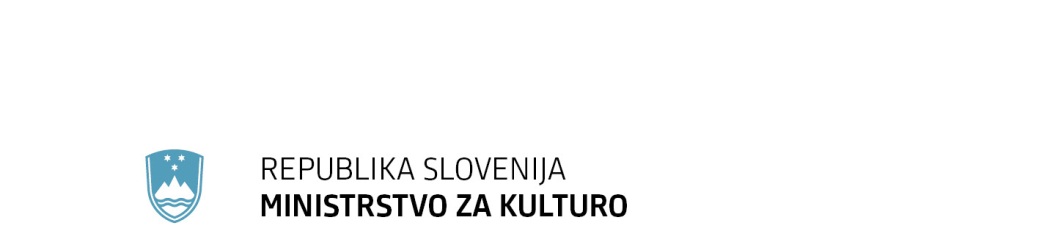 Maistrova ulica 10, 1000 Ljubljana	T: 01 369 59 00	F: 01 369 59 01	E: gp.mk@gov.si	www.mk.gov.siŠtevilka:  012-2/2019/28Številka:  012-2/2019/28Številka:  012-2/2019/28Številka:  012-2/2019/28Številka:  012-2/2019/28Številka:  012-2/2019/28Številka:  012-2/2019/28Številka:  012-2/2019/28Številka:  012-2/2019/28Številka:  012-2/2019/28Ljubljana, 6. 8. 2019Ljubljana, 6. 8. 2019Ljubljana, 6. 8. 2019Ljubljana, 6. 8. 2019Ljubljana, 6. 8. 2019Ljubljana, 6. 8. 2019Ljubljana, 6. 8. 2019Ljubljana, 6. 8. 2019Ljubljana, 6. 8. 2019Ljubljana, 6. 8. 2019EVA  EVA  EVA  EVA  EVA  EVA  EVA  EVA  EVA  EVA  GENERALNI SEKRETARIAT VLADE REPUBLIKE SLOVENIJEGp.gs@gov.siGENERALNI SEKRETARIAT VLADE REPUBLIKE SLOVENIJEGp.gs@gov.siGENERALNI SEKRETARIAT VLADE REPUBLIKE SLOVENIJEGp.gs@gov.siGENERALNI SEKRETARIAT VLADE REPUBLIKE SLOVENIJEGp.gs@gov.siGENERALNI SEKRETARIAT VLADE REPUBLIKE SLOVENIJEGp.gs@gov.siGENERALNI SEKRETARIAT VLADE REPUBLIKE SLOVENIJEGp.gs@gov.siGENERALNI SEKRETARIAT VLADE REPUBLIKE SLOVENIJEGp.gs@gov.siGENERALNI SEKRETARIAT VLADE REPUBLIKE SLOVENIJEGp.gs@gov.siGENERALNI SEKRETARIAT VLADE REPUBLIKE SLOVENIJEGp.gs@gov.siGENERALNI SEKRETARIAT VLADE REPUBLIKE SLOVENIJEGp.gs@gov.siZADEVA:  Poročilo o izvedbi Načrta ukrepov Vlade Republike Slovenije za izvajanje predpisov na področju dvojezičnosti 2015–2018 za leto 2018  –  predlog za obravnavoZADEVA:  Poročilo o izvedbi Načrta ukrepov Vlade Republike Slovenije za izvajanje predpisov na področju dvojezičnosti 2015–2018 za leto 2018  –  predlog za obravnavoZADEVA:  Poročilo o izvedbi Načrta ukrepov Vlade Republike Slovenije za izvajanje predpisov na področju dvojezičnosti 2015–2018 za leto 2018  –  predlog za obravnavoZADEVA:  Poročilo o izvedbi Načrta ukrepov Vlade Republike Slovenije za izvajanje predpisov na področju dvojezičnosti 2015–2018 za leto 2018  –  predlog za obravnavoZADEVA:  Poročilo o izvedbi Načrta ukrepov Vlade Republike Slovenije za izvajanje predpisov na področju dvojezičnosti 2015–2018 za leto 2018  –  predlog za obravnavoZADEVA:  Poročilo o izvedbi Načrta ukrepov Vlade Republike Slovenije za izvajanje predpisov na področju dvojezičnosti 2015–2018 za leto 2018  –  predlog za obravnavoZADEVA:  Poročilo o izvedbi Načrta ukrepov Vlade Republike Slovenije za izvajanje predpisov na področju dvojezičnosti 2015–2018 za leto 2018  –  predlog za obravnavoZADEVA:  Poročilo o izvedbi Načrta ukrepov Vlade Republike Slovenije za izvajanje predpisov na področju dvojezičnosti 2015–2018 za leto 2018  –  predlog za obravnavoZADEVA:  Poročilo o izvedbi Načrta ukrepov Vlade Republike Slovenije za izvajanje predpisov na področju dvojezičnosti 2015–2018 za leto 2018  –  predlog za obravnavoZADEVA:  Poročilo o izvedbi Načrta ukrepov Vlade Republike Slovenije za izvajanje predpisov na področju dvojezičnosti 2015–2018 za leto 2018  –  predlog za obravnavoZADEVA:  Poročilo o izvedbi Načrta ukrepov Vlade Republike Slovenije za izvajanje predpisov na področju dvojezičnosti 2015–2018 za leto 2018  –  predlog za obravnavoZADEVA:  Poročilo o izvedbi Načrta ukrepov Vlade Republike Slovenije za izvajanje predpisov na področju dvojezičnosti 2015–2018 za leto 2018  –  predlog za obravnavoZADEVA:  Poročilo o izvedbi Načrta ukrepov Vlade Republike Slovenije za izvajanje predpisov na področju dvojezičnosti 2015–2018 za leto 2018  –  predlog za obravnavoZADEVA:  Poročilo o izvedbi Načrta ukrepov Vlade Republike Slovenije za izvajanje predpisov na področju dvojezičnosti 2015–2018 za leto 2018  –  predlog za obravnavoZADEVA:  Poročilo o izvedbi Načrta ukrepov Vlade Republike Slovenije za izvajanje predpisov na področju dvojezičnosti 2015–2018 za leto 2018  –  predlog za obravnavoZADEVA:  Poročilo o izvedbi Načrta ukrepov Vlade Republike Slovenije za izvajanje predpisov na področju dvojezičnosti 2015–2018 za leto 2018  –  predlog za obravnavo1. Predlog sklepa vlade:1. Predlog sklepa vlade:1. Predlog sklepa vlade:1. Predlog sklepa vlade:1. Predlog sklepa vlade:1. Predlog sklepa vlade:1. Predlog sklepa vlade:1. Predlog sklepa vlade:1. Predlog sklepa vlade:1. Predlog sklepa vlade:1. Predlog sklepa vlade:1. Predlog sklepa vlade:1. Predlog sklepa vlade:1. Predlog sklepa vlade:1. Predlog sklepa vlade:1. Predlog sklepa vlade:Na podlagi šestega odstavka 21. člena Zakona o Vladi Republike Slovenije (Uradni list RS, št. 24/05 – uradno prečiščeno besedilo, 109/08, 38/10 – ZUKN, 8/12, 21/13, 47/13 – ZDU-1G, 65/14 in 55/17) je Vlada Republike Slovenije na ... seji sprejela naslednjiSKLEP:Vlada Republike Slovenije se je seznanila s Poročilom o izvedbi Načrta ukrepov Vlade Republike Slovenije za izvajanje predpisov na področju dvojezičnosti 2015–2018 za leto 2018 in ga pošlje Državnemu zboru, da z njim seznani Komisijo Državnega zbora za narodni skupnosti.                                                                                              Stojan Tramte                GENERALNI SEKRETARPriloga: – Poročilo o izvedbi Načrta ukrepov Vlade Republike Slovenije za izvajanje predpisov na področju dvojezičnosti 2015–2018 za leto 2018Sklep prejmejo: –  Ministrstvo za delo, družino, socialne zadeve in enake možnostiMinistrstvo za financeMinistrstvo za gospodarski razvoj in tehnologijo Ministrstvo za infrastrukturoMinistrstvo za izobraževanje, znanost in športMinistrstvo za javno upravo Ministrstvo za kmetijstvo, gozdarstvo in prehranoMinistrstvo za kulturoMinistrstvo za notranje zadeve Ministrstvo za obrambo Ministrstvo za okolje in prostorMinistrstvo za pravosodjeMinistrstvo za zdravjeUrad Vlade Republike Slovenije za narodnosti–   Obalna samoupravna skupnost italijanske narodnosti/Comunità autogestita costiera della nazionalità italiana, Župančičeva 39/Via Župančič 39, 6000 Koper/Capodistria–  Pomurska madžarska samoupravna narodna skupnost/Muravidéki Magyar Önkormányzati Nemzeti Közösség, Glavna ulica 124/Fő utca 124, 9220 Lendava/LendvaNa podlagi šestega odstavka 21. člena Zakona o Vladi Republike Slovenije (Uradni list RS, št. 24/05 – uradno prečiščeno besedilo, 109/08, 38/10 – ZUKN, 8/12, 21/13, 47/13 – ZDU-1G, 65/14 in 55/17) je Vlada Republike Slovenije na ... seji sprejela naslednjiSKLEP:Vlada Republike Slovenije se je seznanila s Poročilom o izvedbi Načrta ukrepov Vlade Republike Slovenije za izvajanje predpisov na področju dvojezičnosti 2015–2018 za leto 2018 in ga pošlje Državnemu zboru, da z njim seznani Komisijo Državnega zbora za narodni skupnosti.                                                                                              Stojan Tramte                GENERALNI SEKRETARPriloga: – Poročilo o izvedbi Načrta ukrepov Vlade Republike Slovenije za izvajanje predpisov na področju dvojezičnosti 2015–2018 za leto 2018Sklep prejmejo: –  Ministrstvo za delo, družino, socialne zadeve in enake možnostiMinistrstvo za financeMinistrstvo za gospodarski razvoj in tehnologijo Ministrstvo za infrastrukturoMinistrstvo za izobraževanje, znanost in športMinistrstvo za javno upravo Ministrstvo za kmetijstvo, gozdarstvo in prehranoMinistrstvo za kulturoMinistrstvo za notranje zadeve Ministrstvo za obrambo Ministrstvo za okolje in prostorMinistrstvo za pravosodjeMinistrstvo za zdravjeUrad Vlade Republike Slovenije za narodnosti–   Obalna samoupravna skupnost italijanske narodnosti/Comunità autogestita costiera della nazionalità italiana, Župančičeva 39/Via Župančič 39, 6000 Koper/Capodistria–  Pomurska madžarska samoupravna narodna skupnost/Muravidéki Magyar Önkormányzati Nemzeti Közösség, Glavna ulica 124/Fő utca 124, 9220 Lendava/LendvaNa podlagi šestega odstavka 21. člena Zakona o Vladi Republike Slovenije (Uradni list RS, št. 24/05 – uradno prečiščeno besedilo, 109/08, 38/10 – ZUKN, 8/12, 21/13, 47/13 – ZDU-1G, 65/14 in 55/17) je Vlada Republike Slovenije na ... seji sprejela naslednjiSKLEP:Vlada Republike Slovenije se je seznanila s Poročilom o izvedbi Načrta ukrepov Vlade Republike Slovenije za izvajanje predpisov na področju dvojezičnosti 2015–2018 za leto 2018 in ga pošlje Državnemu zboru, da z njim seznani Komisijo Državnega zbora za narodni skupnosti.                                                                                              Stojan Tramte                GENERALNI SEKRETARPriloga: – Poročilo o izvedbi Načrta ukrepov Vlade Republike Slovenije za izvajanje predpisov na področju dvojezičnosti 2015–2018 za leto 2018Sklep prejmejo: –  Ministrstvo za delo, družino, socialne zadeve in enake možnostiMinistrstvo za financeMinistrstvo za gospodarski razvoj in tehnologijo Ministrstvo za infrastrukturoMinistrstvo za izobraževanje, znanost in športMinistrstvo za javno upravo Ministrstvo za kmetijstvo, gozdarstvo in prehranoMinistrstvo za kulturoMinistrstvo za notranje zadeve Ministrstvo za obrambo Ministrstvo za okolje in prostorMinistrstvo za pravosodjeMinistrstvo za zdravjeUrad Vlade Republike Slovenije za narodnosti–   Obalna samoupravna skupnost italijanske narodnosti/Comunità autogestita costiera della nazionalità italiana, Župančičeva 39/Via Župančič 39, 6000 Koper/Capodistria–  Pomurska madžarska samoupravna narodna skupnost/Muravidéki Magyar Önkormányzati Nemzeti Közösség, Glavna ulica 124/Fő utca 124, 9220 Lendava/LendvaNa podlagi šestega odstavka 21. člena Zakona o Vladi Republike Slovenije (Uradni list RS, št. 24/05 – uradno prečiščeno besedilo, 109/08, 38/10 – ZUKN, 8/12, 21/13, 47/13 – ZDU-1G, 65/14 in 55/17) je Vlada Republike Slovenije na ... seji sprejela naslednjiSKLEP:Vlada Republike Slovenije se je seznanila s Poročilom o izvedbi Načrta ukrepov Vlade Republike Slovenije za izvajanje predpisov na področju dvojezičnosti 2015–2018 za leto 2018 in ga pošlje Državnemu zboru, da z njim seznani Komisijo Državnega zbora za narodni skupnosti.                                                                                              Stojan Tramte                GENERALNI SEKRETARPriloga: – Poročilo o izvedbi Načrta ukrepov Vlade Republike Slovenije za izvajanje predpisov na področju dvojezičnosti 2015–2018 za leto 2018Sklep prejmejo: –  Ministrstvo za delo, družino, socialne zadeve in enake možnostiMinistrstvo za financeMinistrstvo za gospodarski razvoj in tehnologijo Ministrstvo za infrastrukturoMinistrstvo za izobraževanje, znanost in športMinistrstvo za javno upravo Ministrstvo za kmetijstvo, gozdarstvo in prehranoMinistrstvo za kulturoMinistrstvo za notranje zadeve Ministrstvo za obrambo Ministrstvo za okolje in prostorMinistrstvo za pravosodjeMinistrstvo za zdravjeUrad Vlade Republike Slovenije za narodnosti–   Obalna samoupravna skupnost italijanske narodnosti/Comunità autogestita costiera della nazionalità italiana, Župančičeva 39/Via Župančič 39, 6000 Koper/Capodistria–  Pomurska madžarska samoupravna narodna skupnost/Muravidéki Magyar Önkormányzati Nemzeti Közösség, Glavna ulica 124/Fő utca 124, 9220 Lendava/LendvaNa podlagi šestega odstavka 21. člena Zakona o Vladi Republike Slovenije (Uradni list RS, št. 24/05 – uradno prečiščeno besedilo, 109/08, 38/10 – ZUKN, 8/12, 21/13, 47/13 – ZDU-1G, 65/14 in 55/17) je Vlada Republike Slovenije na ... seji sprejela naslednjiSKLEP:Vlada Republike Slovenije se je seznanila s Poročilom o izvedbi Načrta ukrepov Vlade Republike Slovenije za izvajanje predpisov na področju dvojezičnosti 2015–2018 za leto 2018 in ga pošlje Državnemu zboru, da z njim seznani Komisijo Državnega zbora za narodni skupnosti.                                                                                              Stojan Tramte                GENERALNI SEKRETARPriloga: – Poročilo o izvedbi Načrta ukrepov Vlade Republike Slovenije za izvajanje predpisov na področju dvojezičnosti 2015–2018 za leto 2018Sklep prejmejo: –  Ministrstvo za delo, družino, socialne zadeve in enake možnostiMinistrstvo za financeMinistrstvo za gospodarski razvoj in tehnologijo Ministrstvo za infrastrukturoMinistrstvo za izobraževanje, znanost in športMinistrstvo za javno upravo Ministrstvo za kmetijstvo, gozdarstvo in prehranoMinistrstvo za kulturoMinistrstvo za notranje zadeve Ministrstvo za obrambo Ministrstvo za okolje in prostorMinistrstvo za pravosodjeMinistrstvo za zdravjeUrad Vlade Republike Slovenije za narodnosti–   Obalna samoupravna skupnost italijanske narodnosti/Comunità autogestita costiera della nazionalità italiana, Župančičeva 39/Via Župančič 39, 6000 Koper/Capodistria–  Pomurska madžarska samoupravna narodna skupnost/Muravidéki Magyar Önkormányzati Nemzeti Közösség, Glavna ulica 124/Fő utca 124, 9220 Lendava/LendvaNa podlagi šestega odstavka 21. člena Zakona o Vladi Republike Slovenije (Uradni list RS, št. 24/05 – uradno prečiščeno besedilo, 109/08, 38/10 – ZUKN, 8/12, 21/13, 47/13 – ZDU-1G, 65/14 in 55/17) je Vlada Republike Slovenije na ... seji sprejela naslednjiSKLEP:Vlada Republike Slovenije se je seznanila s Poročilom o izvedbi Načrta ukrepov Vlade Republike Slovenije za izvajanje predpisov na področju dvojezičnosti 2015–2018 za leto 2018 in ga pošlje Državnemu zboru, da z njim seznani Komisijo Državnega zbora za narodni skupnosti.                                                                                              Stojan Tramte                GENERALNI SEKRETARPriloga: – Poročilo o izvedbi Načrta ukrepov Vlade Republike Slovenije za izvajanje predpisov na področju dvojezičnosti 2015–2018 za leto 2018Sklep prejmejo: –  Ministrstvo za delo, družino, socialne zadeve in enake možnostiMinistrstvo za financeMinistrstvo za gospodarski razvoj in tehnologijo Ministrstvo za infrastrukturoMinistrstvo za izobraževanje, znanost in športMinistrstvo za javno upravo Ministrstvo za kmetijstvo, gozdarstvo in prehranoMinistrstvo za kulturoMinistrstvo za notranje zadeve Ministrstvo za obrambo Ministrstvo za okolje in prostorMinistrstvo za pravosodjeMinistrstvo za zdravjeUrad Vlade Republike Slovenije za narodnosti–   Obalna samoupravna skupnost italijanske narodnosti/Comunità autogestita costiera della nazionalità italiana, Župančičeva 39/Via Župančič 39, 6000 Koper/Capodistria–  Pomurska madžarska samoupravna narodna skupnost/Muravidéki Magyar Önkormányzati Nemzeti Közösség, Glavna ulica 124/Fő utca 124, 9220 Lendava/LendvaNa podlagi šestega odstavka 21. člena Zakona o Vladi Republike Slovenije (Uradni list RS, št. 24/05 – uradno prečiščeno besedilo, 109/08, 38/10 – ZUKN, 8/12, 21/13, 47/13 – ZDU-1G, 65/14 in 55/17) je Vlada Republike Slovenije na ... seji sprejela naslednjiSKLEP:Vlada Republike Slovenije se je seznanila s Poročilom o izvedbi Načrta ukrepov Vlade Republike Slovenije za izvajanje predpisov na področju dvojezičnosti 2015–2018 za leto 2018 in ga pošlje Državnemu zboru, da z njim seznani Komisijo Državnega zbora za narodni skupnosti.                                                                                              Stojan Tramte                GENERALNI SEKRETARPriloga: – Poročilo o izvedbi Načrta ukrepov Vlade Republike Slovenije za izvajanje predpisov na področju dvojezičnosti 2015–2018 za leto 2018Sklep prejmejo: –  Ministrstvo za delo, družino, socialne zadeve in enake možnostiMinistrstvo za financeMinistrstvo za gospodarski razvoj in tehnologijo Ministrstvo za infrastrukturoMinistrstvo za izobraževanje, znanost in športMinistrstvo za javno upravo Ministrstvo za kmetijstvo, gozdarstvo in prehranoMinistrstvo za kulturoMinistrstvo za notranje zadeve Ministrstvo za obrambo Ministrstvo za okolje in prostorMinistrstvo za pravosodjeMinistrstvo za zdravjeUrad Vlade Republike Slovenije za narodnosti–   Obalna samoupravna skupnost italijanske narodnosti/Comunità autogestita costiera della nazionalità italiana, Župančičeva 39/Via Župančič 39, 6000 Koper/Capodistria–  Pomurska madžarska samoupravna narodna skupnost/Muravidéki Magyar Önkormányzati Nemzeti Közösség, Glavna ulica 124/Fő utca 124, 9220 Lendava/LendvaNa podlagi šestega odstavka 21. člena Zakona o Vladi Republike Slovenije (Uradni list RS, št. 24/05 – uradno prečiščeno besedilo, 109/08, 38/10 – ZUKN, 8/12, 21/13, 47/13 – ZDU-1G, 65/14 in 55/17) je Vlada Republike Slovenije na ... seji sprejela naslednjiSKLEP:Vlada Republike Slovenije se je seznanila s Poročilom o izvedbi Načrta ukrepov Vlade Republike Slovenije za izvajanje predpisov na področju dvojezičnosti 2015–2018 za leto 2018 in ga pošlje Državnemu zboru, da z njim seznani Komisijo Državnega zbora za narodni skupnosti.                                                                                              Stojan Tramte                GENERALNI SEKRETARPriloga: – Poročilo o izvedbi Načrta ukrepov Vlade Republike Slovenije za izvajanje predpisov na področju dvojezičnosti 2015–2018 za leto 2018Sklep prejmejo: –  Ministrstvo za delo, družino, socialne zadeve in enake možnostiMinistrstvo za financeMinistrstvo za gospodarski razvoj in tehnologijo Ministrstvo za infrastrukturoMinistrstvo za izobraževanje, znanost in športMinistrstvo za javno upravo Ministrstvo za kmetijstvo, gozdarstvo in prehranoMinistrstvo za kulturoMinistrstvo za notranje zadeve Ministrstvo za obrambo Ministrstvo za okolje in prostorMinistrstvo za pravosodjeMinistrstvo za zdravjeUrad Vlade Republike Slovenije za narodnosti–   Obalna samoupravna skupnost italijanske narodnosti/Comunità autogestita costiera della nazionalità italiana, Župančičeva 39/Via Župančič 39, 6000 Koper/Capodistria–  Pomurska madžarska samoupravna narodna skupnost/Muravidéki Magyar Önkormányzati Nemzeti Közösség, Glavna ulica 124/Fő utca 124, 9220 Lendava/LendvaNa podlagi šestega odstavka 21. člena Zakona o Vladi Republike Slovenije (Uradni list RS, št. 24/05 – uradno prečiščeno besedilo, 109/08, 38/10 – ZUKN, 8/12, 21/13, 47/13 – ZDU-1G, 65/14 in 55/17) je Vlada Republike Slovenije na ... seji sprejela naslednjiSKLEP:Vlada Republike Slovenije se je seznanila s Poročilom o izvedbi Načrta ukrepov Vlade Republike Slovenije za izvajanje predpisov na področju dvojezičnosti 2015–2018 za leto 2018 in ga pošlje Državnemu zboru, da z njim seznani Komisijo Državnega zbora za narodni skupnosti.                                                                                              Stojan Tramte                GENERALNI SEKRETARPriloga: – Poročilo o izvedbi Načrta ukrepov Vlade Republike Slovenije za izvajanje predpisov na področju dvojezičnosti 2015–2018 za leto 2018Sklep prejmejo: –  Ministrstvo za delo, družino, socialne zadeve in enake možnostiMinistrstvo za financeMinistrstvo za gospodarski razvoj in tehnologijo Ministrstvo za infrastrukturoMinistrstvo za izobraževanje, znanost in športMinistrstvo za javno upravo Ministrstvo za kmetijstvo, gozdarstvo in prehranoMinistrstvo za kulturoMinistrstvo za notranje zadeve Ministrstvo za obrambo Ministrstvo za okolje in prostorMinistrstvo za pravosodjeMinistrstvo za zdravjeUrad Vlade Republike Slovenije za narodnosti–   Obalna samoupravna skupnost italijanske narodnosti/Comunità autogestita costiera della nazionalità italiana, Župančičeva 39/Via Župančič 39, 6000 Koper/Capodistria–  Pomurska madžarska samoupravna narodna skupnost/Muravidéki Magyar Önkormányzati Nemzeti Közösség, Glavna ulica 124/Fő utca 124, 9220 Lendava/LendvaNa podlagi šestega odstavka 21. člena Zakona o Vladi Republike Slovenije (Uradni list RS, št. 24/05 – uradno prečiščeno besedilo, 109/08, 38/10 – ZUKN, 8/12, 21/13, 47/13 – ZDU-1G, 65/14 in 55/17) je Vlada Republike Slovenije na ... seji sprejela naslednjiSKLEP:Vlada Republike Slovenije se je seznanila s Poročilom o izvedbi Načrta ukrepov Vlade Republike Slovenije za izvajanje predpisov na področju dvojezičnosti 2015–2018 za leto 2018 in ga pošlje Državnemu zboru, da z njim seznani Komisijo Državnega zbora za narodni skupnosti.                                                                                              Stojan Tramte                GENERALNI SEKRETARPriloga: – Poročilo o izvedbi Načrta ukrepov Vlade Republike Slovenije za izvajanje predpisov na področju dvojezičnosti 2015–2018 za leto 2018Sklep prejmejo: –  Ministrstvo za delo, družino, socialne zadeve in enake možnostiMinistrstvo za financeMinistrstvo za gospodarski razvoj in tehnologijo Ministrstvo za infrastrukturoMinistrstvo za izobraževanje, znanost in športMinistrstvo za javno upravo Ministrstvo za kmetijstvo, gozdarstvo in prehranoMinistrstvo za kulturoMinistrstvo za notranje zadeve Ministrstvo za obrambo Ministrstvo za okolje in prostorMinistrstvo za pravosodjeMinistrstvo za zdravjeUrad Vlade Republike Slovenije za narodnosti–   Obalna samoupravna skupnost italijanske narodnosti/Comunità autogestita costiera della nazionalità italiana, Župančičeva 39/Via Župančič 39, 6000 Koper/Capodistria–  Pomurska madžarska samoupravna narodna skupnost/Muravidéki Magyar Önkormányzati Nemzeti Közösség, Glavna ulica 124/Fő utca 124, 9220 Lendava/LendvaNa podlagi šestega odstavka 21. člena Zakona o Vladi Republike Slovenije (Uradni list RS, št. 24/05 – uradno prečiščeno besedilo, 109/08, 38/10 – ZUKN, 8/12, 21/13, 47/13 – ZDU-1G, 65/14 in 55/17) je Vlada Republike Slovenije na ... seji sprejela naslednjiSKLEP:Vlada Republike Slovenije se je seznanila s Poročilom o izvedbi Načrta ukrepov Vlade Republike Slovenije za izvajanje predpisov na področju dvojezičnosti 2015–2018 za leto 2018 in ga pošlje Državnemu zboru, da z njim seznani Komisijo Državnega zbora za narodni skupnosti.                                                                                              Stojan Tramte                GENERALNI SEKRETARPriloga: – Poročilo o izvedbi Načrta ukrepov Vlade Republike Slovenije za izvajanje predpisov na področju dvojezičnosti 2015–2018 za leto 2018Sklep prejmejo: –  Ministrstvo za delo, družino, socialne zadeve in enake možnostiMinistrstvo za financeMinistrstvo za gospodarski razvoj in tehnologijo Ministrstvo za infrastrukturoMinistrstvo za izobraževanje, znanost in športMinistrstvo za javno upravo Ministrstvo za kmetijstvo, gozdarstvo in prehranoMinistrstvo za kulturoMinistrstvo za notranje zadeve Ministrstvo za obrambo Ministrstvo za okolje in prostorMinistrstvo za pravosodjeMinistrstvo za zdravjeUrad Vlade Republike Slovenije za narodnosti–   Obalna samoupravna skupnost italijanske narodnosti/Comunità autogestita costiera della nazionalità italiana, Župančičeva 39/Via Župančič 39, 6000 Koper/Capodistria–  Pomurska madžarska samoupravna narodna skupnost/Muravidéki Magyar Önkormányzati Nemzeti Közösség, Glavna ulica 124/Fő utca 124, 9220 Lendava/LendvaNa podlagi šestega odstavka 21. člena Zakona o Vladi Republike Slovenije (Uradni list RS, št. 24/05 – uradno prečiščeno besedilo, 109/08, 38/10 – ZUKN, 8/12, 21/13, 47/13 – ZDU-1G, 65/14 in 55/17) je Vlada Republike Slovenije na ... seji sprejela naslednjiSKLEP:Vlada Republike Slovenije se je seznanila s Poročilom o izvedbi Načrta ukrepov Vlade Republike Slovenije za izvajanje predpisov na področju dvojezičnosti 2015–2018 za leto 2018 in ga pošlje Državnemu zboru, da z njim seznani Komisijo Državnega zbora za narodni skupnosti.                                                                                              Stojan Tramte                GENERALNI SEKRETARPriloga: – Poročilo o izvedbi Načrta ukrepov Vlade Republike Slovenije za izvajanje predpisov na področju dvojezičnosti 2015–2018 za leto 2018Sklep prejmejo: –  Ministrstvo za delo, družino, socialne zadeve in enake možnostiMinistrstvo za financeMinistrstvo za gospodarski razvoj in tehnologijo Ministrstvo za infrastrukturoMinistrstvo za izobraževanje, znanost in športMinistrstvo za javno upravo Ministrstvo za kmetijstvo, gozdarstvo in prehranoMinistrstvo za kulturoMinistrstvo za notranje zadeve Ministrstvo za obrambo Ministrstvo za okolje in prostorMinistrstvo za pravosodjeMinistrstvo za zdravjeUrad Vlade Republike Slovenije za narodnosti–   Obalna samoupravna skupnost italijanske narodnosti/Comunità autogestita costiera della nazionalità italiana, Župančičeva 39/Via Župančič 39, 6000 Koper/Capodistria–  Pomurska madžarska samoupravna narodna skupnost/Muravidéki Magyar Önkormányzati Nemzeti Közösség, Glavna ulica 124/Fő utca 124, 9220 Lendava/LendvaNa podlagi šestega odstavka 21. člena Zakona o Vladi Republike Slovenije (Uradni list RS, št. 24/05 – uradno prečiščeno besedilo, 109/08, 38/10 – ZUKN, 8/12, 21/13, 47/13 – ZDU-1G, 65/14 in 55/17) je Vlada Republike Slovenije na ... seji sprejela naslednjiSKLEP:Vlada Republike Slovenije se je seznanila s Poročilom o izvedbi Načrta ukrepov Vlade Republike Slovenije za izvajanje predpisov na področju dvojezičnosti 2015–2018 za leto 2018 in ga pošlje Državnemu zboru, da z njim seznani Komisijo Državnega zbora za narodni skupnosti.                                                                                              Stojan Tramte                GENERALNI SEKRETARPriloga: – Poročilo o izvedbi Načrta ukrepov Vlade Republike Slovenije za izvajanje predpisov na področju dvojezičnosti 2015–2018 za leto 2018Sklep prejmejo: –  Ministrstvo za delo, družino, socialne zadeve in enake možnostiMinistrstvo za financeMinistrstvo za gospodarski razvoj in tehnologijo Ministrstvo za infrastrukturoMinistrstvo za izobraževanje, znanost in športMinistrstvo za javno upravo Ministrstvo za kmetijstvo, gozdarstvo in prehranoMinistrstvo za kulturoMinistrstvo za notranje zadeve Ministrstvo za obrambo Ministrstvo za okolje in prostorMinistrstvo za pravosodjeMinistrstvo za zdravjeUrad Vlade Republike Slovenije za narodnosti–   Obalna samoupravna skupnost italijanske narodnosti/Comunità autogestita costiera della nazionalità italiana, Župančičeva 39/Via Župančič 39, 6000 Koper/Capodistria–  Pomurska madžarska samoupravna narodna skupnost/Muravidéki Magyar Önkormányzati Nemzeti Közösség, Glavna ulica 124/Fő utca 124, 9220 Lendava/LendvaNa podlagi šestega odstavka 21. člena Zakona o Vladi Republike Slovenije (Uradni list RS, št. 24/05 – uradno prečiščeno besedilo, 109/08, 38/10 – ZUKN, 8/12, 21/13, 47/13 – ZDU-1G, 65/14 in 55/17) je Vlada Republike Slovenije na ... seji sprejela naslednjiSKLEP:Vlada Republike Slovenije se je seznanila s Poročilom o izvedbi Načrta ukrepov Vlade Republike Slovenije za izvajanje predpisov na področju dvojezičnosti 2015–2018 za leto 2018 in ga pošlje Državnemu zboru, da z njim seznani Komisijo Državnega zbora za narodni skupnosti.                                                                                              Stojan Tramte                GENERALNI SEKRETARPriloga: – Poročilo o izvedbi Načrta ukrepov Vlade Republike Slovenije za izvajanje predpisov na področju dvojezičnosti 2015–2018 za leto 2018Sklep prejmejo: –  Ministrstvo za delo, družino, socialne zadeve in enake možnostiMinistrstvo za financeMinistrstvo za gospodarski razvoj in tehnologijo Ministrstvo za infrastrukturoMinistrstvo za izobraževanje, znanost in športMinistrstvo za javno upravo Ministrstvo za kmetijstvo, gozdarstvo in prehranoMinistrstvo za kulturoMinistrstvo za notranje zadeve Ministrstvo za obrambo Ministrstvo za okolje in prostorMinistrstvo za pravosodjeMinistrstvo za zdravjeUrad Vlade Republike Slovenije za narodnosti–   Obalna samoupravna skupnost italijanske narodnosti/Comunità autogestita costiera della nazionalità italiana, Župančičeva 39/Via Župančič 39, 6000 Koper/Capodistria–  Pomurska madžarska samoupravna narodna skupnost/Muravidéki Magyar Önkormányzati Nemzeti Közösség, Glavna ulica 124/Fő utca 124, 9220 Lendava/LendvaNa podlagi šestega odstavka 21. člena Zakona o Vladi Republike Slovenije (Uradni list RS, št. 24/05 – uradno prečiščeno besedilo, 109/08, 38/10 – ZUKN, 8/12, 21/13, 47/13 – ZDU-1G, 65/14 in 55/17) je Vlada Republike Slovenije na ... seji sprejela naslednjiSKLEP:Vlada Republike Slovenije se je seznanila s Poročilom o izvedbi Načrta ukrepov Vlade Republike Slovenije za izvajanje predpisov na področju dvojezičnosti 2015–2018 za leto 2018 in ga pošlje Državnemu zboru, da z njim seznani Komisijo Državnega zbora za narodni skupnosti.                                                                                              Stojan Tramte                GENERALNI SEKRETARPriloga: – Poročilo o izvedbi Načrta ukrepov Vlade Republike Slovenije za izvajanje predpisov na področju dvojezičnosti 2015–2018 za leto 2018Sklep prejmejo: –  Ministrstvo za delo, družino, socialne zadeve in enake možnostiMinistrstvo za financeMinistrstvo za gospodarski razvoj in tehnologijo Ministrstvo za infrastrukturoMinistrstvo za izobraževanje, znanost in športMinistrstvo za javno upravo Ministrstvo za kmetijstvo, gozdarstvo in prehranoMinistrstvo za kulturoMinistrstvo za notranje zadeve Ministrstvo za obrambo Ministrstvo za okolje in prostorMinistrstvo za pravosodjeMinistrstvo za zdravjeUrad Vlade Republike Slovenije za narodnosti–   Obalna samoupravna skupnost italijanske narodnosti/Comunità autogestita costiera della nazionalità italiana, Župančičeva 39/Via Župančič 39, 6000 Koper/Capodistria–  Pomurska madžarska samoupravna narodna skupnost/Muravidéki Magyar Önkormányzati Nemzeti Közösség, Glavna ulica 124/Fő utca 124, 9220 Lendava/LendvaNa podlagi šestega odstavka 21. člena Zakona o Vladi Republike Slovenije (Uradni list RS, št. 24/05 – uradno prečiščeno besedilo, 109/08, 38/10 – ZUKN, 8/12, 21/13, 47/13 – ZDU-1G, 65/14 in 55/17) je Vlada Republike Slovenije na ... seji sprejela naslednjiSKLEP:Vlada Republike Slovenije se je seznanila s Poročilom o izvedbi Načrta ukrepov Vlade Republike Slovenije za izvajanje predpisov na področju dvojezičnosti 2015–2018 za leto 2018 in ga pošlje Državnemu zboru, da z njim seznani Komisijo Državnega zbora za narodni skupnosti.                                                                                              Stojan Tramte                GENERALNI SEKRETARPriloga: – Poročilo o izvedbi Načrta ukrepov Vlade Republike Slovenije za izvajanje predpisov na področju dvojezičnosti 2015–2018 za leto 2018Sklep prejmejo: –  Ministrstvo za delo, družino, socialne zadeve in enake možnostiMinistrstvo za financeMinistrstvo za gospodarski razvoj in tehnologijo Ministrstvo za infrastrukturoMinistrstvo za izobraževanje, znanost in športMinistrstvo za javno upravo Ministrstvo za kmetijstvo, gozdarstvo in prehranoMinistrstvo za kulturoMinistrstvo za notranje zadeve Ministrstvo za obrambo Ministrstvo za okolje in prostorMinistrstvo za pravosodjeMinistrstvo za zdravjeUrad Vlade Republike Slovenije za narodnosti–   Obalna samoupravna skupnost italijanske narodnosti/Comunità autogestita costiera della nazionalità italiana, Župančičeva 39/Via Župančič 39, 6000 Koper/Capodistria–  Pomurska madžarska samoupravna narodna skupnost/Muravidéki Magyar Önkormányzati Nemzeti Közösség, Glavna ulica 124/Fő utca 124, 9220 Lendava/Lendva2. Predlog za obravnavo predloga zakona po nujnem ali skrajšanem postopku v državnem zboru z obrazložitvijo razlogov:2. Predlog za obravnavo predloga zakona po nujnem ali skrajšanem postopku v državnem zboru z obrazložitvijo razlogov:2. Predlog za obravnavo predloga zakona po nujnem ali skrajšanem postopku v državnem zboru z obrazložitvijo razlogov:2. Predlog za obravnavo predloga zakona po nujnem ali skrajšanem postopku v državnem zboru z obrazložitvijo razlogov:2. Predlog za obravnavo predloga zakona po nujnem ali skrajšanem postopku v državnem zboru z obrazložitvijo razlogov:2. Predlog za obravnavo predloga zakona po nujnem ali skrajšanem postopku v državnem zboru z obrazložitvijo razlogov:2. Predlog za obravnavo predloga zakona po nujnem ali skrajšanem postopku v državnem zboru z obrazložitvijo razlogov:2. Predlog za obravnavo predloga zakona po nujnem ali skrajšanem postopku v državnem zboru z obrazložitvijo razlogov:2. Predlog za obravnavo predloga zakona po nujnem ali skrajšanem postopku v državnem zboru z obrazložitvijo razlogov:2. Predlog za obravnavo predloga zakona po nujnem ali skrajšanem postopku v državnem zboru z obrazložitvijo razlogov:2. Predlog za obravnavo predloga zakona po nujnem ali skrajšanem postopku v državnem zboru z obrazložitvijo razlogov:2. Predlog za obravnavo predloga zakona po nujnem ali skrajšanem postopku v državnem zboru z obrazložitvijo razlogov:2. Predlog za obravnavo predloga zakona po nujnem ali skrajšanem postopku v državnem zboru z obrazložitvijo razlogov:2. Predlog za obravnavo predloga zakona po nujnem ali skrajšanem postopku v državnem zboru z obrazložitvijo razlogov:2. Predlog za obravnavo predloga zakona po nujnem ali skrajšanem postopku v državnem zboru z obrazložitvijo razlogov:2. Predlog za obravnavo predloga zakona po nujnem ali skrajšanem postopku v državnem zboru z obrazložitvijo razlogov:  ///  ///  ///  ///  ///  ///  ///  ///  ///  ///  ///  ///  ///  ///  ///  ///3. a Osebe, odgovorne za strokovno pripravo in usklajenost gradiva:3. a Osebe, odgovorne za strokovno pripravo in usklajenost gradiva:3. a Osebe, odgovorne za strokovno pripravo in usklajenost gradiva:3. a Osebe, odgovorne za strokovno pripravo in usklajenost gradiva:3. a Osebe, odgovorne za strokovno pripravo in usklajenost gradiva:3. a Osebe, odgovorne za strokovno pripravo in usklajenost gradiva:3. a Osebe, odgovorne za strokovno pripravo in usklajenost gradiva:3. a Osebe, odgovorne za strokovno pripravo in usklajenost gradiva:3. a Osebe, odgovorne za strokovno pripravo in usklajenost gradiva:3. a Osebe, odgovorne za strokovno pripravo in usklajenost gradiva:3. a Osebe, odgovorne za strokovno pripravo in usklajenost gradiva:3. a Osebe, odgovorne za strokovno pripravo in usklajenost gradiva:3. a Osebe, odgovorne za strokovno pripravo in usklajenost gradiva:3. a Osebe, odgovorne za strokovno pripravo in usklajenost gradiva:3. a Osebe, odgovorne za strokovno pripravo in usklajenost gradiva:3. a Osebe, odgovorne za strokovno pripravo in usklajenost gradiva:– mag. Vesna Kalčič, sekretarka na Uradu Vlade Republike Slovenije za narodnosti ter vodja Delovne podskupine za pripravo načrta ukrepov za izvajanje predpisov na področju dvojezičnosti, – Marko Jenšterle, sekretar, vodja Službe za slovenski jezik na Ministrstvu za kulturo po pooblastilu, – Irena Grahek, analitičarka, Služba za slovenski jezik na Ministrstvu za kulturo.– mag. Vesna Kalčič, sekretarka na Uradu Vlade Republike Slovenije za narodnosti ter vodja Delovne podskupine za pripravo načrta ukrepov za izvajanje predpisov na področju dvojezičnosti, – Marko Jenšterle, sekretar, vodja Službe za slovenski jezik na Ministrstvu za kulturo po pooblastilu, – Irena Grahek, analitičarka, Služba za slovenski jezik na Ministrstvu za kulturo.– mag. Vesna Kalčič, sekretarka na Uradu Vlade Republike Slovenije za narodnosti ter vodja Delovne podskupine za pripravo načrta ukrepov za izvajanje predpisov na področju dvojezičnosti, – Marko Jenšterle, sekretar, vodja Službe za slovenski jezik na Ministrstvu za kulturo po pooblastilu, – Irena Grahek, analitičarka, Služba za slovenski jezik na Ministrstvu za kulturo.– mag. Vesna Kalčič, sekretarka na Uradu Vlade Republike Slovenije za narodnosti ter vodja Delovne podskupine za pripravo načrta ukrepov za izvajanje predpisov na področju dvojezičnosti, – Marko Jenšterle, sekretar, vodja Službe za slovenski jezik na Ministrstvu za kulturo po pooblastilu, – Irena Grahek, analitičarka, Služba za slovenski jezik na Ministrstvu za kulturo.– mag. Vesna Kalčič, sekretarka na Uradu Vlade Republike Slovenije za narodnosti ter vodja Delovne podskupine za pripravo načrta ukrepov za izvajanje predpisov na področju dvojezičnosti, – Marko Jenšterle, sekretar, vodja Službe za slovenski jezik na Ministrstvu za kulturo po pooblastilu, – Irena Grahek, analitičarka, Služba za slovenski jezik na Ministrstvu za kulturo.– mag. Vesna Kalčič, sekretarka na Uradu Vlade Republike Slovenije za narodnosti ter vodja Delovne podskupine za pripravo načrta ukrepov za izvajanje predpisov na področju dvojezičnosti, – Marko Jenšterle, sekretar, vodja Službe za slovenski jezik na Ministrstvu za kulturo po pooblastilu, – Irena Grahek, analitičarka, Služba za slovenski jezik na Ministrstvu za kulturo.– mag. Vesna Kalčič, sekretarka na Uradu Vlade Republike Slovenije za narodnosti ter vodja Delovne podskupine za pripravo načrta ukrepov za izvajanje predpisov na področju dvojezičnosti, – Marko Jenšterle, sekretar, vodja Službe za slovenski jezik na Ministrstvu za kulturo po pooblastilu, – Irena Grahek, analitičarka, Služba za slovenski jezik na Ministrstvu za kulturo.– mag. Vesna Kalčič, sekretarka na Uradu Vlade Republike Slovenije za narodnosti ter vodja Delovne podskupine za pripravo načrta ukrepov za izvajanje predpisov na področju dvojezičnosti, – Marko Jenšterle, sekretar, vodja Službe za slovenski jezik na Ministrstvu za kulturo po pooblastilu, – Irena Grahek, analitičarka, Služba za slovenski jezik na Ministrstvu za kulturo.– mag. Vesna Kalčič, sekretarka na Uradu Vlade Republike Slovenije za narodnosti ter vodja Delovne podskupine za pripravo načrta ukrepov za izvajanje predpisov na področju dvojezičnosti, – Marko Jenšterle, sekretar, vodja Službe za slovenski jezik na Ministrstvu za kulturo po pooblastilu, – Irena Grahek, analitičarka, Služba za slovenski jezik na Ministrstvu za kulturo.– mag. Vesna Kalčič, sekretarka na Uradu Vlade Republike Slovenije za narodnosti ter vodja Delovne podskupine za pripravo načrta ukrepov za izvajanje predpisov na področju dvojezičnosti, – Marko Jenšterle, sekretar, vodja Službe za slovenski jezik na Ministrstvu za kulturo po pooblastilu, – Irena Grahek, analitičarka, Služba za slovenski jezik na Ministrstvu za kulturo.– mag. Vesna Kalčič, sekretarka na Uradu Vlade Republike Slovenije za narodnosti ter vodja Delovne podskupine za pripravo načrta ukrepov za izvajanje predpisov na področju dvojezičnosti, – Marko Jenšterle, sekretar, vodja Službe za slovenski jezik na Ministrstvu za kulturo po pooblastilu, – Irena Grahek, analitičarka, Služba za slovenski jezik na Ministrstvu za kulturo.– mag. Vesna Kalčič, sekretarka na Uradu Vlade Republike Slovenije za narodnosti ter vodja Delovne podskupine za pripravo načrta ukrepov za izvajanje predpisov na področju dvojezičnosti, – Marko Jenšterle, sekretar, vodja Službe za slovenski jezik na Ministrstvu za kulturo po pooblastilu, – Irena Grahek, analitičarka, Služba za slovenski jezik na Ministrstvu za kulturo.– mag. Vesna Kalčič, sekretarka na Uradu Vlade Republike Slovenije za narodnosti ter vodja Delovne podskupine za pripravo načrta ukrepov za izvajanje predpisov na področju dvojezičnosti, – Marko Jenšterle, sekretar, vodja Službe za slovenski jezik na Ministrstvu za kulturo po pooblastilu, – Irena Grahek, analitičarka, Služba za slovenski jezik na Ministrstvu za kulturo.– mag. Vesna Kalčič, sekretarka na Uradu Vlade Republike Slovenije za narodnosti ter vodja Delovne podskupine za pripravo načrta ukrepov za izvajanje predpisov na področju dvojezičnosti, – Marko Jenšterle, sekretar, vodja Službe za slovenski jezik na Ministrstvu za kulturo po pooblastilu, – Irena Grahek, analitičarka, Služba za slovenski jezik na Ministrstvu za kulturo.– mag. Vesna Kalčič, sekretarka na Uradu Vlade Republike Slovenije za narodnosti ter vodja Delovne podskupine za pripravo načrta ukrepov za izvajanje predpisov na področju dvojezičnosti, – Marko Jenšterle, sekretar, vodja Službe za slovenski jezik na Ministrstvu za kulturo po pooblastilu, – Irena Grahek, analitičarka, Služba za slovenski jezik na Ministrstvu za kulturo.– mag. Vesna Kalčič, sekretarka na Uradu Vlade Republike Slovenije za narodnosti ter vodja Delovne podskupine za pripravo načrta ukrepov za izvajanje predpisov na področju dvojezičnosti, – Marko Jenšterle, sekretar, vodja Službe za slovenski jezik na Ministrstvu za kulturo po pooblastilu, – Irena Grahek, analitičarka, Služba za slovenski jezik na Ministrstvu za kulturo.3. b Zunanji strokovnjaki, ki so sodelovali pri pripravi dela ali celotnega gradiva:3. b Zunanji strokovnjaki, ki so sodelovali pri pripravi dela ali celotnega gradiva:3. b Zunanji strokovnjaki, ki so sodelovali pri pripravi dela ali celotnega gradiva:3. b Zunanji strokovnjaki, ki so sodelovali pri pripravi dela ali celotnega gradiva:3. b Zunanji strokovnjaki, ki so sodelovali pri pripravi dela ali celotnega gradiva:3. b Zunanji strokovnjaki, ki so sodelovali pri pripravi dela ali celotnega gradiva:3. b Zunanji strokovnjaki, ki so sodelovali pri pripravi dela ali celotnega gradiva:3. b Zunanji strokovnjaki, ki so sodelovali pri pripravi dela ali celotnega gradiva:3. b Zunanji strokovnjaki, ki so sodelovali pri pripravi dela ali celotnega gradiva:3. b Zunanji strokovnjaki, ki so sodelovali pri pripravi dela ali celotnega gradiva:3. b Zunanji strokovnjaki, ki so sodelovali pri pripravi dela ali celotnega gradiva:3. b Zunanji strokovnjaki, ki so sodelovali pri pripravi dela ali celotnega gradiva:3. b Zunanji strokovnjaki, ki so sodelovali pri pripravi dela ali celotnega gradiva:3. b Zunanji strokovnjaki, ki so sodelovali pri pripravi dela ali celotnega gradiva:3. b Zunanji strokovnjaki, ki so sodelovali pri pripravi dela ali celotnega gradiva:3. b Zunanji strokovnjaki, ki so sodelovali pri pripravi dela ali celotnega gradiva:Članice in člani Delovne podskupine za pripravo načrta ukrepov za izvajanje predpisov na področju dvojezičnosti. Ta je bila ustanovljena s Sklepom o ustanovitvi Delovne podskupine za pripravo načrta ukrepov za izvajanje predpisov št. 012-18/2014/11 z dne 20. 6. 2014, ki ga je na dopisni seji 20. 6. 2014 sprejela Medresorska delovna skupina za spremljanje izvajanja jezikovne politike Republike Slovenije.Sodelovanje strokovnjakov ni povezano z javnofinančnimi izdatki.Članice in člani Delovne podskupine za pripravo načrta ukrepov za izvajanje predpisov na področju dvojezičnosti. Ta je bila ustanovljena s Sklepom o ustanovitvi Delovne podskupine za pripravo načrta ukrepov za izvajanje predpisov št. 012-18/2014/11 z dne 20. 6. 2014, ki ga je na dopisni seji 20. 6. 2014 sprejela Medresorska delovna skupina za spremljanje izvajanja jezikovne politike Republike Slovenije.Sodelovanje strokovnjakov ni povezano z javnofinančnimi izdatki.Članice in člani Delovne podskupine za pripravo načrta ukrepov za izvajanje predpisov na področju dvojezičnosti. Ta je bila ustanovljena s Sklepom o ustanovitvi Delovne podskupine za pripravo načrta ukrepov za izvajanje predpisov št. 012-18/2014/11 z dne 20. 6. 2014, ki ga je na dopisni seji 20. 6. 2014 sprejela Medresorska delovna skupina za spremljanje izvajanja jezikovne politike Republike Slovenije.Sodelovanje strokovnjakov ni povezano z javnofinančnimi izdatki.Članice in člani Delovne podskupine za pripravo načrta ukrepov za izvajanje predpisov na področju dvojezičnosti. Ta je bila ustanovljena s Sklepom o ustanovitvi Delovne podskupine za pripravo načrta ukrepov za izvajanje predpisov št. 012-18/2014/11 z dne 20. 6. 2014, ki ga je na dopisni seji 20. 6. 2014 sprejela Medresorska delovna skupina za spremljanje izvajanja jezikovne politike Republike Slovenije.Sodelovanje strokovnjakov ni povezano z javnofinančnimi izdatki.Članice in člani Delovne podskupine za pripravo načrta ukrepov za izvajanje predpisov na področju dvojezičnosti. Ta je bila ustanovljena s Sklepom o ustanovitvi Delovne podskupine za pripravo načrta ukrepov za izvajanje predpisov št. 012-18/2014/11 z dne 20. 6. 2014, ki ga je na dopisni seji 20. 6. 2014 sprejela Medresorska delovna skupina za spremljanje izvajanja jezikovne politike Republike Slovenije.Sodelovanje strokovnjakov ni povezano z javnofinančnimi izdatki.Članice in člani Delovne podskupine za pripravo načrta ukrepov za izvajanje predpisov na področju dvojezičnosti. Ta je bila ustanovljena s Sklepom o ustanovitvi Delovne podskupine za pripravo načrta ukrepov za izvajanje predpisov št. 012-18/2014/11 z dne 20. 6. 2014, ki ga je na dopisni seji 20. 6. 2014 sprejela Medresorska delovna skupina za spremljanje izvajanja jezikovne politike Republike Slovenije.Sodelovanje strokovnjakov ni povezano z javnofinančnimi izdatki.Članice in člani Delovne podskupine za pripravo načrta ukrepov za izvajanje predpisov na področju dvojezičnosti. Ta je bila ustanovljena s Sklepom o ustanovitvi Delovne podskupine za pripravo načrta ukrepov za izvajanje predpisov št. 012-18/2014/11 z dne 20. 6. 2014, ki ga je na dopisni seji 20. 6. 2014 sprejela Medresorska delovna skupina za spremljanje izvajanja jezikovne politike Republike Slovenije.Sodelovanje strokovnjakov ni povezano z javnofinančnimi izdatki.Članice in člani Delovne podskupine za pripravo načrta ukrepov za izvajanje predpisov na področju dvojezičnosti. Ta je bila ustanovljena s Sklepom o ustanovitvi Delovne podskupine za pripravo načrta ukrepov za izvajanje predpisov št. 012-18/2014/11 z dne 20. 6. 2014, ki ga je na dopisni seji 20. 6. 2014 sprejela Medresorska delovna skupina za spremljanje izvajanja jezikovne politike Republike Slovenije.Sodelovanje strokovnjakov ni povezano z javnofinančnimi izdatki.Članice in člani Delovne podskupine za pripravo načrta ukrepov za izvajanje predpisov na področju dvojezičnosti. Ta je bila ustanovljena s Sklepom o ustanovitvi Delovne podskupine za pripravo načrta ukrepov za izvajanje predpisov št. 012-18/2014/11 z dne 20. 6. 2014, ki ga je na dopisni seji 20. 6. 2014 sprejela Medresorska delovna skupina za spremljanje izvajanja jezikovne politike Republike Slovenije.Sodelovanje strokovnjakov ni povezano z javnofinančnimi izdatki.Članice in člani Delovne podskupine za pripravo načrta ukrepov za izvajanje predpisov na področju dvojezičnosti. Ta je bila ustanovljena s Sklepom o ustanovitvi Delovne podskupine za pripravo načrta ukrepov za izvajanje predpisov št. 012-18/2014/11 z dne 20. 6. 2014, ki ga je na dopisni seji 20. 6. 2014 sprejela Medresorska delovna skupina za spremljanje izvajanja jezikovne politike Republike Slovenije.Sodelovanje strokovnjakov ni povezano z javnofinančnimi izdatki.Članice in člani Delovne podskupine za pripravo načrta ukrepov za izvajanje predpisov na področju dvojezičnosti. Ta je bila ustanovljena s Sklepom o ustanovitvi Delovne podskupine za pripravo načrta ukrepov za izvajanje predpisov št. 012-18/2014/11 z dne 20. 6. 2014, ki ga je na dopisni seji 20. 6. 2014 sprejela Medresorska delovna skupina za spremljanje izvajanja jezikovne politike Republike Slovenije.Sodelovanje strokovnjakov ni povezano z javnofinančnimi izdatki.Članice in člani Delovne podskupine za pripravo načrta ukrepov za izvajanje predpisov na področju dvojezičnosti. Ta je bila ustanovljena s Sklepom o ustanovitvi Delovne podskupine za pripravo načrta ukrepov za izvajanje predpisov št. 012-18/2014/11 z dne 20. 6. 2014, ki ga je na dopisni seji 20. 6. 2014 sprejela Medresorska delovna skupina za spremljanje izvajanja jezikovne politike Republike Slovenije.Sodelovanje strokovnjakov ni povezano z javnofinančnimi izdatki.Članice in člani Delovne podskupine za pripravo načrta ukrepov za izvajanje predpisov na področju dvojezičnosti. Ta je bila ustanovljena s Sklepom o ustanovitvi Delovne podskupine za pripravo načrta ukrepov za izvajanje predpisov št. 012-18/2014/11 z dne 20. 6. 2014, ki ga je na dopisni seji 20. 6. 2014 sprejela Medresorska delovna skupina za spremljanje izvajanja jezikovne politike Republike Slovenije.Sodelovanje strokovnjakov ni povezano z javnofinančnimi izdatki.Članice in člani Delovne podskupine za pripravo načrta ukrepov za izvajanje predpisov na področju dvojezičnosti. Ta je bila ustanovljena s Sklepom o ustanovitvi Delovne podskupine za pripravo načrta ukrepov za izvajanje predpisov št. 012-18/2014/11 z dne 20. 6. 2014, ki ga je na dopisni seji 20. 6. 2014 sprejela Medresorska delovna skupina za spremljanje izvajanja jezikovne politike Republike Slovenije.Sodelovanje strokovnjakov ni povezano z javnofinančnimi izdatki.Članice in člani Delovne podskupine za pripravo načrta ukrepov za izvajanje predpisov na področju dvojezičnosti. Ta je bila ustanovljena s Sklepom o ustanovitvi Delovne podskupine za pripravo načrta ukrepov za izvajanje predpisov št. 012-18/2014/11 z dne 20. 6. 2014, ki ga je na dopisni seji 20. 6. 2014 sprejela Medresorska delovna skupina za spremljanje izvajanja jezikovne politike Republike Slovenije.Sodelovanje strokovnjakov ni povezano z javnofinančnimi izdatki.Članice in člani Delovne podskupine za pripravo načrta ukrepov za izvajanje predpisov na področju dvojezičnosti. Ta je bila ustanovljena s Sklepom o ustanovitvi Delovne podskupine za pripravo načrta ukrepov za izvajanje predpisov št. 012-18/2014/11 z dne 20. 6. 2014, ki ga je na dopisni seji 20. 6. 2014 sprejela Medresorska delovna skupina za spremljanje izvajanja jezikovne politike Republike Slovenije.Sodelovanje strokovnjakov ni povezano z javnofinančnimi izdatki.4. Predstavniki vlade, ki bodo sodelovali pri delu Državnega zbora: 4. Predstavniki vlade, ki bodo sodelovali pri delu Državnega zbora: 4. Predstavniki vlade, ki bodo sodelovali pri delu Državnega zbora: 4. Predstavniki vlade, ki bodo sodelovali pri delu Državnega zbora: 4. Predstavniki vlade, ki bodo sodelovali pri delu Državnega zbora: 4. Predstavniki vlade, ki bodo sodelovali pri delu Državnega zbora: 4. Predstavniki vlade, ki bodo sodelovali pri delu Državnega zbora: 4. Predstavniki vlade, ki bodo sodelovali pri delu Državnega zbora: 4. Predstavniki vlade, ki bodo sodelovali pri delu Državnega zbora: 4. Predstavniki vlade, ki bodo sodelovali pri delu Državnega zbora: 4. Predstavniki vlade, ki bodo sodelovali pri delu Državnega zbora: 4. Predstavniki vlade, ki bodo sodelovali pri delu Državnega zbora: 4. Predstavniki vlade, ki bodo sodelovali pri delu Državnega zbora: 4. Predstavniki vlade, ki bodo sodelovali pri delu Državnega zbora: 4. Predstavniki vlade, ki bodo sodelovali pri delu Državnega zbora: 4. Predstavniki vlade, ki bodo sodelovali pri delu Državnega zbora: – mag. Zoran Poznič, minister,– mag. Petra Culetto, državna sekretarka, – Marko Jenšterle, sekretar, vodja Službe za slovenski jezik po pooblastilu,– mag. Stanko Baluh, direktor Urada Vlade Republike Slovenije za narodnosti, in– mag. Vesna Kalčič, sekretarka, Urad Vlade Republike Slovenije za narodnosti.– mag. Zoran Poznič, minister,– mag. Petra Culetto, državna sekretarka, – Marko Jenšterle, sekretar, vodja Službe za slovenski jezik po pooblastilu,– mag. Stanko Baluh, direktor Urada Vlade Republike Slovenije za narodnosti, in– mag. Vesna Kalčič, sekretarka, Urad Vlade Republike Slovenije za narodnosti.– mag. Zoran Poznič, minister,– mag. Petra Culetto, državna sekretarka, – Marko Jenšterle, sekretar, vodja Službe za slovenski jezik po pooblastilu,– mag. Stanko Baluh, direktor Urada Vlade Republike Slovenije za narodnosti, in– mag. Vesna Kalčič, sekretarka, Urad Vlade Republike Slovenije za narodnosti.– mag. Zoran Poznič, minister,– mag. Petra Culetto, državna sekretarka, – Marko Jenšterle, sekretar, vodja Službe za slovenski jezik po pooblastilu,– mag. Stanko Baluh, direktor Urada Vlade Republike Slovenije za narodnosti, in– mag. Vesna Kalčič, sekretarka, Urad Vlade Republike Slovenije za narodnosti.– mag. Zoran Poznič, minister,– mag. Petra Culetto, državna sekretarka, – Marko Jenšterle, sekretar, vodja Službe za slovenski jezik po pooblastilu,– mag. Stanko Baluh, direktor Urada Vlade Republike Slovenije za narodnosti, in– mag. Vesna Kalčič, sekretarka, Urad Vlade Republike Slovenije za narodnosti.– mag. Zoran Poznič, minister,– mag. Petra Culetto, državna sekretarka, – Marko Jenšterle, sekretar, vodja Službe za slovenski jezik po pooblastilu,– mag. Stanko Baluh, direktor Urada Vlade Republike Slovenije za narodnosti, in– mag. Vesna Kalčič, sekretarka, Urad Vlade Republike Slovenije za narodnosti.– mag. Zoran Poznič, minister,– mag. Petra Culetto, državna sekretarka, – Marko Jenšterle, sekretar, vodja Službe za slovenski jezik po pooblastilu,– mag. Stanko Baluh, direktor Urada Vlade Republike Slovenije za narodnosti, in– mag. Vesna Kalčič, sekretarka, Urad Vlade Republike Slovenije za narodnosti.– mag. Zoran Poznič, minister,– mag. Petra Culetto, državna sekretarka, – Marko Jenšterle, sekretar, vodja Službe za slovenski jezik po pooblastilu,– mag. Stanko Baluh, direktor Urada Vlade Republike Slovenije za narodnosti, in– mag. Vesna Kalčič, sekretarka, Urad Vlade Republike Slovenije za narodnosti.– mag. Zoran Poznič, minister,– mag. Petra Culetto, državna sekretarka, – Marko Jenšterle, sekretar, vodja Službe za slovenski jezik po pooblastilu,– mag. Stanko Baluh, direktor Urada Vlade Republike Slovenije za narodnosti, in– mag. Vesna Kalčič, sekretarka, Urad Vlade Republike Slovenije za narodnosti.– mag. Zoran Poznič, minister,– mag. Petra Culetto, državna sekretarka, – Marko Jenšterle, sekretar, vodja Službe za slovenski jezik po pooblastilu,– mag. Stanko Baluh, direktor Urada Vlade Republike Slovenije za narodnosti, in– mag. Vesna Kalčič, sekretarka, Urad Vlade Republike Slovenije za narodnosti.– mag. Zoran Poznič, minister,– mag. Petra Culetto, državna sekretarka, – Marko Jenšterle, sekretar, vodja Službe za slovenski jezik po pooblastilu,– mag. Stanko Baluh, direktor Urada Vlade Republike Slovenije za narodnosti, in– mag. Vesna Kalčič, sekretarka, Urad Vlade Republike Slovenije za narodnosti.– mag. Zoran Poznič, minister,– mag. Petra Culetto, državna sekretarka, – Marko Jenšterle, sekretar, vodja Službe za slovenski jezik po pooblastilu,– mag. Stanko Baluh, direktor Urada Vlade Republike Slovenije za narodnosti, in– mag. Vesna Kalčič, sekretarka, Urad Vlade Republike Slovenije za narodnosti.– mag. Zoran Poznič, minister,– mag. Petra Culetto, državna sekretarka, – Marko Jenšterle, sekretar, vodja Službe za slovenski jezik po pooblastilu,– mag. Stanko Baluh, direktor Urada Vlade Republike Slovenije za narodnosti, in– mag. Vesna Kalčič, sekretarka, Urad Vlade Republike Slovenije za narodnosti.– mag. Zoran Poznič, minister,– mag. Petra Culetto, državna sekretarka, – Marko Jenšterle, sekretar, vodja Službe za slovenski jezik po pooblastilu,– mag. Stanko Baluh, direktor Urada Vlade Republike Slovenije za narodnosti, in– mag. Vesna Kalčič, sekretarka, Urad Vlade Republike Slovenije za narodnosti.– mag. Zoran Poznič, minister,– mag. Petra Culetto, državna sekretarka, – Marko Jenšterle, sekretar, vodja Službe za slovenski jezik po pooblastilu,– mag. Stanko Baluh, direktor Urada Vlade Republike Slovenije za narodnosti, in– mag. Vesna Kalčič, sekretarka, Urad Vlade Republike Slovenije za narodnosti.– mag. Zoran Poznič, minister,– mag. Petra Culetto, državna sekretarka, – Marko Jenšterle, sekretar, vodja Službe za slovenski jezik po pooblastilu,– mag. Stanko Baluh, direktor Urada Vlade Republike Slovenije za narodnosti, in– mag. Vesna Kalčič, sekretarka, Urad Vlade Republike Slovenije za narodnosti.5. Kratek povzetek gradiva:5. Kratek povzetek gradiva:5. Kratek povzetek gradiva:5. Kratek povzetek gradiva:5. Kratek povzetek gradiva:5. Kratek povzetek gradiva:5. Kratek povzetek gradiva:5. Kratek povzetek gradiva:5. Kratek povzetek gradiva:5. Kratek povzetek gradiva:5. Kratek povzetek gradiva:5. Kratek povzetek gradiva:5. Kratek povzetek gradiva:5. Kratek povzetek gradiva:5. Kratek povzetek gradiva:5. Kratek povzetek gradiva:Delovna podskupina za pripravo načrta ukrepov za izvajanje predpisov na področju dvojezičnosti (ustanovljena 20. 6. 2014), katere delo vodi ter organizacijsko in administrativno koordinira Urad Vlade RS za narodnosti, je pripravila »Načrt ukrepov Vlade Republike Slovenije za izvajanje predpisov na področju dvojezičnosti 2015–2018«. Vlada RS ga je potrdila  23. 7. 2015. Delovna podskupina mora na podlagi poročil posameznih resorjev, zadolženih za izvedbo ukrepov, enkrat letno pripraviti poročilo o izvedbi ukrepov. Poročilo o izvedbi ukrepov sprejme Vlada RS ter z njim seznani Komisijo Državnega zbora za narodni skupnosti.V poročilu so v uvodu predstavljeni delo delovne podskupine, njene glavne ugotovitve o izvajanju ukrepov v lanskem letu in priporočila vladi, nato je predstavljeno 17 sprejetih ukrepov (obrazložitev, nosilec, čas izvedbe, potrebna sredstva in finančni vir), tem pa sledi poročilo o njihovi realizaciji za lansko leto. Vsak organ je opisal dejavnosti, ki so bile izvedene leta 2018 za izboljšanje dosedanjega stanja na področju dvojezičnosti, in navedel porabljena finančna sredstva in finančni vir. Nekateri resorji so poročali tudi o drugih dejavnostih, ki niso bile predvidene v načrtu ukrepov, a so prispevale k uresničevanju dvojezičnosti v praksi.Delovna podskupina ugotavlja, da so bili ukrepi v letu 2018 uspešno realizirani. Nadalje ugotavlja, da se s poročilom za leto 2018 zaključuje Načrt ukrepov Vlade Republike Slovenije za izvajanje predpisov na področju dvojezičnosti 2015–2018. Ne glede na napredek, ki je bil v letu 2015–2018 dosežen na tem področju in ki sta ga zaznali tudi obe narodni skupnosti, pa delovna podskupina Vladi Republike Slovenije predlaga, da naj sledi priporočilu Komisije Državnega zbora za narodni skupnosti z dne 11. 4. 2019 ter v okviru priprave seznama aktivnosti in ukrepov v odgovor na aktualna in odprta vprašanja glede položaja italijanske in madžarske narodne skupnosti oziroma uresničevanja pravic italijanske in madžarske narodne skupnosti v Republiki Sloveniji ustrezno pozornost nameni tudi uresničevanju pravic obeh narodnih skupnosti na področju dvojezičnosti.Delovna podskupina za pripravo načrta ukrepov za izvajanje predpisov na področju dvojezičnosti (ustanovljena 20. 6. 2014), katere delo vodi ter organizacijsko in administrativno koordinira Urad Vlade RS za narodnosti, je pripravila »Načrt ukrepov Vlade Republike Slovenije za izvajanje predpisov na področju dvojezičnosti 2015–2018«. Vlada RS ga je potrdila  23. 7. 2015. Delovna podskupina mora na podlagi poročil posameznih resorjev, zadolženih za izvedbo ukrepov, enkrat letno pripraviti poročilo o izvedbi ukrepov. Poročilo o izvedbi ukrepov sprejme Vlada RS ter z njim seznani Komisijo Državnega zbora za narodni skupnosti.V poročilu so v uvodu predstavljeni delo delovne podskupine, njene glavne ugotovitve o izvajanju ukrepov v lanskem letu in priporočila vladi, nato je predstavljeno 17 sprejetih ukrepov (obrazložitev, nosilec, čas izvedbe, potrebna sredstva in finančni vir), tem pa sledi poročilo o njihovi realizaciji za lansko leto. Vsak organ je opisal dejavnosti, ki so bile izvedene leta 2018 za izboljšanje dosedanjega stanja na področju dvojezičnosti, in navedel porabljena finančna sredstva in finančni vir. Nekateri resorji so poročali tudi o drugih dejavnostih, ki niso bile predvidene v načrtu ukrepov, a so prispevale k uresničevanju dvojezičnosti v praksi.Delovna podskupina ugotavlja, da so bili ukrepi v letu 2018 uspešno realizirani. Nadalje ugotavlja, da se s poročilom za leto 2018 zaključuje Načrt ukrepov Vlade Republike Slovenije za izvajanje predpisov na področju dvojezičnosti 2015–2018. Ne glede na napredek, ki je bil v letu 2015–2018 dosežen na tem področju in ki sta ga zaznali tudi obe narodni skupnosti, pa delovna podskupina Vladi Republike Slovenije predlaga, da naj sledi priporočilu Komisije Državnega zbora za narodni skupnosti z dne 11. 4. 2019 ter v okviru priprave seznama aktivnosti in ukrepov v odgovor na aktualna in odprta vprašanja glede položaja italijanske in madžarske narodne skupnosti oziroma uresničevanja pravic italijanske in madžarske narodne skupnosti v Republiki Sloveniji ustrezno pozornost nameni tudi uresničevanju pravic obeh narodnih skupnosti na področju dvojezičnosti.Delovna podskupina za pripravo načrta ukrepov za izvajanje predpisov na področju dvojezičnosti (ustanovljena 20. 6. 2014), katere delo vodi ter organizacijsko in administrativno koordinira Urad Vlade RS za narodnosti, je pripravila »Načrt ukrepov Vlade Republike Slovenije za izvajanje predpisov na področju dvojezičnosti 2015–2018«. Vlada RS ga je potrdila  23. 7. 2015. Delovna podskupina mora na podlagi poročil posameznih resorjev, zadolženih za izvedbo ukrepov, enkrat letno pripraviti poročilo o izvedbi ukrepov. Poročilo o izvedbi ukrepov sprejme Vlada RS ter z njim seznani Komisijo Državnega zbora za narodni skupnosti.V poročilu so v uvodu predstavljeni delo delovne podskupine, njene glavne ugotovitve o izvajanju ukrepov v lanskem letu in priporočila vladi, nato je predstavljeno 17 sprejetih ukrepov (obrazložitev, nosilec, čas izvedbe, potrebna sredstva in finančni vir), tem pa sledi poročilo o njihovi realizaciji za lansko leto. Vsak organ je opisal dejavnosti, ki so bile izvedene leta 2018 za izboljšanje dosedanjega stanja na področju dvojezičnosti, in navedel porabljena finančna sredstva in finančni vir. Nekateri resorji so poročali tudi o drugih dejavnostih, ki niso bile predvidene v načrtu ukrepov, a so prispevale k uresničevanju dvojezičnosti v praksi.Delovna podskupina ugotavlja, da so bili ukrepi v letu 2018 uspešno realizirani. Nadalje ugotavlja, da se s poročilom za leto 2018 zaključuje Načrt ukrepov Vlade Republike Slovenije za izvajanje predpisov na področju dvojezičnosti 2015–2018. Ne glede na napredek, ki je bil v letu 2015–2018 dosežen na tem področju in ki sta ga zaznali tudi obe narodni skupnosti, pa delovna podskupina Vladi Republike Slovenije predlaga, da naj sledi priporočilu Komisije Državnega zbora za narodni skupnosti z dne 11. 4. 2019 ter v okviru priprave seznama aktivnosti in ukrepov v odgovor na aktualna in odprta vprašanja glede položaja italijanske in madžarske narodne skupnosti oziroma uresničevanja pravic italijanske in madžarske narodne skupnosti v Republiki Sloveniji ustrezno pozornost nameni tudi uresničevanju pravic obeh narodnih skupnosti na področju dvojezičnosti.Delovna podskupina za pripravo načrta ukrepov za izvajanje predpisov na področju dvojezičnosti (ustanovljena 20. 6. 2014), katere delo vodi ter organizacijsko in administrativno koordinira Urad Vlade RS za narodnosti, je pripravila »Načrt ukrepov Vlade Republike Slovenije za izvajanje predpisov na področju dvojezičnosti 2015–2018«. Vlada RS ga je potrdila  23. 7. 2015. Delovna podskupina mora na podlagi poročil posameznih resorjev, zadolženih za izvedbo ukrepov, enkrat letno pripraviti poročilo o izvedbi ukrepov. Poročilo o izvedbi ukrepov sprejme Vlada RS ter z njim seznani Komisijo Državnega zbora za narodni skupnosti.V poročilu so v uvodu predstavljeni delo delovne podskupine, njene glavne ugotovitve o izvajanju ukrepov v lanskem letu in priporočila vladi, nato je predstavljeno 17 sprejetih ukrepov (obrazložitev, nosilec, čas izvedbe, potrebna sredstva in finančni vir), tem pa sledi poročilo o njihovi realizaciji za lansko leto. Vsak organ je opisal dejavnosti, ki so bile izvedene leta 2018 za izboljšanje dosedanjega stanja na področju dvojezičnosti, in navedel porabljena finančna sredstva in finančni vir. Nekateri resorji so poročali tudi o drugih dejavnostih, ki niso bile predvidene v načrtu ukrepov, a so prispevale k uresničevanju dvojezičnosti v praksi.Delovna podskupina ugotavlja, da so bili ukrepi v letu 2018 uspešno realizirani. Nadalje ugotavlja, da se s poročilom za leto 2018 zaključuje Načrt ukrepov Vlade Republike Slovenije za izvajanje predpisov na področju dvojezičnosti 2015–2018. Ne glede na napredek, ki je bil v letu 2015–2018 dosežen na tem področju in ki sta ga zaznali tudi obe narodni skupnosti, pa delovna podskupina Vladi Republike Slovenije predlaga, da naj sledi priporočilu Komisije Državnega zbora za narodni skupnosti z dne 11. 4. 2019 ter v okviru priprave seznama aktivnosti in ukrepov v odgovor na aktualna in odprta vprašanja glede položaja italijanske in madžarske narodne skupnosti oziroma uresničevanja pravic italijanske in madžarske narodne skupnosti v Republiki Sloveniji ustrezno pozornost nameni tudi uresničevanju pravic obeh narodnih skupnosti na področju dvojezičnosti.Delovna podskupina za pripravo načrta ukrepov za izvajanje predpisov na področju dvojezičnosti (ustanovljena 20. 6. 2014), katere delo vodi ter organizacijsko in administrativno koordinira Urad Vlade RS za narodnosti, je pripravila »Načrt ukrepov Vlade Republike Slovenije za izvajanje predpisov na področju dvojezičnosti 2015–2018«. Vlada RS ga je potrdila  23. 7. 2015. Delovna podskupina mora na podlagi poročil posameznih resorjev, zadolženih za izvedbo ukrepov, enkrat letno pripraviti poročilo o izvedbi ukrepov. Poročilo o izvedbi ukrepov sprejme Vlada RS ter z njim seznani Komisijo Državnega zbora za narodni skupnosti.V poročilu so v uvodu predstavljeni delo delovne podskupine, njene glavne ugotovitve o izvajanju ukrepov v lanskem letu in priporočila vladi, nato je predstavljeno 17 sprejetih ukrepov (obrazložitev, nosilec, čas izvedbe, potrebna sredstva in finančni vir), tem pa sledi poročilo o njihovi realizaciji za lansko leto. Vsak organ je opisal dejavnosti, ki so bile izvedene leta 2018 za izboljšanje dosedanjega stanja na področju dvojezičnosti, in navedel porabljena finančna sredstva in finančni vir. Nekateri resorji so poročali tudi o drugih dejavnostih, ki niso bile predvidene v načrtu ukrepov, a so prispevale k uresničevanju dvojezičnosti v praksi.Delovna podskupina ugotavlja, da so bili ukrepi v letu 2018 uspešno realizirani. Nadalje ugotavlja, da se s poročilom za leto 2018 zaključuje Načrt ukrepov Vlade Republike Slovenije za izvajanje predpisov na področju dvojezičnosti 2015–2018. Ne glede na napredek, ki je bil v letu 2015–2018 dosežen na tem področju in ki sta ga zaznali tudi obe narodni skupnosti, pa delovna podskupina Vladi Republike Slovenije predlaga, da naj sledi priporočilu Komisije Državnega zbora za narodni skupnosti z dne 11. 4. 2019 ter v okviru priprave seznama aktivnosti in ukrepov v odgovor na aktualna in odprta vprašanja glede položaja italijanske in madžarske narodne skupnosti oziroma uresničevanja pravic italijanske in madžarske narodne skupnosti v Republiki Sloveniji ustrezno pozornost nameni tudi uresničevanju pravic obeh narodnih skupnosti na področju dvojezičnosti.Delovna podskupina za pripravo načrta ukrepov za izvajanje predpisov na področju dvojezičnosti (ustanovljena 20. 6. 2014), katere delo vodi ter organizacijsko in administrativno koordinira Urad Vlade RS za narodnosti, je pripravila »Načrt ukrepov Vlade Republike Slovenije za izvajanje predpisov na področju dvojezičnosti 2015–2018«. Vlada RS ga je potrdila  23. 7. 2015. Delovna podskupina mora na podlagi poročil posameznih resorjev, zadolženih za izvedbo ukrepov, enkrat letno pripraviti poročilo o izvedbi ukrepov. Poročilo o izvedbi ukrepov sprejme Vlada RS ter z njim seznani Komisijo Državnega zbora za narodni skupnosti.V poročilu so v uvodu predstavljeni delo delovne podskupine, njene glavne ugotovitve o izvajanju ukrepov v lanskem letu in priporočila vladi, nato je predstavljeno 17 sprejetih ukrepov (obrazložitev, nosilec, čas izvedbe, potrebna sredstva in finančni vir), tem pa sledi poročilo o njihovi realizaciji za lansko leto. Vsak organ je opisal dejavnosti, ki so bile izvedene leta 2018 za izboljšanje dosedanjega stanja na področju dvojezičnosti, in navedel porabljena finančna sredstva in finančni vir. Nekateri resorji so poročali tudi o drugih dejavnostih, ki niso bile predvidene v načrtu ukrepov, a so prispevale k uresničevanju dvojezičnosti v praksi.Delovna podskupina ugotavlja, da so bili ukrepi v letu 2018 uspešno realizirani. Nadalje ugotavlja, da se s poročilom za leto 2018 zaključuje Načrt ukrepov Vlade Republike Slovenije za izvajanje predpisov na področju dvojezičnosti 2015–2018. Ne glede na napredek, ki je bil v letu 2015–2018 dosežen na tem področju in ki sta ga zaznali tudi obe narodni skupnosti, pa delovna podskupina Vladi Republike Slovenije predlaga, da naj sledi priporočilu Komisije Državnega zbora za narodni skupnosti z dne 11. 4. 2019 ter v okviru priprave seznama aktivnosti in ukrepov v odgovor na aktualna in odprta vprašanja glede položaja italijanske in madžarske narodne skupnosti oziroma uresničevanja pravic italijanske in madžarske narodne skupnosti v Republiki Sloveniji ustrezno pozornost nameni tudi uresničevanju pravic obeh narodnih skupnosti na področju dvojezičnosti.Delovna podskupina za pripravo načrta ukrepov za izvajanje predpisov na področju dvojezičnosti (ustanovljena 20. 6. 2014), katere delo vodi ter organizacijsko in administrativno koordinira Urad Vlade RS za narodnosti, je pripravila »Načrt ukrepov Vlade Republike Slovenije za izvajanje predpisov na področju dvojezičnosti 2015–2018«. Vlada RS ga je potrdila  23. 7. 2015. Delovna podskupina mora na podlagi poročil posameznih resorjev, zadolženih za izvedbo ukrepov, enkrat letno pripraviti poročilo o izvedbi ukrepov. Poročilo o izvedbi ukrepov sprejme Vlada RS ter z njim seznani Komisijo Državnega zbora za narodni skupnosti.V poročilu so v uvodu predstavljeni delo delovne podskupine, njene glavne ugotovitve o izvajanju ukrepov v lanskem letu in priporočila vladi, nato je predstavljeno 17 sprejetih ukrepov (obrazložitev, nosilec, čas izvedbe, potrebna sredstva in finančni vir), tem pa sledi poročilo o njihovi realizaciji za lansko leto. Vsak organ je opisal dejavnosti, ki so bile izvedene leta 2018 za izboljšanje dosedanjega stanja na področju dvojezičnosti, in navedel porabljena finančna sredstva in finančni vir. Nekateri resorji so poročali tudi o drugih dejavnostih, ki niso bile predvidene v načrtu ukrepov, a so prispevale k uresničevanju dvojezičnosti v praksi.Delovna podskupina ugotavlja, da so bili ukrepi v letu 2018 uspešno realizirani. Nadalje ugotavlja, da se s poročilom za leto 2018 zaključuje Načrt ukrepov Vlade Republike Slovenije za izvajanje predpisov na področju dvojezičnosti 2015–2018. Ne glede na napredek, ki je bil v letu 2015–2018 dosežen na tem področju in ki sta ga zaznali tudi obe narodni skupnosti, pa delovna podskupina Vladi Republike Slovenije predlaga, da naj sledi priporočilu Komisije Državnega zbora za narodni skupnosti z dne 11. 4. 2019 ter v okviru priprave seznama aktivnosti in ukrepov v odgovor na aktualna in odprta vprašanja glede položaja italijanske in madžarske narodne skupnosti oziroma uresničevanja pravic italijanske in madžarske narodne skupnosti v Republiki Sloveniji ustrezno pozornost nameni tudi uresničevanju pravic obeh narodnih skupnosti na področju dvojezičnosti.Delovna podskupina za pripravo načrta ukrepov za izvajanje predpisov na področju dvojezičnosti (ustanovljena 20. 6. 2014), katere delo vodi ter organizacijsko in administrativno koordinira Urad Vlade RS za narodnosti, je pripravila »Načrt ukrepov Vlade Republike Slovenije za izvajanje predpisov na področju dvojezičnosti 2015–2018«. Vlada RS ga je potrdila  23. 7. 2015. Delovna podskupina mora na podlagi poročil posameznih resorjev, zadolženih za izvedbo ukrepov, enkrat letno pripraviti poročilo o izvedbi ukrepov. Poročilo o izvedbi ukrepov sprejme Vlada RS ter z njim seznani Komisijo Državnega zbora za narodni skupnosti.V poročilu so v uvodu predstavljeni delo delovne podskupine, njene glavne ugotovitve o izvajanju ukrepov v lanskem letu in priporočila vladi, nato je predstavljeno 17 sprejetih ukrepov (obrazložitev, nosilec, čas izvedbe, potrebna sredstva in finančni vir), tem pa sledi poročilo o njihovi realizaciji za lansko leto. Vsak organ je opisal dejavnosti, ki so bile izvedene leta 2018 za izboljšanje dosedanjega stanja na področju dvojezičnosti, in navedel porabljena finančna sredstva in finančni vir. Nekateri resorji so poročali tudi o drugih dejavnostih, ki niso bile predvidene v načrtu ukrepov, a so prispevale k uresničevanju dvojezičnosti v praksi.Delovna podskupina ugotavlja, da so bili ukrepi v letu 2018 uspešno realizirani. Nadalje ugotavlja, da se s poročilom za leto 2018 zaključuje Načrt ukrepov Vlade Republike Slovenije za izvajanje predpisov na področju dvojezičnosti 2015–2018. Ne glede na napredek, ki je bil v letu 2015–2018 dosežen na tem področju in ki sta ga zaznali tudi obe narodni skupnosti, pa delovna podskupina Vladi Republike Slovenije predlaga, da naj sledi priporočilu Komisije Državnega zbora za narodni skupnosti z dne 11. 4. 2019 ter v okviru priprave seznama aktivnosti in ukrepov v odgovor na aktualna in odprta vprašanja glede položaja italijanske in madžarske narodne skupnosti oziroma uresničevanja pravic italijanske in madžarske narodne skupnosti v Republiki Sloveniji ustrezno pozornost nameni tudi uresničevanju pravic obeh narodnih skupnosti na področju dvojezičnosti.Delovna podskupina za pripravo načrta ukrepov za izvajanje predpisov na področju dvojezičnosti (ustanovljena 20. 6. 2014), katere delo vodi ter organizacijsko in administrativno koordinira Urad Vlade RS za narodnosti, je pripravila »Načrt ukrepov Vlade Republike Slovenije za izvajanje predpisov na področju dvojezičnosti 2015–2018«. Vlada RS ga je potrdila  23. 7. 2015. Delovna podskupina mora na podlagi poročil posameznih resorjev, zadolženih za izvedbo ukrepov, enkrat letno pripraviti poročilo o izvedbi ukrepov. Poročilo o izvedbi ukrepov sprejme Vlada RS ter z njim seznani Komisijo Državnega zbora za narodni skupnosti.V poročilu so v uvodu predstavljeni delo delovne podskupine, njene glavne ugotovitve o izvajanju ukrepov v lanskem letu in priporočila vladi, nato je predstavljeno 17 sprejetih ukrepov (obrazložitev, nosilec, čas izvedbe, potrebna sredstva in finančni vir), tem pa sledi poročilo o njihovi realizaciji za lansko leto. Vsak organ je opisal dejavnosti, ki so bile izvedene leta 2018 za izboljšanje dosedanjega stanja na področju dvojezičnosti, in navedel porabljena finančna sredstva in finančni vir. Nekateri resorji so poročali tudi o drugih dejavnostih, ki niso bile predvidene v načrtu ukrepov, a so prispevale k uresničevanju dvojezičnosti v praksi.Delovna podskupina ugotavlja, da so bili ukrepi v letu 2018 uspešno realizirani. Nadalje ugotavlja, da se s poročilom za leto 2018 zaključuje Načrt ukrepov Vlade Republike Slovenije za izvajanje predpisov na področju dvojezičnosti 2015–2018. Ne glede na napredek, ki je bil v letu 2015–2018 dosežen na tem področju in ki sta ga zaznali tudi obe narodni skupnosti, pa delovna podskupina Vladi Republike Slovenije predlaga, da naj sledi priporočilu Komisije Državnega zbora za narodni skupnosti z dne 11. 4. 2019 ter v okviru priprave seznama aktivnosti in ukrepov v odgovor na aktualna in odprta vprašanja glede položaja italijanske in madžarske narodne skupnosti oziroma uresničevanja pravic italijanske in madžarske narodne skupnosti v Republiki Sloveniji ustrezno pozornost nameni tudi uresničevanju pravic obeh narodnih skupnosti na področju dvojezičnosti.Delovna podskupina za pripravo načrta ukrepov za izvajanje predpisov na področju dvojezičnosti (ustanovljena 20. 6. 2014), katere delo vodi ter organizacijsko in administrativno koordinira Urad Vlade RS za narodnosti, je pripravila »Načrt ukrepov Vlade Republike Slovenije za izvajanje predpisov na področju dvojezičnosti 2015–2018«. Vlada RS ga je potrdila  23. 7. 2015. Delovna podskupina mora na podlagi poročil posameznih resorjev, zadolženih za izvedbo ukrepov, enkrat letno pripraviti poročilo o izvedbi ukrepov. Poročilo o izvedbi ukrepov sprejme Vlada RS ter z njim seznani Komisijo Državnega zbora za narodni skupnosti.V poročilu so v uvodu predstavljeni delo delovne podskupine, njene glavne ugotovitve o izvajanju ukrepov v lanskem letu in priporočila vladi, nato je predstavljeno 17 sprejetih ukrepov (obrazložitev, nosilec, čas izvedbe, potrebna sredstva in finančni vir), tem pa sledi poročilo o njihovi realizaciji za lansko leto. Vsak organ je opisal dejavnosti, ki so bile izvedene leta 2018 za izboljšanje dosedanjega stanja na področju dvojezičnosti, in navedel porabljena finančna sredstva in finančni vir. Nekateri resorji so poročali tudi o drugih dejavnostih, ki niso bile predvidene v načrtu ukrepov, a so prispevale k uresničevanju dvojezičnosti v praksi.Delovna podskupina ugotavlja, da so bili ukrepi v letu 2018 uspešno realizirani. Nadalje ugotavlja, da se s poročilom za leto 2018 zaključuje Načrt ukrepov Vlade Republike Slovenije za izvajanje predpisov na področju dvojezičnosti 2015–2018. Ne glede na napredek, ki je bil v letu 2015–2018 dosežen na tem področju in ki sta ga zaznali tudi obe narodni skupnosti, pa delovna podskupina Vladi Republike Slovenije predlaga, da naj sledi priporočilu Komisije Državnega zbora za narodni skupnosti z dne 11. 4. 2019 ter v okviru priprave seznama aktivnosti in ukrepov v odgovor na aktualna in odprta vprašanja glede položaja italijanske in madžarske narodne skupnosti oziroma uresničevanja pravic italijanske in madžarske narodne skupnosti v Republiki Sloveniji ustrezno pozornost nameni tudi uresničevanju pravic obeh narodnih skupnosti na področju dvojezičnosti.Delovna podskupina za pripravo načrta ukrepov za izvajanje predpisov na področju dvojezičnosti (ustanovljena 20. 6. 2014), katere delo vodi ter organizacijsko in administrativno koordinira Urad Vlade RS za narodnosti, je pripravila »Načrt ukrepov Vlade Republike Slovenije za izvajanje predpisov na področju dvojezičnosti 2015–2018«. Vlada RS ga je potrdila  23. 7. 2015. Delovna podskupina mora na podlagi poročil posameznih resorjev, zadolženih za izvedbo ukrepov, enkrat letno pripraviti poročilo o izvedbi ukrepov. Poročilo o izvedbi ukrepov sprejme Vlada RS ter z njim seznani Komisijo Državnega zbora za narodni skupnosti.V poročilu so v uvodu predstavljeni delo delovne podskupine, njene glavne ugotovitve o izvajanju ukrepov v lanskem letu in priporočila vladi, nato je predstavljeno 17 sprejetih ukrepov (obrazložitev, nosilec, čas izvedbe, potrebna sredstva in finančni vir), tem pa sledi poročilo o njihovi realizaciji za lansko leto. Vsak organ je opisal dejavnosti, ki so bile izvedene leta 2018 za izboljšanje dosedanjega stanja na področju dvojezičnosti, in navedel porabljena finančna sredstva in finančni vir. Nekateri resorji so poročali tudi o drugih dejavnostih, ki niso bile predvidene v načrtu ukrepov, a so prispevale k uresničevanju dvojezičnosti v praksi.Delovna podskupina ugotavlja, da so bili ukrepi v letu 2018 uspešno realizirani. Nadalje ugotavlja, da se s poročilom za leto 2018 zaključuje Načrt ukrepov Vlade Republike Slovenije za izvajanje predpisov na področju dvojezičnosti 2015–2018. Ne glede na napredek, ki je bil v letu 2015–2018 dosežen na tem področju in ki sta ga zaznali tudi obe narodni skupnosti, pa delovna podskupina Vladi Republike Slovenije predlaga, da naj sledi priporočilu Komisije Državnega zbora za narodni skupnosti z dne 11. 4. 2019 ter v okviru priprave seznama aktivnosti in ukrepov v odgovor na aktualna in odprta vprašanja glede položaja italijanske in madžarske narodne skupnosti oziroma uresničevanja pravic italijanske in madžarske narodne skupnosti v Republiki Sloveniji ustrezno pozornost nameni tudi uresničevanju pravic obeh narodnih skupnosti na področju dvojezičnosti.Delovna podskupina za pripravo načrta ukrepov za izvajanje predpisov na področju dvojezičnosti (ustanovljena 20. 6. 2014), katere delo vodi ter organizacijsko in administrativno koordinira Urad Vlade RS za narodnosti, je pripravila »Načrt ukrepov Vlade Republike Slovenije za izvajanje predpisov na področju dvojezičnosti 2015–2018«. Vlada RS ga je potrdila  23. 7. 2015. Delovna podskupina mora na podlagi poročil posameznih resorjev, zadolženih za izvedbo ukrepov, enkrat letno pripraviti poročilo o izvedbi ukrepov. Poročilo o izvedbi ukrepov sprejme Vlada RS ter z njim seznani Komisijo Državnega zbora za narodni skupnosti.V poročilu so v uvodu predstavljeni delo delovne podskupine, njene glavne ugotovitve o izvajanju ukrepov v lanskem letu in priporočila vladi, nato je predstavljeno 17 sprejetih ukrepov (obrazložitev, nosilec, čas izvedbe, potrebna sredstva in finančni vir), tem pa sledi poročilo o njihovi realizaciji za lansko leto. Vsak organ je opisal dejavnosti, ki so bile izvedene leta 2018 za izboljšanje dosedanjega stanja na področju dvojezičnosti, in navedel porabljena finančna sredstva in finančni vir. Nekateri resorji so poročali tudi o drugih dejavnostih, ki niso bile predvidene v načrtu ukrepov, a so prispevale k uresničevanju dvojezičnosti v praksi.Delovna podskupina ugotavlja, da so bili ukrepi v letu 2018 uspešno realizirani. Nadalje ugotavlja, da se s poročilom za leto 2018 zaključuje Načrt ukrepov Vlade Republike Slovenije za izvajanje predpisov na področju dvojezičnosti 2015–2018. Ne glede na napredek, ki je bil v letu 2015–2018 dosežen na tem področju in ki sta ga zaznali tudi obe narodni skupnosti, pa delovna podskupina Vladi Republike Slovenije predlaga, da naj sledi priporočilu Komisije Državnega zbora za narodni skupnosti z dne 11. 4. 2019 ter v okviru priprave seznama aktivnosti in ukrepov v odgovor na aktualna in odprta vprašanja glede položaja italijanske in madžarske narodne skupnosti oziroma uresničevanja pravic italijanske in madžarske narodne skupnosti v Republiki Sloveniji ustrezno pozornost nameni tudi uresničevanju pravic obeh narodnih skupnosti na področju dvojezičnosti.Delovna podskupina za pripravo načrta ukrepov za izvajanje predpisov na področju dvojezičnosti (ustanovljena 20. 6. 2014), katere delo vodi ter organizacijsko in administrativno koordinira Urad Vlade RS za narodnosti, je pripravila »Načrt ukrepov Vlade Republike Slovenije za izvajanje predpisov na področju dvojezičnosti 2015–2018«. Vlada RS ga je potrdila  23. 7. 2015. Delovna podskupina mora na podlagi poročil posameznih resorjev, zadolženih za izvedbo ukrepov, enkrat letno pripraviti poročilo o izvedbi ukrepov. Poročilo o izvedbi ukrepov sprejme Vlada RS ter z njim seznani Komisijo Državnega zbora za narodni skupnosti.V poročilu so v uvodu predstavljeni delo delovne podskupine, njene glavne ugotovitve o izvajanju ukrepov v lanskem letu in priporočila vladi, nato je predstavljeno 17 sprejetih ukrepov (obrazložitev, nosilec, čas izvedbe, potrebna sredstva in finančni vir), tem pa sledi poročilo o njihovi realizaciji za lansko leto. Vsak organ je opisal dejavnosti, ki so bile izvedene leta 2018 za izboljšanje dosedanjega stanja na področju dvojezičnosti, in navedel porabljena finančna sredstva in finančni vir. Nekateri resorji so poročali tudi o drugih dejavnostih, ki niso bile predvidene v načrtu ukrepov, a so prispevale k uresničevanju dvojezičnosti v praksi.Delovna podskupina ugotavlja, da so bili ukrepi v letu 2018 uspešno realizirani. Nadalje ugotavlja, da se s poročilom za leto 2018 zaključuje Načrt ukrepov Vlade Republike Slovenije za izvajanje predpisov na področju dvojezičnosti 2015–2018. Ne glede na napredek, ki je bil v letu 2015–2018 dosežen na tem področju in ki sta ga zaznali tudi obe narodni skupnosti, pa delovna podskupina Vladi Republike Slovenije predlaga, da naj sledi priporočilu Komisije Državnega zbora za narodni skupnosti z dne 11. 4. 2019 ter v okviru priprave seznama aktivnosti in ukrepov v odgovor na aktualna in odprta vprašanja glede položaja italijanske in madžarske narodne skupnosti oziroma uresničevanja pravic italijanske in madžarske narodne skupnosti v Republiki Sloveniji ustrezno pozornost nameni tudi uresničevanju pravic obeh narodnih skupnosti na področju dvojezičnosti.Delovna podskupina za pripravo načrta ukrepov za izvajanje predpisov na področju dvojezičnosti (ustanovljena 20. 6. 2014), katere delo vodi ter organizacijsko in administrativno koordinira Urad Vlade RS za narodnosti, je pripravila »Načrt ukrepov Vlade Republike Slovenije za izvajanje predpisov na področju dvojezičnosti 2015–2018«. Vlada RS ga je potrdila  23. 7. 2015. Delovna podskupina mora na podlagi poročil posameznih resorjev, zadolženih za izvedbo ukrepov, enkrat letno pripraviti poročilo o izvedbi ukrepov. Poročilo o izvedbi ukrepov sprejme Vlada RS ter z njim seznani Komisijo Državnega zbora za narodni skupnosti.V poročilu so v uvodu predstavljeni delo delovne podskupine, njene glavne ugotovitve o izvajanju ukrepov v lanskem letu in priporočila vladi, nato je predstavljeno 17 sprejetih ukrepov (obrazložitev, nosilec, čas izvedbe, potrebna sredstva in finančni vir), tem pa sledi poročilo o njihovi realizaciji za lansko leto. Vsak organ je opisal dejavnosti, ki so bile izvedene leta 2018 za izboljšanje dosedanjega stanja na področju dvojezičnosti, in navedel porabljena finančna sredstva in finančni vir. Nekateri resorji so poročali tudi o drugih dejavnostih, ki niso bile predvidene v načrtu ukrepov, a so prispevale k uresničevanju dvojezičnosti v praksi.Delovna podskupina ugotavlja, da so bili ukrepi v letu 2018 uspešno realizirani. Nadalje ugotavlja, da se s poročilom za leto 2018 zaključuje Načrt ukrepov Vlade Republike Slovenije za izvajanje predpisov na področju dvojezičnosti 2015–2018. Ne glede na napredek, ki je bil v letu 2015–2018 dosežen na tem področju in ki sta ga zaznali tudi obe narodni skupnosti, pa delovna podskupina Vladi Republike Slovenije predlaga, da naj sledi priporočilu Komisije Državnega zbora za narodni skupnosti z dne 11. 4. 2019 ter v okviru priprave seznama aktivnosti in ukrepov v odgovor na aktualna in odprta vprašanja glede položaja italijanske in madžarske narodne skupnosti oziroma uresničevanja pravic italijanske in madžarske narodne skupnosti v Republiki Sloveniji ustrezno pozornost nameni tudi uresničevanju pravic obeh narodnih skupnosti na področju dvojezičnosti.Delovna podskupina za pripravo načrta ukrepov za izvajanje predpisov na področju dvojezičnosti (ustanovljena 20. 6. 2014), katere delo vodi ter organizacijsko in administrativno koordinira Urad Vlade RS za narodnosti, je pripravila »Načrt ukrepov Vlade Republike Slovenije za izvajanje predpisov na področju dvojezičnosti 2015–2018«. Vlada RS ga je potrdila  23. 7. 2015. Delovna podskupina mora na podlagi poročil posameznih resorjev, zadolženih za izvedbo ukrepov, enkrat letno pripraviti poročilo o izvedbi ukrepov. Poročilo o izvedbi ukrepov sprejme Vlada RS ter z njim seznani Komisijo Državnega zbora za narodni skupnosti.V poročilu so v uvodu predstavljeni delo delovne podskupine, njene glavne ugotovitve o izvajanju ukrepov v lanskem letu in priporočila vladi, nato je predstavljeno 17 sprejetih ukrepov (obrazložitev, nosilec, čas izvedbe, potrebna sredstva in finančni vir), tem pa sledi poročilo o njihovi realizaciji za lansko leto. Vsak organ je opisal dejavnosti, ki so bile izvedene leta 2018 za izboljšanje dosedanjega stanja na področju dvojezičnosti, in navedel porabljena finančna sredstva in finančni vir. Nekateri resorji so poročali tudi o drugih dejavnostih, ki niso bile predvidene v načrtu ukrepov, a so prispevale k uresničevanju dvojezičnosti v praksi.Delovna podskupina ugotavlja, da so bili ukrepi v letu 2018 uspešno realizirani. Nadalje ugotavlja, da se s poročilom za leto 2018 zaključuje Načrt ukrepov Vlade Republike Slovenije za izvajanje predpisov na področju dvojezičnosti 2015–2018. Ne glede na napredek, ki je bil v letu 2015–2018 dosežen na tem področju in ki sta ga zaznali tudi obe narodni skupnosti, pa delovna podskupina Vladi Republike Slovenije predlaga, da naj sledi priporočilu Komisije Državnega zbora za narodni skupnosti z dne 11. 4. 2019 ter v okviru priprave seznama aktivnosti in ukrepov v odgovor na aktualna in odprta vprašanja glede položaja italijanske in madžarske narodne skupnosti oziroma uresničevanja pravic italijanske in madžarske narodne skupnosti v Republiki Sloveniji ustrezno pozornost nameni tudi uresničevanju pravic obeh narodnih skupnosti na področju dvojezičnosti.Delovna podskupina za pripravo načrta ukrepov za izvajanje predpisov na področju dvojezičnosti (ustanovljena 20. 6. 2014), katere delo vodi ter organizacijsko in administrativno koordinira Urad Vlade RS za narodnosti, je pripravila »Načrt ukrepov Vlade Republike Slovenije za izvajanje predpisov na področju dvojezičnosti 2015–2018«. Vlada RS ga je potrdila  23. 7. 2015. Delovna podskupina mora na podlagi poročil posameznih resorjev, zadolženih za izvedbo ukrepov, enkrat letno pripraviti poročilo o izvedbi ukrepov. Poročilo o izvedbi ukrepov sprejme Vlada RS ter z njim seznani Komisijo Državnega zbora za narodni skupnosti.V poročilu so v uvodu predstavljeni delo delovne podskupine, njene glavne ugotovitve o izvajanju ukrepov v lanskem letu in priporočila vladi, nato je predstavljeno 17 sprejetih ukrepov (obrazložitev, nosilec, čas izvedbe, potrebna sredstva in finančni vir), tem pa sledi poročilo o njihovi realizaciji za lansko leto. Vsak organ je opisal dejavnosti, ki so bile izvedene leta 2018 za izboljšanje dosedanjega stanja na področju dvojezičnosti, in navedel porabljena finančna sredstva in finančni vir. Nekateri resorji so poročali tudi o drugih dejavnostih, ki niso bile predvidene v načrtu ukrepov, a so prispevale k uresničevanju dvojezičnosti v praksi.Delovna podskupina ugotavlja, da so bili ukrepi v letu 2018 uspešno realizirani. Nadalje ugotavlja, da se s poročilom za leto 2018 zaključuje Načrt ukrepov Vlade Republike Slovenije za izvajanje predpisov na področju dvojezičnosti 2015–2018. Ne glede na napredek, ki je bil v letu 2015–2018 dosežen na tem področju in ki sta ga zaznali tudi obe narodni skupnosti, pa delovna podskupina Vladi Republike Slovenije predlaga, da naj sledi priporočilu Komisije Državnega zbora za narodni skupnosti z dne 11. 4. 2019 ter v okviru priprave seznama aktivnosti in ukrepov v odgovor na aktualna in odprta vprašanja glede položaja italijanske in madžarske narodne skupnosti oziroma uresničevanja pravic italijanske in madžarske narodne skupnosti v Republiki Sloveniji ustrezno pozornost nameni tudi uresničevanju pravic obeh narodnih skupnosti na področju dvojezičnosti.6. Presoja posledic za:6. Presoja posledic za:6. Presoja posledic za:6. Presoja posledic za:6. Presoja posledic za:6. Presoja posledic za:6. Presoja posledic za:6. Presoja posledic za:6. Presoja posledic za:6. Presoja posledic za:6. Presoja posledic za:6. Presoja posledic za:6. Presoja posledic za:6. Presoja posledic za:6. Presoja posledic za:6. Presoja posledic za:a)javnofinančna sredstva nad 40.000 EUR v tekočem in naslednjih treh letihjavnofinančna sredstva nad 40.000 EUR v tekočem in naslednjih treh letihjavnofinančna sredstva nad 40.000 EUR v tekočem in naslednjih treh letihjavnofinančna sredstva nad 40.000 EUR v tekočem in naslednjih treh letihjavnofinančna sredstva nad 40.000 EUR v tekočem in naslednjih treh letihjavnofinančna sredstva nad 40.000 EUR v tekočem in naslednjih treh letihjavnofinančna sredstva nad 40.000 EUR v tekočem in naslednjih treh letihjavnofinančna sredstva nad 40.000 EUR v tekočem in naslednjih treh letihjavnofinančna sredstva nad 40.000 EUR v tekočem in naslednjih treh letihjavnofinančna sredstva nad 40.000 EUR v tekočem in naslednjih treh letihjavnofinančna sredstva nad 40.000 EUR v tekočem in naslednjih treh letihjavnofinančna sredstva nad 40.000 EUR v tekočem in naslednjih treh letihDA/NEDA/NEDA/NEb)usklajenost slovenskega pravnega reda s pravnim redom Evropske unijeusklajenost slovenskega pravnega reda s pravnim redom Evropske unijeusklajenost slovenskega pravnega reda s pravnim redom Evropske unijeusklajenost slovenskega pravnega reda s pravnim redom Evropske unijeusklajenost slovenskega pravnega reda s pravnim redom Evropske unijeusklajenost slovenskega pravnega reda s pravnim redom Evropske unijeusklajenost slovenskega pravnega reda s pravnim redom Evropske unijeusklajenost slovenskega pravnega reda s pravnim redom Evropske unijeusklajenost slovenskega pravnega reda s pravnim redom Evropske unijeusklajenost slovenskega pravnega reda s pravnim redom Evropske unijeusklajenost slovenskega pravnega reda s pravnim redom Evropske unijeusklajenost slovenskega pravnega reda s pravnim redom Evropske unijeDA/NEDA/NEDA/NEc)administrativne poslediceadministrativne poslediceadministrativne poslediceadministrativne poslediceadministrativne poslediceadministrativne poslediceadministrativne poslediceadministrativne poslediceadministrativne poslediceadministrativne poslediceadministrativne poslediceadministrativne poslediceDA/NEDA/NEDA/NEč)gospodarstvo, zlasti mala in srednja podjetja ter konkurenčnost podjetijgospodarstvo, zlasti mala in srednja podjetja ter konkurenčnost podjetijgospodarstvo, zlasti mala in srednja podjetja ter konkurenčnost podjetijgospodarstvo, zlasti mala in srednja podjetja ter konkurenčnost podjetijgospodarstvo, zlasti mala in srednja podjetja ter konkurenčnost podjetijgospodarstvo, zlasti mala in srednja podjetja ter konkurenčnost podjetijgospodarstvo, zlasti mala in srednja podjetja ter konkurenčnost podjetijgospodarstvo, zlasti mala in srednja podjetja ter konkurenčnost podjetijgospodarstvo, zlasti mala in srednja podjetja ter konkurenčnost podjetijgospodarstvo, zlasti mala in srednja podjetja ter konkurenčnost podjetijgospodarstvo, zlasti mala in srednja podjetja ter konkurenčnost podjetijgospodarstvo, zlasti mala in srednja podjetja ter konkurenčnost podjetijDA/NEDA/NEDA/NEd)okolje, vključno s prostorskimi in varstvenimi vidikiokolje, vključno s prostorskimi in varstvenimi vidikiokolje, vključno s prostorskimi in varstvenimi vidikiokolje, vključno s prostorskimi in varstvenimi vidikiokolje, vključno s prostorskimi in varstvenimi vidikiokolje, vključno s prostorskimi in varstvenimi vidikiokolje, vključno s prostorskimi in varstvenimi vidikiokolje, vključno s prostorskimi in varstvenimi vidikiokolje, vključno s prostorskimi in varstvenimi vidikiokolje, vključno s prostorskimi in varstvenimi vidikiokolje, vključno s prostorskimi in varstvenimi vidikiokolje, vključno s prostorskimi in varstvenimi vidikiDA/NEDA/NEDA/NEe)socialno področjesocialno področjesocialno področjesocialno področjesocialno področjesocialno področjesocialno področjesocialno področjesocialno področjesocialno področjesocialno področjesocialno področjeDA/NEDA/NEDA/NEf)dokumente razvojnega načrtovanja:nacionalne dokumente razvojnega načrtovanjarazvojne politike na ravni programov po strukturi razvojne klasifikacije programskega proračunarazvojne dokumente Evropske unije in mednarodnih organizacijdokumente razvojnega načrtovanja:nacionalne dokumente razvojnega načrtovanjarazvojne politike na ravni programov po strukturi razvojne klasifikacije programskega proračunarazvojne dokumente Evropske unije in mednarodnih organizacijdokumente razvojnega načrtovanja:nacionalne dokumente razvojnega načrtovanjarazvojne politike na ravni programov po strukturi razvojne klasifikacije programskega proračunarazvojne dokumente Evropske unije in mednarodnih organizacijdokumente razvojnega načrtovanja:nacionalne dokumente razvojnega načrtovanjarazvojne politike na ravni programov po strukturi razvojne klasifikacije programskega proračunarazvojne dokumente Evropske unije in mednarodnih organizacijdokumente razvojnega načrtovanja:nacionalne dokumente razvojnega načrtovanjarazvojne politike na ravni programov po strukturi razvojne klasifikacije programskega proračunarazvojne dokumente Evropske unije in mednarodnih organizacijdokumente razvojnega načrtovanja:nacionalne dokumente razvojnega načrtovanjarazvojne politike na ravni programov po strukturi razvojne klasifikacije programskega proračunarazvojne dokumente Evropske unije in mednarodnih organizacijdokumente razvojnega načrtovanja:nacionalne dokumente razvojnega načrtovanjarazvojne politike na ravni programov po strukturi razvojne klasifikacije programskega proračunarazvojne dokumente Evropske unije in mednarodnih organizacijdokumente razvojnega načrtovanja:nacionalne dokumente razvojnega načrtovanjarazvojne politike na ravni programov po strukturi razvojne klasifikacije programskega proračunarazvojne dokumente Evropske unije in mednarodnih organizacijdokumente razvojnega načrtovanja:nacionalne dokumente razvojnega načrtovanjarazvojne politike na ravni programov po strukturi razvojne klasifikacije programskega proračunarazvojne dokumente Evropske unije in mednarodnih organizacijdokumente razvojnega načrtovanja:nacionalne dokumente razvojnega načrtovanjarazvojne politike na ravni programov po strukturi razvojne klasifikacije programskega proračunarazvojne dokumente Evropske unije in mednarodnih organizacijdokumente razvojnega načrtovanja:nacionalne dokumente razvojnega načrtovanjarazvojne politike na ravni programov po strukturi razvojne klasifikacije programskega proračunarazvojne dokumente Evropske unije in mednarodnih organizacijdokumente razvojnega načrtovanja:nacionalne dokumente razvojnega načrtovanjarazvojne politike na ravni programov po strukturi razvojne klasifikacije programskega proračunarazvojne dokumente Evropske unije in mednarodnih organizacijDA/NEDA/NEDA/NE7. a Predstavitev ocene finančnih posledic nad 40.000 EUR:           //7. a Predstavitev ocene finančnih posledic nad 40.000 EUR:           //7. a Predstavitev ocene finančnih posledic nad 40.000 EUR:           //7. a Predstavitev ocene finančnih posledic nad 40.000 EUR:           //7. a Predstavitev ocene finančnih posledic nad 40.000 EUR:           //7. a Predstavitev ocene finančnih posledic nad 40.000 EUR:           //7. a Predstavitev ocene finančnih posledic nad 40.000 EUR:           //7. a Predstavitev ocene finančnih posledic nad 40.000 EUR:           //7. a Predstavitev ocene finančnih posledic nad 40.000 EUR:           //7. a Predstavitev ocene finančnih posledic nad 40.000 EUR:           //7. a Predstavitev ocene finančnih posledic nad 40.000 EUR:           //7. a Predstavitev ocene finančnih posledic nad 40.000 EUR:           //7. a Predstavitev ocene finančnih posledic nad 40.000 EUR:           //7. a Predstavitev ocene finančnih posledic nad 40.000 EUR:           //7. a Predstavitev ocene finančnih posledic nad 40.000 EUR:           //7. a Predstavitev ocene finančnih posledic nad 40.000 EUR:           //I. Ocena finančnih posledic, ki niso načrtovane v sprejetem proračunuI. Ocena finančnih posledic, ki niso načrtovane v sprejetem proračunuI. Ocena finančnih posledic, ki niso načrtovane v sprejetem proračunuI. Ocena finančnih posledic, ki niso načrtovane v sprejetem proračunuI. Ocena finančnih posledic, ki niso načrtovane v sprejetem proračunuI. Ocena finančnih posledic, ki niso načrtovane v sprejetem proračunuI. Ocena finančnih posledic, ki niso načrtovane v sprejetem proračunuI. Ocena finančnih posledic, ki niso načrtovane v sprejetem proračunuI. Ocena finančnih posledic, ki niso načrtovane v sprejetem proračunuI. Ocena finančnih posledic, ki niso načrtovane v sprejetem proračunuI. Ocena finančnih posledic, ki niso načrtovane v sprejetem proračunuI. Ocena finančnih posledic, ki niso načrtovane v sprejetem proračunuI. Ocena finančnih posledic, ki niso načrtovane v sprejetem proračunuI. Ocena finančnih posledic, ki niso načrtovane v sprejetem proračunuI. Ocena finančnih posledic, ki niso načrtovane v sprejetem proračunuI. Ocena finančnih posledic, ki niso načrtovane v sprejetem proračunuTekoče leto (t)Tekoče leto (t)Tekoče leto (t)t + 1t + 1t + 2t + 2t + 2t + 2t + 2t + 2t + 2t + 3Predvideno povečanje (+) ali zmanjšanje (–) prihodkov državnega proračuna Predvideno povečanje (+) ali zmanjšanje (–) prihodkov državnega proračuna Predvideno povečanje (+) ali zmanjšanje (–) prihodkov državnega proračuna Predvideno povečanje (+) ali zmanjšanje (–) prihodkov občinskih proračunov Predvideno povečanje (+) ali zmanjšanje (–) prihodkov občinskih proračunov Predvideno povečanje (+) ali zmanjšanje (–) prihodkov občinskih proračunov Predvideno povečanje (+) ali zmanjšanje (–) odhodkov državnega proračuna Predvideno povečanje (+) ali zmanjšanje (–) odhodkov državnega proračuna Predvideno povečanje (+) ali zmanjšanje (–) odhodkov državnega proračuna Predvideno povečanje (+) ali zmanjšanje (–) odhodkov občinskih proračunovPredvideno povečanje (+) ali zmanjšanje (–) odhodkov občinskih proračunovPredvideno povečanje (+) ali zmanjšanje (–) odhodkov občinskih proračunovPredvideno povečanje (+) ali zmanjšanje (–) obveznosti za druga javnofinančna sredstvaPredvideno povečanje (+) ali zmanjšanje (–) obveznosti za druga javnofinančna sredstvaPredvideno povečanje (+) ali zmanjšanje (–) obveznosti za druga javnofinančna sredstvaII. Finančne posledice za državni proračunII. Finančne posledice za državni proračunII. Finančne posledice za državni proračunII. Finančne posledice za državni proračunII. Finančne posledice za državni proračunII. Finančne posledice za državni proračunII. Finančne posledice za državni proračunII. Finančne posledice za državni proračunII. Finančne posledice za državni proračunII. Finančne posledice za državni proračunII. Finančne posledice za državni proračunII. Finančne posledice za državni proračunII. Finančne posledice za državni proračunII. Finančne posledice za državni proračunII. Finančne posledice za državni proračunII. Finančne posledice za državni proračunII. a Pravice porabe za izvedbo predlaganih rešitev so zagotovljene:II. a Pravice porabe za izvedbo predlaganih rešitev so zagotovljene:II. a Pravice porabe za izvedbo predlaganih rešitev so zagotovljene:II. a Pravice porabe za izvedbo predlaganih rešitev so zagotovljene:II. a Pravice porabe za izvedbo predlaganih rešitev so zagotovljene:II. a Pravice porabe za izvedbo predlaganih rešitev so zagotovljene:II. a Pravice porabe za izvedbo predlaganih rešitev so zagotovljene:II. a Pravice porabe za izvedbo predlaganih rešitev so zagotovljene:II. a Pravice porabe za izvedbo predlaganih rešitev so zagotovljene:II. a Pravice porabe za izvedbo predlaganih rešitev so zagotovljene:II. a Pravice porabe za izvedbo predlaganih rešitev so zagotovljene:II. a Pravice porabe za izvedbo predlaganih rešitev so zagotovljene:II. a Pravice porabe za izvedbo predlaganih rešitev so zagotovljene:II. a Pravice porabe za izvedbo predlaganih rešitev so zagotovljene:II. a Pravice porabe za izvedbo predlaganih rešitev so zagotovljene:II. a Pravice porabe za izvedbo predlaganih rešitev so zagotovljene:Ime proračunskega uporabnika Ime proračunskega uporabnika Šifra in naziv ukrepa, projektaŠifra in naziv ukrepa, projektaŠifra in naziv proračunske postavkeŠifra in naziv proračunske postavkeŠifra in naziv proračunske postavkeZnesek za tekoče leto (t)Znesek za tekoče leto (t)Znesek za tekoče leto (t)Znesek za tekoče leto (t)Znesek za tekoče leto (t)Znesek za tekoče leto (t)Znesek za tekoče leto (t)Znesek za t + 1Znesek za t + 1SKUPAJSKUPAJSKUPAJSKUPAJSKUPAJSKUPAJSKUPAJII. b Manjkajoče pravice porabe bodo zagotovljene s prerazporeditvijo:II. b Manjkajoče pravice porabe bodo zagotovljene s prerazporeditvijo:II. b Manjkajoče pravice porabe bodo zagotovljene s prerazporeditvijo:II. b Manjkajoče pravice porabe bodo zagotovljene s prerazporeditvijo:II. b Manjkajoče pravice porabe bodo zagotovljene s prerazporeditvijo:II. b Manjkajoče pravice porabe bodo zagotovljene s prerazporeditvijo:II. b Manjkajoče pravice porabe bodo zagotovljene s prerazporeditvijo:II. b Manjkajoče pravice porabe bodo zagotovljene s prerazporeditvijo:II. b Manjkajoče pravice porabe bodo zagotovljene s prerazporeditvijo:II. b Manjkajoče pravice porabe bodo zagotovljene s prerazporeditvijo:II. b Manjkajoče pravice porabe bodo zagotovljene s prerazporeditvijo:II. b Manjkajoče pravice porabe bodo zagotovljene s prerazporeditvijo:II. b Manjkajoče pravice porabe bodo zagotovljene s prerazporeditvijo:II. b Manjkajoče pravice porabe bodo zagotovljene s prerazporeditvijo:II. b Manjkajoče pravice porabe bodo zagotovljene s prerazporeditvijo:II. b Manjkajoče pravice porabe bodo zagotovljene s prerazporeditvijo:Ime proračunskega uporabnika Ime proračunskega uporabnika Šifra in naziv ukrepa, projektaŠifra in naziv ukrepa, projektaŠifra in naziv ukrepa, projektaŠifra in naziv proračunske postavke Šifra in naziv proračunske postavke Znesek za tekoče leto (t)Znesek za tekoče leto (t)Znesek za tekoče leto (t)Znesek za tekoče leto (t)Znesek za tekoče leto (t)Znesek za tekoče leto (t)Znesek za tekoče leto (t)Znesek za t + 1 Znesek za t + 1 SKUPAJSKUPAJSKUPAJSKUPAJSKUPAJSKUPAJSKUPAJII. c Načrtovana nadomestitev zmanjšanih prihodkov in povečanih odhodkov proračuna:II. c Načrtovana nadomestitev zmanjšanih prihodkov in povečanih odhodkov proračuna:II. c Načrtovana nadomestitev zmanjšanih prihodkov in povečanih odhodkov proračuna:II. c Načrtovana nadomestitev zmanjšanih prihodkov in povečanih odhodkov proračuna:II. c Načrtovana nadomestitev zmanjšanih prihodkov in povečanih odhodkov proračuna:II. c Načrtovana nadomestitev zmanjšanih prihodkov in povečanih odhodkov proračuna:II. c Načrtovana nadomestitev zmanjšanih prihodkov in povečanih odhodkov proračuna:II. c Načrtovana nadomestitev zmanjšanih prihodkov in povečanih odhodkov proračuna:II. c Načrtovana nadomestitev zmanjšanih prihodkov in povečanih odhodkov proračuna:II. c Načrtovana nadomestitev zmanjšanih prihodkov in povečanih odhodkov proračuna:II. c Načrtovana nadomestitev zmanjšanih prihodkov in povečanih odhodkov proračuna:II. c Načrtovana nadomestitev zmanjšanih prihodkov in povečanih odhodkov proračuna:II. c Načrtovana nadomestitev zmanjšanih prihodkov in povečanih odhodkov proračuna:II. c Načrtovana nadomestitev zmanjšanih prihodkov in povečanih odhodkov proračuna:II. c Načrtovana nadomestitev zmanjšanih prihodkov in povečanih odhodkov proračuna:II. c Načrtovana nadomestitev zmanjšanih prihodkov in povečanih odhodkov proračuna:Novi prihodkiNovi prihodkiNovi prihodkiNovi prihodkiNovi prihodkiZnesek za tekoče leto (t)Znesek za tekoče leto (t)Znesek za tekoče leto (t)Znesek za tekoče leto (t)Znesek za t + 1Znesek za t + 1Znesek za t + 1Znesek za t + 1Znesek za t + 1Znesek za t + 1Znesek za t + 1SKUPAJSKUPAJSKUPAJSKUPAJSKUPAJOBRAZLOŽITEV:Ocena finančnih posledic, ki niso načrtovane v sprejetem proračunuV zvezi s predlaganim vladnim gradivom se navedejo predvidene spremembe (povečanje, zmanjšanje):prihodkov državnega proračuna in občinskih proračunov,odhodkov državnega proračuna, ki niso načrtovani na ukrepih oziroma projektih sprejetih proračunov,obveznosti za druga javnofinančna sredstva (drugi viri), ki niso načrtovana na ukrepih oziroma projektih sprejetih proračunov.Finančne posledice za državni proračunPrikazane morajo biti finančne posledice za državni proračun, ki so na proračunskih postavkah načrtovane v dinamiki projektov oziroma ukrepov:II. a Pravice porabe za izvedbo predlaganih rešitev so zagotovljene:Navedejo se proračunski uporabnik, ki financira projekt oziroma ukrep; projekt oziroma ukrep, s katerim se bodo dosegli cilji vladnega gradiva, in proračunske postavke (kot proračunski vir financiranja), na katerih so v celoti ali delno zagotovljene pravice porabe (v tem primeru je nujna povezava s točko II. b). Pri uvrstitvi novega projekta oziroma ukrepa v načrt razvojnih programov se navedejo:proračunski uporabnik, ki bo financiral novi projekt oziroma ukrep,projekt oziroma ukrep, s katerim se bodo dosegli cilji vladnega gradiva, in proračunske postavke.Za zagotovitev pravic porabe na proračunskih postavkah, s katerih se bo financiral novi projekt oziroma ukrep, je treba izpolniti tudi točko II. b, saj je za novi projekt oziroma ukrep mogoče zagotoviti pravice porabe le s prerazporeditvijo s proračunskih postavk, s katerih se financirajo že sprejeti oziroma veljavni projekti in ukrepi.II. b Manjkajoče pravice porabe bodo zagotovljene s prerazporeditvijo:Navedejo se proračunski uporabniki, sprejeti (veljavni) ukrepi oziroma projekti, ki jih proračunski uporabnik izvaja, in proračunske postavke tega proračunskega uporabnika, ki so v dinamiki teh projektov oziroma ukrepov ter s katerih se bodo s prerazporeditvijo zagotovile pravice porabe za dodatne aktivnosti pri obstoječih projektih oziroma ukrepih ali novih projektih oziroma ukrepih, navedenih v točki II.a.II. c Načrtovana nadomestitev zmanjšanih prihodkov in povečanih odhodkov proračuna:Če se povečani odhodki (pravice porabe) ne bodo zagotovili tako, kot je določeno v točkah II. a in II. b, je povečanje odhodkov in izdatkov proračuna mogoče na podlagi zakona, ki ureja izvrševanje državnega proračuna (npr. priliv namenskih sredstev EU). Ukrepanje ob zmanjšanju prihodkov in prejemkov proračuna je določeno z zakonom, ki ureja javne finance, in zakonom, ki ureja izvrševanje državnega proračuna.OBRAZLOŽITEV:Ocena finančnih posledic, ki niso načrtovane v sprejetem proračunuV zvezi s predlaganim vladnim gradivom se navedejo predvidene spremembe (povečanje, zmanjšanje):prihodkov državnega proračuna in občinskih proračunov,odhodkov državnega proračuna, ki niso načrtovani na ukrepih oziroma projektih sprejetih proračunov,obveznosti za druga javnofinančna sredstva (drugi viri), ki niso načrtovana na ukrepih oziroma projektih sprejetih proračunov.Finančne posledice za državni proračunPrikazane morajo biti finančne posledice za državni proračun, ki so na proračunskih postavkah načrtovane v dinamiki projektov oziroma ukrepov:II. a Pravice porabe za izvedbo predlaganih rešitev so zagotovljene:Navedejo se proračunski uporabnik, ki financira projekt oziroma ukrep; projekt oziroma ukrep, s katerim se bodo dosegli cilji vladnega gradiva, in proračunske postavke (kot proračunski vir financiranja), na katerih so v celoti ali delno zagotovljene pravice porabe (v tem primeru je nujna povezava s točko II. b). Pri uvrstitvi novega projekta oziroma ukrepa v načrt razvojnih programov se navedejo:proračunski uporabnik, ki bo financiral novi projekt oziroma ukrep,projekt oziroma ukrep, s katerim se bodo dosegli cilji vladnega gradiva, in proračunske postavke.Za zagotovitev pravic porabe na proračunskih postavkah, s katerih se bo financiral novi projekt oziroma ukrep, je treba izpolniti tudi točko II. b, saj je za novi projekt oziroma ukrep mogoče zagotoviti pravice porabe le s prerazporeditvijo s proračunskih postavk, s katerih se financirajo že sprejeti oziroma veljavni projekti in ukrepi.II. b Manjkajoče pravice porabe bodo zagotovljene s prerazporeditvijo:Navedejo se proračunski uporabniki, sprejeti (veljavni) ukrepi oziroma projekti, ki jih proračunski uporabnik izvaja, in proračunske postavke tega proračunskega uporabnika, ki so v dinamiki teh projektov oziroma ukrepov ter s katerih se bodo s prerazporeditvijo zagotovile pravice porabe za dodatne aktivnosti pri obstoječih projektih oziroma ukrepih ali novih projektih oziroma ukrepih, navedenih v točki II.a.II. c Načrtovana nadomestitev zmanjšanih prihodkov in povečanih odhodkov proračuna:Če se povečani odhodki (pravice porabe) ne bodo zagotovili tako, kot je določeno v točkah II. a in II. b, je povečanje odhodkov in izdatkov proračuna mogoče na podlagi zakona, ki ureja izvrševanje državnega proračuna (npr. priliv namenskih sredstev EU). Ukrepanje ob zmanjšanju prihodkov in prejemkov proračuna je določeno z zakonom, ki ureja javne finance, in zakonom, ki ureja izvrševanje državnega proračuna.OBRAZLOŽITEV:Ocena finančnih posledic, ki niso načrtovane v sprejetem proračunuV zvezi s predlaganim vladnim gradivom se navedejo predvidene spremembe (povečanje, zmanjšanje):prihodkov državnega proračuna in občinskih proračunov,odhodkov državnega proračuna, ki niso načrtovani na ukrepih oziroma projektih sprejetih proračunov,obveznosti za druga javnofinančna sredstva (drugi viri), ki niso načrtovana na ukrepih oziroma projektih sprejetih proračunov.Finančne posledice za državni proračunPrikazane morajo biti finančne posledice za državni proračun, ki so na proračunskih postavkah načrtovane v dinamiki projektov oziroma ukrepov:II. a Pravice porabe za izvedbo predlaganih rešitev so zagotovljene:Navedejo se proračunski uporabnik, ki financira projekt oziroma ukrep; projekt oziroma ukrep, s katerim se bodo dosegli cilji vladnega gradiva, in proračunske postavke (kot proračunski vir financiranja), na katerih so v celoti ali delno zagotovljene pravice porabe (v tem primeru je nujna povezava s točko II. b). Pri uvrstitvi novega projekta oziroma ukrepa v načrt razvojnih programov se navedejo:proračunski uporabnik, ki bo financiral novi projekt oziroma ukrep,projekt oziroma ukrep, s katerim se bodo dosegli cilji vladnega gradiva, in proračunske postavke.Za zagotovitev pravic porabe na proračunskih postavkah, s katerih se bo financiral novi projekt oziroma ukrep, je treba izpolniti tudi točko II. b, saj je za novi projekt oziroma ukrep mogoče zagotoviti pravice porabe le s prerazporeditvijo s proračunskih postavk, s katerih se financirajo že sprejeti oziroma veljavni projekti in ukrepi.II. b Manjkajoče pravice porabe bodo zagotovljene s prerazporeditvijo:Navedejo se proračunski uporabniki, sprejeti (veljavni) ukrepi oziroma projekti, ki jih proračunski uporabnik izvaja, in proračunske postavke tega proračunskega uporabnika, ki so v dinamiki teh projektov oziroma ukrepov ter s katerih se bodo s prerazporeditvijo zagotovile pravice porabe za dodatne aktivnosti pri obstoječih projektih oziroma ukrepih ali novih projektih oziroma ukrepih, navedenih v točki II.a.II. c Načrtovana nadomestitev zmanjšanih prihodkov in povečanih odhodkov proračuna:Če se povečani odhodki (pravice porabe) ne bodo zagotovili tako, kot je določeno v točkah II. a in II. b, je povečanje odhodkov in izdatkov proračuna mogoče na podlagi zakona, ki ureja izvrševanje državnega proračuna (npr. priliv namenskih sredstev EU). Ukrepanje ob zmanjšanju prihodkov in prejemkov proračuna je določeno z zakonom, ki ureja javne finance, in zakonom, ki ureja izvrševanje državnega proračuna.OBRAZLOŽITEV:Ocena finančnih posledic, ki niso načrtovane v sprejetem proračunuV zvezi s predlaganim vladnim gradivom se navedejo predvidene spremembe (povečanje, zmanjšanje):prihodkov državnega proračuna in občinskih proračunov,odhodkov državnega proračuna, ki niso načrtovani na ukrepih oziroma projektih sprejetih proračunov,obveznosti za druga javnofinančna sredstva (drugi viri), ki niso načrtovana na ukrepih oziroma projektih sprejetih proračunov.Finančne posledice za državni proračunPrikazane morajo biti finančne posledice za državni proračun, ki so na proračunskih postavkah načrtovane v dinamiki projektov oziroma ukrepov:II. a Pravice porabe za izvedbo predlaganih rešitev so zagotovljene:Navedejo se proračunski uporabnik, ki financira projekt oziroma ukrep; projekt oziroma ukrep, s katerim se bodo dosegli cilji vladnega gradiva, in proračunske postavke (kot proračunski vir financiranja), na katerih so v celoti ali delno zagotovljene pravice porabe (v tem primeru je nujna povezava s točko II. b). Pri uvrstitvi novega projekta oziroma ukrepa v načrt razvojnih programov se navedejo:proračunski uporabnik, ki bo financiral novi projekt oziroma ukrep,projekt oziroma ukrep, s katerim se bodo dosegli cilji vladnega gradiva, in proračunske postavke.Za zagotovitev pravic porabe na proračunskih postavkah, s katerih se bo financiral novi projekt oziroma ukrep, je treba izpolniti tudi točko II. b, saj je za novi projekt oziroma ukrep mogoče zagotoviti pravice porabe le s prerazporeditvijo s proračunskih postavk, s katerih se financirajo že sprejeti oziroma veljavni projekti in ukrepi.II. b Manjkajoče pravice porabe bodo zagotovljene s prerazporeditvijo:Navedejo se proračunski uporabniki, sprejeti (veljavni) ukrepi oziroma projekti, ki jih proračunski uporabnik izvaja, in proračunske postavke tega proračunskega uporabnika, ki so v dinamiki teh projektov oziroma ukrepov ter s katerih se bodo s prerazporeditvijo zagotovile pravice porabe za dodatne aktivnosti pri obstoječih projektih oziroma ukrepih ali novih projektih oziroma ukrepih, navedenih v točki II.a.II. c Načrtovana nadomestitev zmanjšanih prihodkov in povečanih odhodkov proračuna:Če se povečani odhodki (pravice porabe) ne bodo zagotovili tako, kot je določeno v točkah II. a in II. b, je povečanje odhodkov in izdatkov proračuna mogoče na podlagi zakona, ki ureja izvrševanje državnega proračuna (npr. priliv namenskih sredstev EU). Ukrepanje ob zmanjšanju prihodkov in prejemkov proračuna je določeno z zakonom, ki ureja javne finance, in zakonom, ki ureja izvrševanje državnega proračuna.OBRAZLOŽITEV:Ocena finančnih posledic, ki niso načrtovane v sprejetem proračunuV zvezi s predlaganim vladnim gradivom se navedejo predvidene spremembe (povečanje, zmanjšanje):prihodkov državnega proračuna in občinskih proračunov,odhodkov državnega proračuna, ki niso načrtovani na ukrepih oziroma projektih sprejetih proračunov,obveznosti za druga javnofinančna sredstva (drugi viri), ki niso načrtovana na ukrepih oziroma projektih sprejetih proračunov.Finančne posledice za državni proračunPrikazane morajo biti finančne posledice za državni proračun, ki so na proračunskih postavkah načrtovane v dinamiki projektov oziroma ukrepov:II. a Pravice porabe za izvedbo predlaganih rešitev so zagotovljene:Navedejo se proračunski uporabnik, ki financira projekt oziroma ukrep; projekt oziroma ukrep, s katerim se bodo dosegli cilji vladnega gradiva, in proračunske postavke (kot proračunski vir financiranja), na katerih so v celoti ali delno zagotovljene pravice porabe (v tem primeru je nujna povezava s točko II. b). Pri uvrstitvi novega projekta oziroma ukrepa v načrt razvojnih programov se navedejo:proračunski uporabnik, ki bo financiral novi projekt oziroma ukrep,projekt oziroma ukrep, s katerim se bodo dosegli cilji vladnega gradiva, in proračunske postavke.Za zagotovitev pravic porabe na proračunskih postavkah, s katerih se bo financiral novi projekt oziroma ukrep, je treba izpolniti tudi točko II. b, saj je za novi projekt oziroma ukrep mogoče zagotoviti pravice porabe le s prerazporeditvijo s proračunskih postavk, s katerih se financirajo že sprejeti oziroma veljavni projekti in ukrepi.II. b Manjkajoče pravice porabe bodo zagotovljene s prerazporeditvijo:Navedejo se proračunski uporabniki, sprejeti (veljavni) ukrepi oziroma projekti, ki jih proračunski uporabnik izvaja, in proračunske postavke tega proračunskega uporabnika, ki so v dinamiki teh projektov oziroma ukrepov ter s katerih se bodo s prerazporeditvijo zagotovile pravice porabe za dodatne aktivnosti pri obstoječih projektih oziroma ukrepih ali novih projektih oziroma ukrepih, navedenih v točki II.a.II. c Načrtovana nadomestitev zmanjšanih prihodkov in povečanih odhodkov proračuna:Če se povečani odhodki (pravice porabe) ne bodo zagotovili tako, kot je določeno v točkah II. a in II. b, je povečanje odhodkov in izdatkov proračuna mogoče na podlagi zakona, ki ureja izvrševanje državnega proračuna (npr. priliv namenskih sredstev EU). Ukrepanje ob zmanjšanju prihodkov in prejemkov proračuna je določeno z zakonom, ki ureja javne finance, in zakonom, ki ureja izvrševanje državnega proračuna.OBRAZLOŽITEV:Ocena finančnih posledic, ki niso načrtovane v sprejetem proračunuV zvezi s predlaganim vladnim gradivom se navedejo predvidene spremembe (povečanje, zmanjšanje):prihodkov državnega proračuna in občinskih proračunov,odhodkov državnega proračuna, ki niso načrtovani na ukrepih oziroma projektih sprejetih proračunov,obveznosti za druga javnofinančna sredstva (drugi viri), ki niso načrtovana na ukrepih oziroma projektih sprejetih proračunov.Finančne posledice za državni proračunPrikazane morajo biti finančne posledice za državni proračun, ki so na proračunskih postavkah načrtovane v dinamiki projektov oziroma ukrepov:II. a Pravice porabe za izvedbo predlaganih rešitev so zagotovljene:Navedejo se proračunski uporabnik, ki financira projekt oziroma ukrep; projekt oziroma ukrep, s katerim se bodo dosegli cilji vladnega gradiva, in proračunske postavke (kot proračunski vir financiranja), na katerih so v celoti ali delno zagotovljene pravice porabe (v tem primeru je nujna povezava s točko II. b). Pri uvrstitvi novega projekta oziroma ukrepa v načrt razvojnih programov se navedejo:proračunski uporabnik, ki bo financiral novi projekt oziroma ukrep,projekt oziroma ukrep, s katerim se bodo dosegli cilji vladnega gradiva, in proračunske postavke.Za zagotovitev pravic porabe na proračunskih postavkah, s katerih se bo financiral novi projekt oziroma ukrep, je treba izpolniti tudi točko II. b, saj je za novi projekt oziroma ukrep mogoče zagotoviti pravice porabe le s prerazporeditvijo s proračunskih postavk, s katerih se financirajo že sprejeti oziroma veljavni projekti in ukrepi.II. b Manjkajoče pravice porabe bodo zagotovljene s prerazporeditvijo:Navedejo se proračunski uporabniki, sprejeti (veljavni) ukrepi oziroma projekti, ki jih proračunski uporabnik izvaja, in proračunske postavke tega proračunskega uporabnika, ki so v dinamiki teh projektov oziroma ukrepov ter s katerih se bodo s prerazporeditvijo zagotovile pravice porabe za dodatne aktivnosti pri obstoječih projektih oziroma ukrepih ali novih projektih oziroma ukrepih, navedenih v točki II.a.II. c Načrtovana nadomestitev zmanjšanih prihodkov in povečanih odhodkov proračuna:Če se povečani odhodki (pravice porabe) ne bodo zagotovili tako, kot je določeno v točkah II. a in II. b, je povečanje odhodkov in izdatkov proračuna mogoče na podlagi zakona, ki ureja izvrševanje državnega proračuna (npr. priliv namenskih sredstev EU). Ukrepanje ob zmanjšanju prihodkov in prejemkov proračuna je določeno z zakonom, ki ureja javne finance, in zakonom, ki ureja izvrševanje državnega proračuna.OBRAZLOŽITEV:Ocena finančnih posledic, ki niso načrtovane v sprejetem proračunuV zvezi s predlaganim vladnim gradivom se navedejo predvidene spremembe (povečanje, zmanjšanje):prihodkov državnega proračuna in občinskih proračunov,odhodkov državnega proračuna, ki niso načrtovani na ukrepih oziroma projektih sprejetih proračunov,obveznosti za druga javnofinančna sredstva (drugi viri), ki niso načrtovana na ukrepih oziroma projektih sprejetih proračunov.Finančne posledice za državni proračunPrikazane morajo biti finančne posledice za državni proračun, ki so na proračunskih postavkah načrtovane v dinamiki projektov oziroma ukrepov:II. a Pravice porabe za izvedbo predlaganih rešitev so zagotovljene:Navedejo se proračunski uporabnik, ki financira projekt oziroma ukrep; projekt oziroma ukrep, s katerim se bodo dosegli cilji vladnega gradiva, in proračunske postavke (kot proračunski vir financiranja), na katerih so v celoti ali delno zagotovljene pravice porabe (v tem primeru je nujna povezava s točko II. b). Pri uvrstitvi novega projekta oziroma ukrepa v načrt razvojnih programov se navedejo:proračunski uporabnik, ki bo financiral novi projekt oziroma ukrep,projekt oziroma ukrep, s katerim se bodo dosegli cilji vladnega gradiva, in proračunske postavke.Za zagotovitev pravic porabe na proračunskih postavkah, s katerih se bo financiral novi projekt oziroma ukrep, je treba izpolniti tudi točko II. b, saj je za novi projekt oziroma ukrep mogoče zagotoviti pravice porabe le s prerazporeditvijo s proračunskih postavk, s katerih se financirajo že sprejeti oziroma veljavni projekti in ukrepi.II. b Manjkajoče pravice porabe bodo zagotovljene s prerazporeditvijo:Navedejo se proračunski uporabniki, sprejeti (veljavni) ukrepi oziroma projekti, ki jih proračunski uporabnik izvaja, in proračunske postavke tega proračunskega uporabnika, ki so v dinamiki teh projektov oziroma ukrepov ter s katerih se bodo s prerazporeditvijo zagotovile pravice porabe za dodatne aktivnosti pri obstoječih projektih oziroma ukrepih ali novih projektih oziroma ukrepih, navedenih v točki II.a.II. c Načrtovana nadomestitev zmanjšanih prihodkov in povečanih odhodkov proračuna:Če se povečani odhodki (pravice porabe) ne bodo zagotovili tako, kot je določeno v točkah II. a in II. b, je povečanje odhodkov in izdatkov proračuna mogoče na podlagi zakona, ki ureja izvrševanje državnega proračuna (npr. priliv namenskih sredstev EU). Ukrepanje ob zmanjšanju prihodkov in prejemkov proračuna je določeno z zakonom, ki ureja javne finance, in zakonom, ki ureja izvrševanje državnega proračuna.OBRAZLOŽITEV:Ocena finančnih posledic, ki niso načrtovane v sprejetem proračunuV zvezi s predlaganim vladnim gradivom se navedejo predvidene spremembe (povečanje, zmanjšanje):prihodkov državnega proračuna in občinskih proračunov,odhodkov državnega proračuna, ki niso načrtovani na ukrepih oziroma projektih sprejetih proračunov,obveznosti za druga javnofinančna sredstva (drugi viri), ki niso načrtovana na ukrepih oziroma projektih sprejetih proračunov.Finančne posledice za državni proračunPrikazane morajo biti finančne posledice za državni proračun, ki so na proračunskih postavkah načrtovane v dinamiki projektov oziroma ukrepov:II. a Pravice porabe za izvedbo predlaganih rešitev so zagotovljene:Navedejo se proračunski uporabnik, ki financira projekt oziroma ukrep; projekt oziroma ukrep, s katerim se bodo dosegli cilji vladnega gradiva, in proračunske postavke (kot proračunski vir financiranja), na katerih so v celoti ali delno zagotovljene pravice porabe (v tem primeru je nujna povezava s točko II. b). Pri uvrstitvi novega projekta oziroma ukrepa v načrt razvojnih programov se navedejo:proračunski uporabnik, ki bo financiral novi projekt oziroma ukrep,projekt oziroma ukrep, s katerim se bodo dosegli cilji vladnega gradiva, in proračunske postavke.Za zagotovitev pravic porabe na proračunskih postavkah, s katerih se bo financiral novi projekt oziroma ukrep, je treba izpolniti tudi točko II. b, saj je za novi projekt oziroma ukrep mogoče zagotoviti pravice porabe le s prerazporeditvijo s proračunskih postavk, s katerih se financirajo že sprejeti oziroma veljavni projekti in ukrepi.II. b Manjkajoče pravice porabe bodo zagotovljene s prerazporeditvijo:Navedejo se proračunski uporabniki, sprejeti (veljavni) ukrepi oziroma projekti, ki jih proračunski uporabnik izvaja, in proračunske postavke tega proračunskega uporabnika, ki so v dinamiki teh projektov oziroma ukrepov ter s katerih se bodo s prerazporeditvijo zagotovile pravice porabe za dodatne aktivnosti pri obstoječih projektih oziroma ukrepih ali novih projektih oziroma ukrepih, navedenih v točki II.a.II. c Načrtovana nadomestitev zmanjšanih prihodkov in povečanih odhodkov proračuna:Če se povečani odhodki (pravice porabe) ne bodo zagotovili tako, kot je določeno v točkah II. a in II. b, je povečanje odhodkov in izdatkov proračuna mogoče na podlagi zakona, ki ureja izvrševanje državnega proračuna (npr. priliv namenskih sredstev EU). Ukrepanje ob zmanjšanju prihodkov in prejemkov proračuna je določeno z zakonom, ki ureja javne finance, in zakonom, ki ureja izvrševanje državnega proračuna.OBRAZLOŽITEV:Ocena finančnih posledic, ki niso načrtovane v sprejetem proračunuV zvezi s predlaganim vladnim gradivom se navedejo predvidene spremembe (povečanje, zmanjšanje):prihodkov državnega proračuna in občinskih proračunov,odhodkov državnega proračuna, ki niso načrtovani na ukrepih oziroma projektih sprejetih proračunov,obveznosti za druga javnofinančna sredstva (drugi viri), ki niso načrtovana na ukrepih oziroma projektih sprejetih proračunov.Finančne posledice za državni proračunPrikazane morajo biti finančne posledice za državni proračun, ki so na proračunskih postavkah načrtovane v dinamiki projektov oziroma ukrepov:II. a Pravice porabe za izvedbo predlaganih rešitev so zagotovljene:Navedejo se proračunski uporabnik, ki financira projekt oziroma ukrep; projekt oziroma ukrep, s katerim se bodo dosegli cilji vladnega gradiva, in proračunske postavke (kot proračunski vir financiranja), na katerih so v celoti ali delno zagotovljene pravice porabe (v tem primeru je nujna povezava s točko II. b). Pri uvrstitvi novega projekta oziroma ukrepa v načrt razvojnih programov se navedejo:proračunski uporabnik, ki bo financiral novi projekt oziroma ukrep,projekt oziroma ukrep, s katerim se bodo dosegli cilji vladnega gradiva, in proračunske postavke.Za zagotovitev pravic porabe na proračunskih postavkah, s katerih se bo financiral novi projekt oziroma ukrep, je treba izpolniti tudi točko II. b, saj je za novi projekt oziroma ukrep mogoče zagotoviti pravice porabe le s prerazporeditvijo s proračunskih postavk, s katerih se financirajo že sprejeti oziroma veljavni projekti in ukrepi.II. b Manjkajoče pravice porabe bodo zagotovljene s prerazporeditvijo:Navedejo se proračunski uporabniki, sprejeti (veljavni) ukrepi oziroma projekti, ki jih proračunski uporabnik izvaja, in proračunske postavke tega proračunskega uporabnika, ki so v dinamiki teh projektov oziroma ukrepov ter s katerih se bodo s prerazporeditvijo zagotovile pravice porabe za dodatne aktivnosti pri obstoječih projektih oziroma ukrepih ali novih projektih oziroma ukrepih, navedenih v točki II.a.II. c Načrtovana nadomestitev zmanjšanih prihodkov in povečanih odhodkov proračuna:Če se povečani odhodki (pravice porabe) ne bodo zagotovili tako, kot je določeno v točkah II. a in II. b, je povečanje odhodkov in izdatkov proračuna mogoče na podlagi zakona, ki ureja izvrševanje državnega proračuna (npr. priliv namenskih sredstev EU). Ukrepanje ob zmanjšanju prihodkov in prejemkov proračuna je določeno z zakonom, ki ureja javne finance, in zakonom, ki ureja izvrševanje državnega proračuna.OBRAZLOŽITEV:Ocena finančnih posledic, ki niso načrtovane v sprejetem proračunuV zvezi s predlaganim vladnim gradivom se navedejo predvidene spremembe (povečanje, zmanjšanje):prihodkov državnega proračuna in občinskih proračunov,odhodkov državnega proračuna, ki niso načrtovani na ukrepih oziroma projektih sprejetih proračunov,obveznosti za druga javnofinančna sredstva (drugi viri), ki niso načrtovana na ukrepih oziroma projektih sprejetih proračunov.Finančne posledice za državni proračunPrikazane morajo biti finančne posledice za državni proračun, ki so na proračunskih postavkah načrtovane v dinamiki projektov oziroma ukrepov:II. a Pravice porabe za izvedbo predlaganih rešitev so zagotovljene:Navedejo se proračunski uporabnik, ki financira projekt oziroma ukrep; projekt oziroma ukrep, s katerim se bodo dosegli cilji vladnega gradiva, in proračunske postavke (kot proračunski vir financiranja), na katerih so v celoti ali delno zagotovljene pravice porabe (v tem primeru je nujna povezava s točko II. b). Pri uvrstitvi novega projekta oziroma ukrepa v načrt razvojnih programov se navedejo:proračunski uporabnik, ki bo financiral novi projekt oziroma ukrep,projekt oziroma ukrep, s katerim se bodo dosegli cilji vladnega gradiva, in proračunske postavke.Za zagotovitev pravic porabe na proračunskih postavkah, s katerih se bo financiral novi projekt oziroma ukrep, je treba izpolniti tudi točko II. b, saj je za novi projekt oziroma ukrep mogoče zagotoviti pravice porabe le s prerazporeditvijo s proračunskih postavk, s katerih se financirajo že sprejeti oziroma veljavni projekti in ukrepi.II. b Manjkajoče pravice porabe bodo zagotovljene s prerazporeditvijo:Navedejo se proračunski uporabniki, sprejeti (veljavni) ukrepi oziroma projekti, ki jih proračunski uporabnik izvaja, in proračunske postavke tega proračunskega uporabnika, ki so v dinamiki teh projektov oziroma ukrepov ter s katerih se bodo s prerazporeditvijo zagotovile pravice porabe za dodatne aktivnosti pri obstoječih projektih oziroma ukrepih ali novih projektih oziroma ukrepih, navedenih v točki II.a.II. c Načrtovana nadomestitev zmanjšanih prihodkov in povečanih odhodkov proračuna:Če se povečani odhodki (pravice porabe) ne bodo zagotovili tako, kot je določeno v točkah II. a in II. b, je povečanje odhodkov in izdatkov proračuna mogoče na podlagi zakona, ki ureja izvrševanje državnega proračuna (npr. priliv namenskih sredstev EU). Ukrepanje ob zmanjšanju prihodkov in prejemkov proračuna je določeno z zakonom, ki ureja javne finance, in zakonom, ki ureja izvrševanje državnega proračuna.OBRAZLOŽITEV:Ocena finančnih posledic, ki niso načrtovane v sprejetem proračunuV zvezi s predlaganim vladnim gradivom se navedejo predvidene spremembe (povečanje, zmanjšanje):prihodkov državnega proračuna in občinskih proračunov,odhodkov državnega proračuna, ki niso načrtovani na ukrepih oziroma projektih sprejetih proračunov,obveznosti za druga javnofinančna sredstva (drugi viri), ki niso načrtovana na ukrepih oziroma projektih sprejetih proračunov.Finančne posledice za državni proračunPrikazane morajo biti finančne posledice za državni proračun, ki so na proračunskih postavkah načrtovane v dinamiki projektov oziroma ukrepov:II. a Pravice porabe za izvedbo predlaganih rešitev so zagotovljene:Navedejo se proračunski uporabnik, ki financira projekt oziroma ukrep; projekt oziroma ukrep, s katerim se bodo dosegli cilji vladnega gradiva, in proračunske postavke (kot proračunski vir financiranja), na katerih so v celoti ali delno zagotovljene pravice porabe (v tem primeru je nujna povezava s točko II. b). Pri uvrstitvi novega projekta oziroma ukrepa v načrt razvojnih programov se navedejo:proračunski uporabnik, ki bo financiral novi projekt oziroma ukrep,projekt oziroma ukrep, s katerim se bodo dosegli cilji vladnega gradiva, in proračunske postavke.Za zagotovitev pravic porabe na proračunskih postavkah, s katerih se bo financiral novi projekt oziroma ukrep, je treba izpolniti tudi točko II. b, saj je za novi projekt oziroma ukrep mogoče zagotoviti pravice porabe le s prerazporeditvijo s proračunskih postavk, s katerih se financirajo že sprejeti oziroma veljavni projekti in ukrepi.II. b Manjkajoče pravice porabe bodo zagotovljene s prerazporeditvijo:Navedejo se proračunski uporabniki, sprejeti (veljavni) ukrepi oziroma projekti, ki jih proračunski uporabnik izvaja, in proračunske postavke tega proračunskega uporabnika, ki so v dinamiki teh projektov oziroma ukrepov ter s katerih se bodo s prerazporeditvijo zagotovile pravice porabe za dodatne aktivnosti pri obstoječih projektih oziroma ukrepih ali novih projektih oziroma ukrepih, navedenih v točki II.a.II. c Načrtovana nadomestitev zmanjšanih prihodkov in povečanih odhodkov proračuna:Če se povečani odhodki (pravice porabe) ne bodo zagotovili tako, kot je določeno v točkah II. a in II. b, je povečanje odhodkov in izdatkov proračuna mogoče na podlagi zakona, ki ureja izvrševanje državnega proračuna (npr. priliv namenskih sredstev EU). Ukrepanje ob zmanjšanju prihodkov in prejemkov proračuna je določeno z zakonom, ki ureja javne finance, in zakonom, ki ureja izvrševanje državnega proračuna.OBRAZLOŽITEV:Ocena finančnih posledic, ki niso načrtovane v sprejetem proračunuV zvezi s predlaganim vladnim gradivom se navedejo predvidene spremembe (povečanje, zmanjšanje):prihodkov državnega proračuna in občinskih proračunov,odhodkov državnega proračuna, ki niso načrtovani na ukrepih oziroma projektih sprejetih proračunov,obveznosti za druga javnofinančna sredstva (drugi viri), ki niso načrtovana na ukrepih oziroma projektih sprejetih proračunov.Finančne posledice za državni proračunPrikazane morajo biti finančne posledice za državni proračun, ki so na proračunskih postavkah načrtovane v dinamiki projektov oziroma ukrepov:II. a Pravice porabe za izvedbo predlaganih rešitev so zagotovljene:Navedejo se proračunski uporabnik, ki financira projekt oziroma ukrep; projekt oziroma ukrep, s katerim se bodo dosegli cilji vladnega gradiva, in proračunske postavke (kot proračunski vir financiranja), na katerih so v celoti ali delno zagotovljene pravice porabe (v tem primeru je nujna povezava s točko II. b). Pri uvrstitvi novega projekta oziroma ukrepa v načrt razvojnih programov se navedejo:proračunski uporabnik, ki bo financiral novi projekt oziroma ukrep,projekt oziroma ukrep, s katerim se bodo dosegli cilji vladnega gradiva, in proračunske postavke.Za zagotovitev pravic porabe na proračunskih postavkah, s katerih se bo financiral novi projekt oziroma ukrep, je treba izpolniti tudi točko II. b, saj je za novi projekt oziroma ukrep mogoče zagotoviti pravice porabe le s prerazporeditvijo s proračunskih postavk, s katerih se financirajo že sprejeti oziroma veljavni projekti in ukrepi.II. b Manjkajoče pravice porabe bodo zagotovljene s prerazporeditvijo:Navedejo se proračunski uporabniki, sprejeti (veljavni) ukrepi oziroma projekti, ki jih proračunski uporabnik izvaja, in proračunske postavke tega proračunskega uporabnika, ki so v dinamiki teh projektov oziroma ukrepov ter s katerih se bodo s prerazporeditvijo zagotovile pravice porabe za dodatne aktivnosti pri obstoječih projektih oziroma ukrepih ali novih projektih oziroma ukrepih, navedenih v točki II.a.II. c Načrtovana nadomestitev zmanjšanih prihodkov in povečanih odhodkov proračuna:Če se povečani odhodki (pravice porabe) ne bodo zagotovili tako, kot je določeno v točkah II. a in II. b, je povečanje odhodkov in izdatkov proračuna mogoče na podlagi zakona, ki ureja izvrševanje državnega proračuna (npr. priliv namenskih sredstev EU). Ukrepanje ob zmanjšanju prihodkov in prejemkov proračuna je določeno z zakonom, ki ureja javne finance, in zakonom, ki ureja izvrševanje državnega proračuna.OBRAZLOŽITEV:Ocena finančnih posledic, ki niso načrtovane v sprejetem proračunuV zvezi s predlaganim vladnim gradivom se navedejo predvidene spremembe (povečanje, zmanjšanje):prihodkov državnega proračuna in občinskih proračunov,odhodkov državnega proračuna, ki niso načrtovani na ukrepih oziroma projektih sprejetih proračunov,obveznosti za druga javnofinančna sredstva (drugi viri), ki niso načrtovana na ukrepih oziroma projektih sprejetih proračunov.Finančne posledice za državni proračunPrikazane morajo biti finančne posledice za državni proračun, ki so na proračunskih postavkah načrtovane v dinamiki projektov oziroma ukrepov:II. a Pravice porabe za izvedbo predlaganih rešitev so zagotovljene:Navedejo se proračunski uporabnik, ki financira projekt oziroma ukrep; projekt oziroma ukrep, s katerim se bodo dosegli cilji vladnega gradiva, in proračunske postavke (kot proračunski vir financiranja), na katerih so v celoti ali delno zagotovljene pravice porabe (v tem primeru je nujna povezava s točko II. b). Pri uvrstitvi novega projekta oziroma ukrepa v načrt razvojnih programov se navedejo:proračunski uporabnik, ki bo financiral novi projekt oziroma ukrep,projekt oziroma ukrep, s katerim se bodo dosegli cilji vladnega gradiva, in proračunske postavke.Za zagotovitev pravic porabe na proračunskih postavkah, s katerih se bo financiral novi projekt oziroma ukrep, je treba izpolniti tudi točko II. b, saj je za novi projekt oziroma ukrep mogoče zagotoviti pravice porabe le s prerazporeditvijo s proračunskih postavk, s katerih se financirajo že sprejeti oziroma veljavni projekti in ukrepi.II. b Manjkajoče pravice porabe bodo zagotovljene s prerazporeditvijo:Navedejo se proračunski uporabniki, sprejeti (veljavni) ukrepi oziroma projekti, ki jih proračunski uporabnik izvaja, in proračunske postavke tega proračunskega uporabnika, ki so v dinamiki teh projektov oziroma ukrepov ter s katerih se bodo s prerazporeditvijo zagotovile pravice porabe za dodatne aktivnosti pri obstoječih projektih oziroma ukrepih ali novih projektih oziroma ukrepih, navedenih v točki II.a.II. c Načrtovana nadomestitev zmanjšanih prihodkov in povečanih odhodkov proračuna:Če se povečani odhodki (pravice porabe) ne bodo zagotovili tako, kot je določeno v točkah II. a in II. b, je povečanje odhodkov in izdatkov proračuna mogoče na podlagi zakona, ki ureja izvrševanje državnega proračuna (npr. priliv namenskih sredstev EU). Ukrepanje ob zmanjšanju prihodkov in prejemkov proračuna je določeno z zakonom, ki ureja javne finance, in zakonom, ki ureja izvrševanje državnega proračuna.OBRAZLOŽITEV:Ocena finančnih posledic, ki niso načrtovane v sprejetem proračunuV zvezi s predlaganim vladnim gradivom se navedejo predvidene spremembe (povečanje, zmanjšanje):prihodkov državnega proračuna in občinskih proračunov,odhodkov državnega proračuna, ki niso načrtovani na ukrepih oziroma projektih sprejetih proračunov,obveznosti za druga javnofinančna sredstva (drugi viri), ki niso načrtovana na ukrepih oziroma projektih sprejetih proračunov.Finančne posledice za državni proračunPrikazane morajo biti finančne posledice za državni proračun, ki so na proračunskih postavkah načrtovane v dinamiki projektov oziroma ukrepov:II. a Pravice porabe za izvedbo predlaganih rešitev so zagotovljene:Navedejo se proračunski uporabnik, ki financira projekt oziroma ukrep; projekt oziroma ukrep, s katerim se bodo dosegli cilji vladnega gradiva, in proračunske postavke (kot proračunski vir financiranja), na katerih so v celoti ali delno zagotovljene pravice porabe (v tem primeru je nujna povezava s točko II. b). Pri uvrstitvi novega projekta oziroma ukrepa v načrt razvojnih programov se navedejo:proračunski uporabnik, ki bo financiral novi projekt oziroma ukrep,projekt oziroma ukrep, s katerim se bodo dosegli cilji vladnega gradiva, in proračunske postavke.Za zagotovitev pravic porabe na proračunskih postavkah, s katerih se bo financiral novi projekt oziroma ukrep, je treba izpolniti tudi točko II. b, saj je za novi projekt oziroma ukrep mogoče zagotoviti pravice porabe le s prerazporeditvijo s proračunskih postavk, s katerih se financirajo že sprejeti oziroma veljavni projekti in ukrepi.II. b Manjkajoče pravice porabe bodo zagotovljene s prerazporeditvijo:Navedejo se proračunski uporabniki, sprejeti (veljavni) ukrepi oziroma projekti, ki jih proračunski uporabnik izvaja, in proračunske postavke tega proračunskega uporabnika, ki so v dinamiki teh projektov oziroma ukrepov ter s katerih se bodo s prerazporeditvijo zagotovile pravice porabe za dodatne aktivnosti pri obstoječih projektih oziroma ukrepih ali novih projektih oziroma ukrepih, navedenih v točki II.a.II. c Načrtovana nadomestitev zmanjšanih prihodkov in povečanih odhodkov proračuna:Če se povečani odhodki (pravice porabe) ne bodo zagotovili tako, kot je določeno v točkah II. a in II. b, je povečanje odhodkov in izdatkov proračuna mogoče na podlagi zakona, ki ureja izvrševanje državnega proračuna (npr. priliv namenskih sredstev EU). Ukrepanje ob zmanjšanju prihodkov in prejemkov proračuna je določeno z zakonom, ki ureja javne finance, in zakonom, ki ureja izvrševanje državnega proračuna.OBRAZLOŽITEV:Ocena finančnih posledic, ki niso načrtovane v sprejetem proračunuV zvezi s predlaganim vladnim gradivom se navedejo predvidene spremembe (povečanje, zmanjšanje):prihodkov državnega proračuna in občinskih proračunov,odhodkov državnega proračuna, ki niso načrtovani na ukrepih oziroma projektih sprejetih proračunov,obveznosti za druga javnofinančna sredstva (drugi viri), ki niso načrtovana na ukrepih oziroma projektih sprejetih proračunov.Finančne posledice za državni proračunPrikazane morajo biti finančne posledice za državni proračun, ki so na proračunskih postavkah načrtovane v dinamiki projektov oziroma ukrepov:II. a Pravice porabe za izvedbo predlaganih rešitev so zagotovljene:Navedejo se proračunski uporabnik, ki financira projekt oziroma ukrep; projekt oziroma ukrep, s katerim se bodo dosegli cilji vladnega gradiva, in proračunske postavke (kot proračunski vir financiranja), na katerih so v celoti ali delno zagotovljene pravice porabe (v tem primeru je nujna povezava s točko II. b). Pri uvrstitvi novega projekta oziroma ukrepa v načrt razvojnih programov se navedejo:proračunski uporabnik, ki bo financiral novi projekt oziroma ukrep,projekt oziroma ukrep, s katerim se bodo dosegli cilji vladnega gradiva, in proračunske postavke.Za zagotovitev pravic porabe na proračunskih postavkah, s katerih se bo financiral novi projekt oziroma ukrep, je treba izpolniti tudi točko II. b, saj je za novi projekt oziroma ukrep mogoče zagotoviti pravice porabe le s prerazporeditvijo s proračunskih postavk, s katerih se financirajo že sprejeti oziroma veljavni projekti in ukrepi.II. b Manjkajoče pravice porabe bodo zagotovljene s prerazporeditvijo:Navedejo se proračunski uporabniki, sprejeti (veljavni) ukrepi oziroma projekti, ki jih proračunski uporabnik izvaja, in proračunske postavke tega proračunskega uporabnika, ki so v dinamiki teh projektov oziroma ukrepov ter s katerih se bodo s prerazporeditvijo zagotovile pravice porabe za dodatne aktivnosti pri obstoječih projektih oziroma ukrepih ali novih projektih oziroma ukrepih, navedenih v točki II.a.II. c Načrtovana nadomestitev zmanjšanih prihodkov in povečanih odhodkov proračuna:Če se povečani odhodki (pravice porabe) ne bodo zagotovili tako, kot je določeno v točkah II. a in II. b, je povečanje odhodkov in izdatkov proračuna mogoče na podlagi zakona, ki ureja izvrševanje državnega proračuna (npr. priliv namenskih sredstev EU). Ukrepanje ob zmanjšanju prihodkov in prejemkov proračuna je določeno z zakonom, ki ureja javne finance, in zakonom, ki ureja izvrševanje državnega proračuna.OBRAZLOŽITEV:Ocena finančnih posledic, ki niso načrtovane v sprejetem proračunuV zvezi s predlaganim vladnim gradivom se navedejo predvidene spremembe (povečanje, zmanjšanje):prihodkov državnega proračuna in občinskih proračunov,odhodkov državnega proračuna, ki niso načrtovani na ukrepih oziroma projektih sprejetih proračunov,obveznosti za druga javnofinančna sredstva (drugi viri), ki niso načrtovana na ukrepih oziroma projektih sprejetih proračunov.Finančne posledice za državni proračunPrikazane morajo biti finančne posledice za državni proračun, ki so na proračunskih postavkah načrtovane v dinamiki projektov oziroma ukrepov:II. a Pravice porabe za izvedbo predlaganih rešitev so zagotovljene:Navedejo se proračunski uporabnik, ki financira projekt oziroma ukrep; projekt oziroma ukrep, s katerim se bodo dosegli cilji vladnega gradiva, in proračunske postavke (kot proračunski vir financiranja), na katerih so v celoti ali delno zagotovljene pravice porabe (v tem primeru je nujna povezava s točko II. b). Pri uvrstitvi novega projekta oziroma ukrepa v načrt razvojnih programov se navedejo:proračunski uporabnik, ki bo financiral novi projekt oziroma ukrep,projekt oziroma ukrep, s katerim se bodo dosegli cilji vladnega gradiva, in proračunske postavke.Za zagotovitev pravic porabe na proračunskih postavkah, s katerih se bo financiral novi projekt oziroma ukrep, je treba izpolniti tudi točko II. b, saj je za novi projekt oziroma ukrep mogoče zagotoviti pravice porabe le s prerazporeditvijo s proračunskih postavk, s katerih se financirajo že sprejeti oziroma veljavni projekti in ukrepi.II. b Manjkajoče pravice porabe bodo zagotovljene s prerazporeditvijo:Navedejo se proračunski uporabniki, sprejeti (veljavni) ukrepi oziroma projekti, ki jih proračunski uporabnik izvaja, in proračunske postavke tega proračunskega uporabnika, ki so v dinamiki teh projektov oziroma ukrepov ter s katerih se bodo s prerazporeditvijo zagotovile pravice porabe za dodatne aktivnosti pri obstoječih projektih oziroma ukrepih ali novih projektih oziroma ukrepih, navedenih v točki II.a.II. c Načrtovana nadomestitev zmanjšanih prihodkov in povečanih odhodkov proračuna:Če se povečani odhodki (pravice porabe) ne bodo zagotovili tako, kot je določeno v točkah II. a in II. b, je povečanje odhodkov in izdatkov proračuna mogoče na podlagi zakona, ki ureja izvrševanje državnega proračuna (npr. priliv namenskih sredstev EU). Ukrepanje ob zmanjšanju prihodkov in prejemkov proračuna je določeno z zakonom, ki ureja javne finance, in zakonom, ki ureja izvrševanje državnega proračuna.7. b Predstavitev ocene finančnih posledic pod 40.000 EUR:  (Samo če izberete NE pod točko 6.a.)Kratka obrazložitev:Gradivo nima finančnih posledic.7. b Predstavitev ocene finančnih posledic pod 40.000 EUR:  (Samo če izberete NE pod točko 6.a.)Kratka obrazložitev:Gradivo nima finančnih posledic.7. b Predstavitev ocene finančnih posledic pod 40.000 EUR:  (Samo če izberete NE pod točko 6.a.)Kratka obrazložitev:Gradivo nima finančnih posledic.7. b Predstavitev ocene finančnih posledic pod 40.000 EUR:  (Samo če izberete NE pod točko 6.a.)Kratka obrazložitev:Gradivo nima finančnih posledic.7. b Predstavitev ocene finančnih posledic pod 40.000 EUR:  (Samo če izberete NE pod točko 6.a.)Kratka obrazložitev:Gradivo nima finančnih posledic.7. b Predstavitev ocene finančnih posledic pod 40.000 EUR:  (Samo če izberete NE pod točko 6.a.)Kratka obrazložitev:Gradivo nima finančnih posledic.7. b Predstavitev ocene finančnih posledic pod 40.000 EUR:  (Samo če izberete NE pod točko 6.a.)Kratka obrazložitev:Gradivo nima finančnih posledic.7. b Predstavitev ocene finančnih posledic pod 40.000 EUR:  (Samo če izberete NE pod točko 6.a.)Kratka obrazložitev:Gradivo nima finančnih posledic.7. b Predstavitev ocene finančnih posledic pod 40.000 EUR:  (Samo če izberete NE pod točko 6.a.)Kratka obrazložitev:Gradivo nima finančnih posledic.7. b Predstavitev ocene finančnih posledic pod 40.000 EUR:  (Samo če izberete NE pod točko 6.a.)Kratka obrazložitev:Gradivo nima finančnih posledic.7. b Predstavitev ocene finančnih posledic pod 40.000 EUR:  (Samo če izberete NE pod točko 6.a.)Kratka obrazložitev:Gradivo nima finančnih posledic.7. b Predstavitev ocene finančnih posledic pod 40.000 EUR:  (Samo če izberete NE pod točko 6.a.)Kratka obrazložitev:Gradivo nima finančnih posledic.7. b Predstavitev ocene finančnih posledic pod 40.000 EUR:  (Samo če izberete NE pod točko 6.a.)Kratka obrazložitev:Gradivo nima finančnih posledic.7. b Predstavitev ocene finančnih posledic pod 40.000 EUR:  (Samo če izberete NE pod točko 6.a.)Kratka obrazložitev:Gradivo nima finančnih posledic.7. b Predstavitev ocene finančnih posledic pod 40.000 EUR:  (Samo če izberete NE pod točko 6.a.)Kratka obrazložitev:Gradivo nima finančnih posledic.7. b Predstavitev ocene finančnih posledic pod 40.000 EUR:  (Samo če izberete NE pod točko 6.a.)Kratka obrazložitev:Gradivo nima finančnih posledic.8. Predstavitev sodelovanja z združenji občin:8. Predstavitev sodelovanja z združenji občin:8. Predstavitev sodelovanja z združenji občin:8. Predstavitev sodelovanja z združenji občin:8. Predstavitev sodelovanja z združenji občin:8. Predstavitev sodelovanja z združenji občin:8. Predstavitev sodelovanja z združenji občin:8. Predstavitev sodelovanja z združenji občin:8. Predstavitev sodelovanja z združenji občin:8. Predstavitev sodelovanja z združenji občin:8. Predstavitev sodelovanja z združenji občin:8. Predstavitev sodelovanja z združenji občin:8. Predstavitev sodelovanja z združenji občin:8. Predstavitev sodelovanja z združenji občin:8. Predstavitev sodelovanja z združenji občin:8. Predstavitev sodelovanja z združenji občin:Vsebina predloženega gradiva (predpisa) vpliva na:pristojnosti občin,delovanje občin,financiranje občin.Vsebina predloženega gradiva (predpisa) vpliva na:pristojnosti občin,delovanje občin,financiranje občin.Vsebina predloženega gradiva (predpisa) vpliva na:pristojnosti občin,delovanje občin,financiranje občin.Vsebina predloženega gradiva (predpisa) vpliva na:pristojnosti občin,delovanje občin,financiranje občin.Vsebina predloženega gradiva (predpisa) vpliva na:pristojnosti občin,delovanje občin,financiranje občin.Vsebina predloženega gradiva (predpisa) vpliva na:pristojnosti občin,delovanje občin,financiranje občin.Vsebina predloženega gradiva (predpisa) vpliva na:pristojnosti občin,delovanje občin,financiranje občin.Vsebina predloženega gradiva (predpisa) vpliva na:pristojnosti občin,delovanje občin,financiranje občin.Vsebina predloženega gradiva (predpisa) vpliva na:pristojnosti občin,delovanje občin,financiranje občin.Vsebina predloženega gradiva (predpisa) vpliva na:pristojnosti občin,delovanje občin,financiranje občin.Vsebina predloženega gradiva (predpisa) vpliva na:pristojnosti občin,delovanje občin,financiranje občin.Vsebina predloženega gradiva (predpisa) vpliva na:pristojnosti občin,delovanje občin,financiranje občin.     DA/NE     DA/NE     DA/NE     DA/NEGradivo (predpis) je bilo poslano v mnenje: Skupnosti občin Slovenije SOS: DA/NEZdruženju občin Slovenije ZOS: DA/NEZdruženju mestnih občin Slovenije ZMOS: DA/NE Predlogi in pripombe združenj so bili upoštevani:v celoti,večinoma,delno,niso bili upoštevani.Bistveni predlogi in pripombe, ki niso bili upoštevani.Gradivo (predpis) je bilo poslano v mnenje: Skupnosti občin Slovenije SOS: DA/NEZdruženju občin Slovenije ZOS: DA/NEZdruženju mestnih občin Slovenije ZMOS: DA/NE Predlogi in pripombe združenj so bili upoštevani:v celoti,večinoma,delno,niso bili upoštevani.Bistveni predlogi in pripombe, ki niso bili upoštevani.Gradivo (predpis) je bilo poslano v mnenje: Skupnosti občin Slovenije SOS: DA/NEZdruženju občin Slovenije ZOS: DA/NEZdruženju mestnih občin Slovenije ZMOS: DA/NE Predlogi in pripombe združenj so bili upoštevani:v celoti,večinoma,delno,niso bili upoštevani.Bistveni predlogi in pripombe, ki niso bili upoštevani.Gradivo (predpis) je bilo poslano v mnenje: Skupnosti občin Slovenije SOS: DA/NEZdruženju občin Slovenije ZOS: DA/NEZdruženju mestnih občin Slovenije ZMOS: DA/NE Predlogi in pripombe združenj so bili upoštevani:v celoti,večinoma,delno,niso bili upoštevani.Bistveni predlogi in pripombe, ki niso bili upoštevani.Gradivo (predpis) je bilo poslano v mnenje: Skupnosti občin Slovenije SOS: DA/NEZdruženju občin Slovenije ZOS: DA/NEZdruženju mestnih občin Slovenije ZMOS: DA/NE Predlogi in pripombe združenj so bili upoštevani:v celoti,večinoma,delno,niso bili upoštevani.Bistveni predlogi in pripombe, ki niso bili upoštevani.Gradivo (predpis) je bilo poslano v mnenje: Skupnosti občin Slovenije SOS: DA/NEZdruženju občin Slovenije ZOS: DA/NEZdruženju mestnih občin Slovenije ZMOS: DA/NE Predlogi in pripombe združenj so bili upoštevani:v celoti,večinoma,delno,niso bili upoštevani.Bistveni predlogi in pripombe, ki niso bili upoštevani.Gradivo (predpis) je bilo poslano v mnenje: Skupnosti občin Slovenije SOS: DA/NEZdruženju občin Slovenije ZOS: DA/NEZdruženju mestnih občin Slovenije ZMOS: DA/NE Predlogi in pripombe združenj so bili upoštevani:v celoti,večinoma,delno,niso bili upoštevani.Bistveni predlogi in pripombe, ki niso bili upoštevani.Gradivo (predpis) je bilo poslano v mnenje: Skupnosti občin Slovenije SOS: DA/NEZdruženju občin Slovenije ZOS: DA/NEZdruženju mestnih občin Slovenije ZMOS: DA/NE Predlogi in pripombe združenj so bili upoštevani:v celoti,večinoma,delno,niso bili upoštevani.Bistveni predlogi in pripombe, ki niso bili upoštevani.Gradivo (predpis) je bilo poslano v mnenje: Skupnosti občin Slovenije SOS: DA/NEZdruženju občin Slovenije ZOS: DA/NEZdruženju mestnih občin Slovenije ZMOS: DA/NE Predlogi in pripombe združenj so bili upoštevani:v celoti,večinoma,delno,niso bili upoštevani.Bistveni predlogi in pripombe, ki niso bili upoštevani.Gradivo (predpis) je bilo poslano v mnenje: Skupnosti občin Slovenije SOS: DA/NEZdruženju občin Slovenije ZOS: DA/NEZdruženju mestnih občin Slovenije ZMOS: DA/NE Predlogi in pripombe združenj so bili upoštevani:v celoti,večinoma,delno,niso bili upoštevani.Bistveni predlogi in pripombe, ki niso bili upoštevani.Gradivo (predpis) je bilo poslano v mnenje: Skupnosti občin Slovenije SOS: DA/NEZdruženju občin Slovenije ZOS: DA/NEZdruženju mestnih občin Slovenije ZMOS: DA/NE Predlogi in pripombe združenj so bili upoštevani:v celoti,večinoma,delno,niso bili upoštevani.Bistveni predlogi in pripombe, ki niso bili upoštevani.Gradivo (predpis) je bilo poslano v mnenje: Skupnosti občin Slovenije SOS: DA/NEZdruženju občin Slovenije ZOS: DA/NEZdruženju mestnih občin Slovenije ZMOS: DA/NE Predlogi in pripombe združenj so bili upoštevani:v celoti,večinoma,delno,niso bili upoštevani.Bistveni predlogi in pripombe, ki niso bili upoštevani.Gradivo (predpis) je bilo poslano v mnenje: Skupnosti občin Slovenije SOS: DA/NEZdruženju občin Slovenije ZOS: DA/NEZdruženju mestnih občin Slovenije ZMOS: DA/NE Predlogi in pripombe združenj so bili upoštevani:v celoti,večinoma,delno,niso bili upoštevani.Bistveni predlogi in pripombe, ki niso bili upoštevani.Gradivo (predpis) je bilo poslano v mnenje: Skupnosti občin Slovenije SOS: DA/NEZdruženju občin Slovenije ZOS: DA/NEZdruženju mestnih občin Slovenije ZMOS: DA/NE Predlogi in pripombe združenj so bili upoštevani:v celoti,večinoma,delno,niso bili upoštevani.Bistveni predlogi in pripombe, ki niso bili upoštevani.Gradivo (predpis) je bilo poslano v mnenje: Skupnosti občin Slovenije SOS: DA/NEZdruženju občin Slovenije ZOS: DA/NEZdruženju mestnih občin Slovenije ZMOS: DA/NE Predlogi in pripombe združenj so bili upoštevani:v celoti,večinoma,delno,niso bili upoštevani.Bistveni predlogi in pripombe, ki niso bili upoštevani.Gradivo (predpis) je bilo poslano v mnenje: Skupnosti občin Slovenije SOS: DA/NEZdruženju občin Slovenije ZOS: DA/NEZdruženju mestnih občin Slovenije ZMOS: DA/NE Predlogi in pripombe združenj so bili upoštevani:v celoti,večinoma,delno,niso bili upoštevani.Bistveni predlogi in pripombe, ki niso bili upoštevani.9. Predstavitev sodelovanja javnosti:9. Predstavitev sodelovanja javnosti:9. Predstavitev sodelovanja javnosti:9. Predstavitev sodelovanja javnosti:9. Predstavitev sodelovanja javnosti:9. Predstavitev sodelovanja javnosti:9. Predstavitev sodelovanja javnosti:9. Predstavitev sodelovanja javnosti:9. Predstavitev sodelovanja javnosti:9. Predstavitev sodelovanja javnosti:9. Predstavitev sodelovanja javnosti:9. Predstavitev sodelovanja javnosti:9. Predstavitev sodelovanja javnosti:9. Predstavitev sodelovanja javnosti:9. Predstavitev sodelovanja javnosti:9. Predstavitev sodelovanja javnosti:Gradivo je bilo predhodno objavljeno na spletni strani predlagatelja:Gradivo je bilo predhodno objavljeno na spletni strani predlagatelja:Gradivo je bilo predhodno objavljeno na spletni strani predlagatelja:Gradivo je bilo predhodno objavljeno na spletni strani predlagatelja:Gradivo je bilo predhodno objavljeno na spletni strani predlagatelja:Gradivo je bilo predhodno objavljeno na spletni strani predlagatelja:Gradivo je bilo predhodno objavljeno na spletni strani predlagatelja:Gradivo je bilo predhodno objavljeno na spletni strani predlagatelja:Gradivo je bilo predhodno objavljeno na spletni strani predlagatelja:Gradivo je bilo predhodno objavljeno na spletni strani predlagatelja:Gradivo je bilo predhodno objavljeno na spletni strani predlagatelja:DA/NEDA/NEDA/NEDA/NEDA/NE(Če je odgovor NE, navedite, zakaj ni bilo objavljeno.)Sodelovanje javnosti ni bilo potrebno, ker je vsebina poročila neposredno ne zadeva. Gradivo je bilo predhodno vsebinsko usklajeno s članicami in člani Delovne podskupine za pripravo načrta ukrepov za izvajanje predpisov na področju dvojezičnosti na podlagi poročil posameznih resorjev. Medresorska delovna skupina za spremljanje izvajanja jezikovne politike Republike Slovenije se je seznanila z besedilom poročila in ga potrdila na 13. dopisni seji (od 5. do 10. 7. 2019).(Če je odgovor NE, navedite, zakaj ni bilo objavljeno.)Sodelovanje javnosti ni bilo potrebno, ker je vsebina poročila neposredno ne zadeva. Gradivo je bilo predhodno vsebinsko usklajeno s članicami in člani Delovne podskupine za pripravo načrta ukrepov za izvajanje predpisov na področju dvojezičnosti na podlagi poročil posameznih resorjev. Medresorska delovna skupina za spremljanje izvajanja jezikovne politike Republike Slovenije se je seznanila z besedilom poročila in ga potrdila na 13. dopisni seji (od 5. do 10. 7. 2019).(Če je odgovor NE, navedite, zakaj ni bilo objavljeno.)Sodelovanje javnosti ni bilo potrebno, ker je vsebina poročila neposredno ne zadeva. Gradivo je bilo predhodno vsebinsko usklajeno s članicami in člani Delovne podskupine za pripravo načrta ukrepov za izvajanje predpisov na področju dvojezičnosti na podlagi poročil posameznih resorjev. Medresorska delovna skupina za spremljanje izvajanja jezikovne politike Republike Slovenije se je seznanila z besedilom poročila in ga potrdila na 13. dopisni seji (od 5. do 10. 7. 2019).(Če je odgovor NE, navedite, zakaj ni bilo objavljeno.)Sodelovanje javnosti ni bilo potrebno, ker je vsebina poročila neposredno ne zadeva. Gradivo je bilo predhodno vsebinsko usklajeno s članicami in člani Delovne podskupine za pripravo načrta ukrepov za izvajanje predpisov na področju dvojezičnosti na podlagi poročil posameznih resorjev. Medresorska delovna skupina za spremljanje izvajanja jezikovne politike Republike Slovenije se je seznanila z besedilom poročila in ga potrdila na 13. dopisni seji (od 5. do 10. 7. 2019).(Če je odgovor NE, navedite, zakaj ni bilo objavljeno.)Sodelovanje javnosti ni bilo potrebno, ker je vsebina poročila neposredno ne zadeva. Gradivo je bilo predhodno vsebinsko usklajeno s članicami in člani Delovne podskupine za pripravo načrta ukrepov za izvajanje predpisov na področju dvojezičnosti na podlagi poročil posameznih resorjev. Medresorska delovna skupina za spremljanje izvajanja jezikovne politike Republike Slovenije se je seznanila z besedilom poročila in ga potrdila na 13. dopisni seji (od 5. do 10. 7. 2019).(Če je odgovor NE, navedite, zakaj ni bilo objavljeno.)Sodelovanje javnosti ni bilo potrebno, ker je vsebina poročila neposredno ne zadeva. Gradivo je bilo predhodno vsebinsko usklajeno s članicami in člani Delovne podskupine za pripravo načrta ukrepov za izvajanje predpisov na področju dvojezičnosti na podlagi poročil posameznih resorjev. Medresorska delovna skupina za spremljanje izvajanja jezikovne politike Republike Slovenije se je seznanila z besedilom poročila in ga potrdila na 13. dopisni seji (od 5. do 10. 7. 2019).(Če je odgovor NE, navedite, zakaj ni bilo objavljeno.)Sodelovanje javnosti ni bilo potrebno, ker je vsebina poročila neposredno ne zadeva. Gradivo je bilo predhodno vsebinsko usklajeno s članicami in člani Delovne podskupine za pripravo načrta ukrepov za izvajanje predpisov na področju dvojezičnosti na podlagi poročil posameznih resorjev. Medresorska delovna skupina za spremljanje izvajanja jezikovne politike Republike Slovenije se je seznanila z besedilom poročila in ga potrdila na 13. dopisni seji (od 5. do 10. 7. 2019).(Če je odgovor NE, navedite, zakaj ni bilo objavljeno.)Sodelovanje javnosti ni bilo potrebno, ker je vsebina poročila neposredno ne zadeva. Gradivo je bilo predhodno vsebinsko usklajeno s članicami in člani Delovne podskupine za pripravo načrta ukrepov za izvajanje predpisov na področju dvojezičnosti na podlagi poročil posameznih resorjev. Medresorska delovna skupina za spremljanje izvajanja jezikovne politike Republike Slovenije se je seznanila z besedilom poročila in ga potrdila na 13. dopisni seji (od 5. do 10. 7. 2019).(Če je odgovor NE, navedite, zakaj ni bilo objavljeno.)Sodelovanje javnosti ni bilo potrebno, ker je vsebina poročila neposredno ne zadeva. Gradivo je bilo predhodno vsebinsko usklajeno s članicami in člani Delovne podskupine za pripravo načrta ukrepov za izvajanje predpisov na področju dvojezičnosti na podlagi poročil posameznih resorjev. Medresorska delovna skupina za spremljanje izvajanja jezikovne politike Republike Slovenije se je seznanila z besedilom poročila in ga potrdila na 13. dopisni seji (od 5. do 10. 7. 2019).(Če je odgovor NE, navedite, zakaj ni bilo objavljeno.)Sodelovanje javnosti ni bilo potrebno, ker je vsebina poročila neposredno ne zadeva. Gradivo je bilo predhodno vsebinsko usklajeno s članicami in člani Delovne podskupine za pripravo načrta ukrepov za izvajanje predpisov na področju dvojezičnosti na podlagi poročil posameznih resorjev. Medresorska delovna skupina za spremljanje izvajanja jezikovne politike Republike Slovenije se je seznanila z besedilom poročila in ga potrdila na 13. dopisni seji (od 5. do 10. 7. 2019).(Če je odgovor NE, navedite, zakaj ni bilo objavljeno.)Sodelovanje javnosti ni bilo potrebno, ker je vsebina poročila neposredno ne zadeva. Gradivo je bilo predhodno vsebinsko usklajeno s članicami in člani Delovne podskupine za pripravo načrta ukrepov za izvajanje predpisov na področju dvojezičnosti na podlagi poročil posameznih resorjev. Medresorska delovna skupina za spremljanje izvajanja jezikovne politike Republike Slovenije se je seznanila z besedilom poročila in ga potrdila na 13. dopisni seji (od 5. do 10. 7. 2019).(Če je odgovor NE, navedite, zakaj ni bilo objavljeno.)Sodelovanje javnosti ni bilo potrebno, ker je vsebina poročila neposredno ne zadeva. Gradivo je bilo predhodno vsebinsko usklajeno s članicami in člani Delovne podskupine za pripravo načrta ukrepov za izvajanje predpisov na področju dvojezičnosti na podlagi poročil posameznih resorjev. Medresorska delovna skupina za spremljanje izvajanja jezikovne politike Republike Slovenije se je seznanila z besedilom poročila in ga potrdila na 13. dopisni seji (od 5. do 10. 7. 2019).(Če je odgovor NE, navedite, zakaj ni bilo objavljeno.)Sodelovanje javnosti ni bilo potrebno, ker je vsebina poročila neposredno ne zadeva. Gradivo je bilo predhodno vsebinsko usklajeno s članicami in člani Delovne podskupine za pripravo načrta ukrepov za izvajanje predpisov na področju dvojezičnosti na podlagi poročil posameznih resorjev. Medresorska delovna skupina za spremljanje izvajanja jezikovne politike Republike Slovenije se je seznanila z besedilom poročila in ga potrdila na 13. dopisni seji (od 5. do 10. 7. 2019).(Če je odgovor NE, navedite, zakaj ni bilo objavljeno.)Sodelovanje javnosti ni bilo potrebno, ker je vsebina poročila neposredno ne zadeva. Gradivo je bilo predhodno vsebinsko usklajeno s članicami in člani Delovne podskupine za pripravo načrta ukrepov za izvajanje predpisov na področju dvojezičnosti na podlagi poročil posameznih resorjev. Medresorska delovna skupina za spremljanje izvajanja jezikovne politike Republike Slovenije se je seznanila z besedilom poročila in ga potrdila na 13. dopisni seji (od 5. do 10. 7. 2019).(Če je odgovor NE, navedite, zakaj ni bilo objavljeno.)Sodelovanje javnosti ni bilo potrebno, ker je vsebina poročila neposredno ne zadeva. Gradivo je bilo predhodno vsebinsko usklajeno s članicami in člani Delovne podskupine za pripravo načrta ukrepov za izvajanje predpisov na področju dvojezičnosti na podlagi poročil posameznih resorjev. Medresorska delovna skupina za spremljanje izvajanja jezikovne politike Republike Slovenije se je seznanila z besedilom poročila in ga potrdila na 13. dopisni seji (od 5. do 10. 7. 2019).(Če je odgovor NE, navedite, zakaj ni bilo objavljeno.)Sodelovanje javnosti ni bilo potrebno, ker je vsebina poročila neposredno ne zadeva. Gradivo je bilo predhodno vsebinsko usklajeno s članicami in člani Delovne podskupine za pripravo načrta ukrepov za izvajanje predpisov na področju dvojezičnosti na podlagi poročil posameznih resorjev. Medresorska delovna skupina za spremljanje izvajanja jezikovne politike Republike Slovenije se je seznanila z besedilom poročila in ga potrdila na 13. dopisni seji (od 5. do 10. 7. 2019).(Če je odgovor DA, navedite:Datum objave: ………V razpravo so bili vključeni: nevladne organizacije, predstavniki zainteresirane javnosti,predstavniki strokovne javnosti.Mnenja, predlogi in pripombe z navedbo predlagateljev (imen in priimkov fizičnih oseb, ki niso poslovni subjekti, ne navajajte):Upoštevani so bili:v celoti,večinoma,delno,niso bili upoštevani.Bistvena mnenja, predlogi in pripombe, ki niso bili upoštevani, ter razlogi za neupoštevanje:Poročilo je bilo dano ……………..Javnost je bila vključena v pripravo gradiva v skladu z Zakonom o …, kar je navedeno v predlogu predpisa.)(Če je odgovor DA, navedite:Datum objave: ………V razpravo so bili vključeni: nevladne organizacije, predstavniki zainteresirane javnosti,predstavniki strokovne javnosti.Mnenja, predlogi in pripombe z navedbo predlagateljev (imen in priimkov fizičnih oseb, ki niso poslovni subjekti, ne navajajte):Upoštevani so bili:v celoti,večinoma,delno,niso bili upoštevani.Bistvena mnenja, predlogi in pripombe, ki niso bili upoštevani, ter razlogi za neupoštevanje:Poročilo je bilo dano ……………..Javnost je bila vključena v pripravo gradiva v skladu z Zakonom o …, kar je navedeno v predlogu predpisa.)(Če je odgovor DA, navedite:Datum objave: ………V razpravo so bili vključeni: nevladne organizacije, predstavniki zainteresirane javnosti,predstavniki strokovne javnosti.Mnenja, predlogi in pripombe z navedbo predlagateljev (imen in priimkov fizičnih oseb, ki niso poslovni subjekti, ne navajajte):Upoštevani so bili:v celoti,večinoma,delno,niso bili upoštevani.Bistvena mnenja, predlogi in pripombe, ki niso bili upoštevani, ter razlogi za neupoštevanje:Poročilo je bilo dano ……………..Javnost je bila vključena v pripravo gradiva v skladu z Zakonom o …, kar je navedeno v predlogu predpisa.)(Če je odgovor DA, navedite:Datum objave: ………V razpravo so bili vključeni: nevladne organizacije, predstavniki zainteresirane javnosti,predstavniki strokovne javnosti.Mnenja, predlogi in pripombe z navedbo predlagateljev (imen in priimkov fizičnih oseb, ki niso poslovni subjekti, ne navajajte):Upoštevani so bili:v celoti,večinoma,delno,niso bili upoštevani.Bistvena mnenja, predlogi in pripombe, ki niso bili upoštevani, ter razlogi za neupoštevanje:Poročilo je bilo dano ……………..Javnost je bila vključena v pripravo gradiva v skladu z Zakonom o …, kar je navedeno v predlogu predpisa.)(Če je odgovor DA, navedite:Datum objave: ………V razpravo so bili vključeni: nevladne organizacije, predstavniki zainteresirane javnosti,predstavniki strokovne javnosti.Mnenja, predlogi in pripombe z navedbo predlagateljev (imen in priimkov fizičnih oseb, ki niso poslovni subjekti, ne navajajte):Upoštevani so bili:v celoti,večinoma,delno,niso bili upoštevani.Bistvena mnenja, predlogi in pripombe, ki niso bili upoštevani, ter razlogi za neupoštevanje:Poročilo je bilo dano ……………..Javnost je bila vključena v pripravo gradiva v skladu z Zakonom o …, kar je navedeno v predlogu predpisa.)(Če je odgovor DA, navedite:Datum objave: ………V razpravo so bili vključeni: nevladne organizacije, predstavniki zainteresirane javnosti,predstavniki strokovne javnosti.Mnenja, predlogi in pripombe z navedbo predlagateljev (imen in priimkov fizičnih oseb, ki niso poslovni subjekti, ne navajajte):Upoštevani so bili:v celoti,večinoma,delno,niso bili upoštevani.Bistvena mnenja, predlogi in pripombe, ki niso bili upoštevani, ter razlogi za neupoštevanje:Poročilo je bilo dano ……………..Javnost je bila vključena v pripravo gradiva v skladu z Zakonom o …, kar je navedeno v predlogu predpisa.)(Če je odgovor DA, navedite:Datum objave: ………V razpravo so bili vključeni: nevladne organizacije, predstavniki zainteresirane javnosti,predstavniki strokovne javnosti.Mnenja, predlogi in pripombe z navedbo predlagateljev (imen in priimkov fizičnih oseb, ki niso poslovni subjekti, ne navajajte):Upoštevani so bili:v celoti,večinoma,delno,niso bili upoštevani.Bistvena mnenja, predlogi in pripombe, ki niso bili upoštevani, ter razlogi za neupoštevanje:Poročilo je bilo dano ……………..Javnost je bila vključena v pripravo gradiva v skladu z Zakonom o …, kar je navedeno v predlogu predpisa.)(Če je odgovor DA, navedite:Datum objave: ………V razpravo so bili vključeni: nevladne organizacije, predstavniki zainteresirane javnosti,predstavniki strokovne javnosti.Mnenja, predlogi in pripombe z navedbo predlagateljev (imen in priimkov fizičnih oseb, ki niso poslovni subjekti, ne navajajte):Upoštevani so bili:v celoti,večinoma,delno,niso bili upoštevani.Bistvena mnenja, predlogi in pripombe, ki niso bili upoštevani, ter razlogi za neupoštevanje:Poročilo je bilo dano ……………..Javnost je bila vključena v pripravo gradiva v skladu z Zakonom o …, kar je navedeno v predlogu predpisa.)(Če je odgovor DA, navedite:Datum objave: ………V razpravo so bili vključeni: nevladne organizacije, predstavniki zainteresirane javnosti,predstavniki strokovne javnosti.Mnenja, predlogi in pripombe z navedbo predlagateljev (imen in priimkov fizičnih oseb, ki niso poslovni subjekti, ne navajajte):Upoštevani so bili:v celoti,večinoma,delno,niso bili upoštevani.Bistvena mnenja, predlogi in pripombe, ki niso bili upoštevani, ter razlogi za neupoštevanje:Poročilo je bilo dano ……………..Javnost je bila vključena v pripravo gradiva v skladu z Zakonom o …, kar je navedeno v predlogu predpisa.)(Če je odgovor DA, navedite:Datum objave: ………V razpravo so bili vključeni: nevladne organizacije, predstavniki zainteresirane javnosti,predstavniki strokovne javnosti.Mnenja, predlogi in pripombe z navedbo predlagateljev (imen in priimkov fizičnih oseb, ki niso poslovni subjekti, ne navajajte):Upoštevani so bili:v celoti,večinoma,delno,niso bili upoštevani.Bistvena mnenja, predlogi in pripombe, ki niso bili upoštevani, ter razlogi za neupoštevanje:Poročilo je bilo dano ……………..Javnost je bila vključena v pripravo gradiva v skladu z Zakonom o …, kar je navedeno v predlogu predpisa.)(Če je odgovor DA, navedite:Datum objave: ………V razpravo so bili vključeni: nevladne organizacije, predstavniki zainteresirane javnosti,predstavniki strokovne javnosti.Mnenja, predlogi in pripombe z navedbo predlagateljev (imen in priimkov fizičnih oseb, ki niso poslovni subjekti, ne navajajte):Upoštevani so bili:v celoti,večinoma,delno,niso bili upoštevani.Bistvena mnenja, predlogi in pripombe, ki niso bili upoštevani, ter razlogi za neupoštevanje:Poročilo je bilo dano ……………..Javnost je bila vključena v pripravo gradiva v skladu z Zakonom o …, kar je navedeno v predlogu predpisa.)(Če je odgovor DA, navedite:Datum objave: ………V razpravo so bili vključeni: nevladne organizacije, predstavniki zainteresirane javnosti,predstavniki strokovne javnosti.Mnenja, predlogi in pripombe z navedbo predlagateljev (imen in priimkov fizičnih oseb, ki niso poslovni subjekti, ne navajajte):Upoštevani so bili:v celoti,večinoma,delno,niso bili upoštevani.Bistvena mnenja, predlogi in pripombe, ki niso bili upoštevani, ter razlogi za neupoštevanje:Poročilo je bilo dano ……………..Javnost je bila vključena v pripravo gradiva v skladu z Zakonom o …, kar je navedeno v predlogu predpisa.)(Če je odgovor DA, navedite:Datum objave: ………V razpravo so bili vključeni: nevladne organizacije, predstavniki zainteresirane javnosti,predstavniki strokovne javnosti.Mnenja, predlogi in pripombe z navedbo predlagateljev (imen in priimkov fizičnih oseb, ki niso poslovni subjekti, ne navajajte):Upoštevani so bili:v celoti,večinoma,delno,niso bili upoštevani.Bistvena mnenja, predlogi in pripombe, ki niso bili upoštevani, ter razlogi za neupoštevanje:Poročilo je bilo dano ……………..Javnost je bila vključena v pripravo gradiva v skladu z Zakonom o …, kar je navedeno v predlogu predpisa.)(Če je odgovor DA, navedite:Datum objave: ………V razpravo so bili vključeni: nevladne organizacije, predstavniki zainteresirane javnosti,predstavniki strokovne javnosti.Mnenja, predlogi in pripombe z navedbo predlagateljev (imen in priimkov fizičnih oseb, ki niso poslovni subjekti, ne navajajte):Upoštevani so bili:v celoti,večinoma,delno,niso bili upoštevani.Bistvena mnenja, predlogi in pripombe, ki niso bili upoštevani, ter razlogi za neupoštevanje:Poročilo je bilo dano ……………..Javnost je bila vključena v pripravo gradiva v skladu z Zakonom o …, kar je navedeno v predlogu predpisa.)(Če je odgovor DA, navedite:Datum objave: ………V razpravo so bili vključeni: nevladne organizacije, predstavniki zainteresirane javnosti,predstavniki strokovne javnosti.Mnenja, predlogi in pripombe z navedbo predlagateljev (imen in priimkov fizičnih oseb, ki niso poslovni subjekti, ne navajajte):Upoštevani so bili:v celoti,večinoma,delno,niso bili upoštevani.Bistvena mnenja, predlogi in pripombe, ki niso bili upoštevani, ter razlogi za neupoštevanje:Poročilo je bilo dano ……………..Javnost je bila vključena v pripravo gradiva v skladu z Zakonom o …, kar je navedeno v predlogu predpisa.)(Če je odgovor DA, navedite:Datum objave: ………V razpravo so bili vključeni: nevladne organizacije, predstavniki zainteresirane javnosti,predstavniki strokovne javnosti.Mnenja, predlogi in pripombe z navedbo predlagateljev (imen in priimkov fizičnih oseb, ki niso poslovni subjekti, ne navajajte):Upoštevani so bili:v celoti,večinoma,delno,niso bili upoštevani.Bistvena mnenja, predlogi in pripombe, ki niso bili upoštevani, ter razlogi za neupoštevanje:Poročilo je bilo dano ……………..Javnost je bila vključena v pripravo gradiva v skladu z Zakonom o …, kar je navedeno v predlogu predpisa.)10. Pri pripravi gradiva so bile upoštevane zahteve iz Resolucije o normativni dejavnosti:10. Pri pripravi gradiva so bile upoštevane zahteve iz Resolucije o normativni dejavnosti:10. Pri pripravi gradiva so bile upoštevane zahteve iz Resolucije o normativni dejavnosti:10. Pri pripravi gradiva so bile upoštevane zahteve iz Resolucije o normativni dejavnosti:10. Pri pripravi gradiva so bile upoštevane zahteve iz Resolucije o normativni dejavnosti:10. Pri pripravi gradiva so bile upoštevane zahteve iz Resolucije o normativni dejavnosti:10. Pri pripravi gradiva so bile upoštevane zahteve iz Resolucije o normativni dejavnosti:10. Pri pripravi gradiva so bile upoštevane zahteve iz Resolucije o normativni dejavnosti:10. Pri pripravi gradiva so bile upoštevane zahteve iz Resolucije o normativni dejavnosti:10. Pri pripravi gradiva so bile upoštevane zahteve iz Resolucije o normativni dejavnosti:10. Pri pripravi gradiva so bile upoštevane zahteve iz Resolucije o normativni dejavnosti:DA/NEDA/NEDA/NEDA/NEDA/NE11. Gradivo je uvrščeno v delovni program vlade:11. Gradivo je uvrščeno v delovni program vlade:11. Gradivo je uvrščeno v delovni program vlade:11. Gradivo je uvrščeno v delovni program vlade:11. Gradivo je uvrščeno v delovni program vlade:11. Gradivo je uvrščeno v delovni program vlade:11. Gradivo je uvrščeno v delovni program vlade:11. Gradivo je uvrščeno v delovni program vlade:11. Gradivo je uvrščeno v delovni program vlade:11. Gradivo je uvrščeno v delovni program vlade:11. Gradivo je uvrščeno v delovni program vlade:DA/NE DA/NE DA/NE DA/NE DA/NE                      Dr. Tanja Kerševan Smokvina                            državna sekretarkapo pooblastilu št. 1003-7/2019/5 z dne 19. 3. 2019                     Dr. Tanja Kerševan Smokvina                            državna sekretarkapo pooblastilu št. 1003-7/2019/5 z dne 19. 3. 2019                     Dr. Tanja Kerševan Smokvina                            državna sekretarkapo pooblastilu št. 1003-7/2019/5 z dne 19. 3. 2019                     Dr. Tanja Kerševan Smokvina                            državna sekretarkapo pooblastilu št. 1003-7/2019/5 z dne 19. 3. 2019                     Dr. Tanja Kerševan Smokvina                            državna sekretarkapo pooblastilu št. 1003-7/2019/5 z dne 19. 3. 2019                     Dr. Tanja Kerševan Smokvina                            državna sekretarkapo pooblastilu št. 1003-7/2019/5 z dne 19. 3. 2019                     Dr. Tanja Kerševan Smokvina                            državna sekretarkapo pooblastilu št. 1003-7/2019/5 z dne 19. 3. 2019                     Dr. Tanja Kerševan Smokvina                            državna sekretarkapo pooblastilu št. 1003-7/2019/5 z dne 19. 3. 2019                     Dr. Tanja Kerševan Smokvina                            državna sekretarkapo pooblastilu št. 1003-7/2019/5 z dne 19. 3. 2019                     Dr. Tanja Kerševan Smokvina                            državna sekretarkapo pooblastilu št. 1003-7/2019/5 z dne 19. 3. 2019                     Dr. Tanja Kerševan Smokvina                            državna sekretarkapo pooblastilu št. 1003-7/2019/5 z dne 19. 3. 2019                     Dr. Tanja Kerševan Smokvina                            državna sekretarkapo pooblastilu št. 1003-7/2019/5 z dne 19. 3. 2019                     Dr. Tanja Kerševan Smokvina                            državna sekretarkapo pooblastilu št. 1003-7/2019/5 z dne 19. 3. 2019                     Dr. Tanja Kerševan Smokvina                            državna sekretarkapo pooblastilu št. 1003-7/2019/5 z dne 19. 3. 2019                     Dr. Tanja Kerševan Smokvina                            državna sekretarkapo pooblastilu št. 1003-7/2019/5 z dne 19. 3. 2019                     Dr. Tanja Kerševan Smokvina                            državna sekretarkapo pooblastilu št. 1003-7/2019/5 z dne 19. 3. 2019